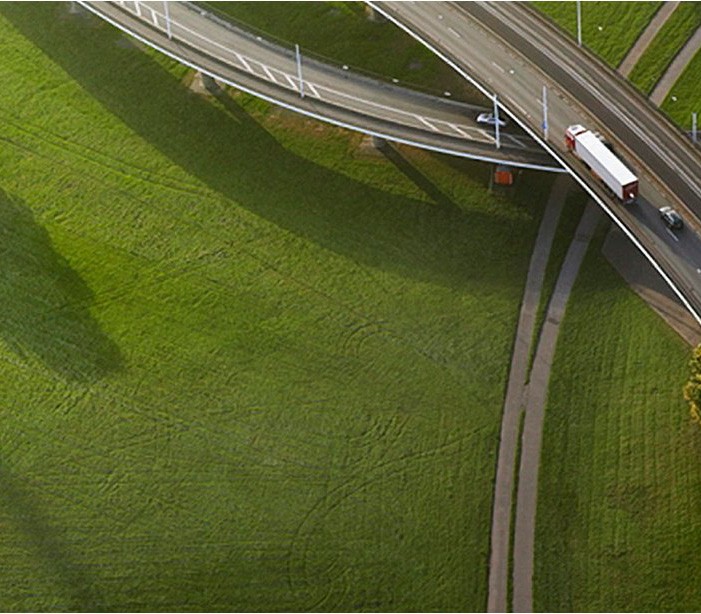 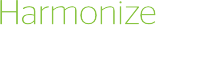 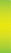 Приложение OpenScape Mobile V9 для устройств на ОС AndroidРуководство пользователяP31003-M4090-U100-03-7619Для дальнейшей оптимизации настоящего документа следует оставлять отзывы и комментарии по адресу edoku@unify.com.Если Вы перепродавец, по вопросам предпродажи Вам следует обращаться в соответствующие предпродажные организации Unify или своего дистрибьютора. Для совершения специальных технических запросов следует использовать базу знаний технической поддержки. При наличии контракта о технической поддержке ПО, для этого следует создать запрос на портале нашего партнёра или связаться со своим дистрибьютором.Наши системы защиты окружающей среды и контроля качества внедряются в соответствии с требованиями стандартов ISO9001 и ISO14001 и сертифицируются сторонней сертификационной компанией. 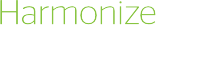 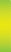 Копирайт © Компания Unify Software and Solutions GmbH & Co. KG 03/2017 ул. Мис-ван-дер-Роэ-штрассе, д. 6, 80807 Мюнхен, ГерманияВсе права защищены.Ссылочный номер: P31003-M4090-U100-03-7619Настоящий документ содержит только общее описание или характеристики функций, которые при реальном использовании могут отличаться, или которые могут меняться в ходе дальнейшего развития продуктов.Обязательства по обеспечению соответствующих характеристик существуют, только если они в явной форме согласованы в условиях контракта.Условия предоставления продукта и его технические характеристики могут быть изменены без предупреждения.Unify, OpenScape, OpenStage и HiPath являются официально зарегистрированными торговыми марками компании Unify Software and Solutions GmbH & Co. KG. Все другие наименования компании, брэнда, продукта или службы являются торговыми марками/зарегистрированными торговыми марками акционеров компании.unify.comОглавление1	Introduction	72	Installation and Configuration	82.1	How to Install OpenScape Mobile	82.2	How to Configure OpenScape Mobile	92.3	Certificates	122.3.1	Root CA Certificate	132.3.1.1	How to Install a Root CA Certificate	132.3.1.2	How to Display an installed Root CA Certificate	142.3.1.3	How to Disable or Remove a Root CA Certificate	152.3.2	Client Certificate	162.3.2.1	How to Install a Client Certificate via a default Mail Client	162.3.2.2	How to Install a Client Certificate via device Local store	182.3.2.3	How to Manage the installed Client Certificates	192.3.3	Server Certificate	202.3.3.1	How to configure Server Certificate validation	203	Using OpenScape Mobile	223.1	Receiving Calls	223.1.1	How to Answer Calls on your Wi-Fi Phone	243.1.2	How to Answer Calls on a Different Device	253.1.3	How to Decline a Call	263.1.4	Changing where You can be Reached	263.1.4.1	How to Change where you can be reached - Voice-Only and Integrated Configurations (Device=Auto-Pilot)	263.1.4.2	How to Change where you can be reached - UC-Only and Integrated Configurations (Device=Other than Auto-Pilot or Rules Configured)	273.1.5	How to Change How Much Time each Device will Ring	283.1.6	Receiving Calls from an OpenScape Voice Hunt Group	283.2	Making Calls	293.2.1  How to Make a Call - Voice-Only Configuration	293.2.2	How to Make a Call - UC-Only Configuration	303.2.3	How to Make a Call - Integrated Configuration	313.2.4	How to Make a Call using a Cellular Data Connection (without Wi-Fi)	333.2.5	How to Make a Call from other Applications using OpenScape Mobile	333.3	Moving Calls	343.3.1	How to Move a Call from the Wi-Fi Phone to another Device	353.3.2	How to Move a Call from the Wi-Fi Device to another Wi-Fi Device (with the same number)	363.3.3	How to Move a Call from the Desk Phone to another Device	363.3.4	How to Move a Call from the Cell Phone to another Device	373.3.5	How to Move a Call from the Last Used Device to another Device	383.3.6	How to Move a Call from any Preferred Device to another Device - UC- Only and Integrated Configurations	383.3.7	How to Cancel the Call Move	393.3.8	When Calls Cannot be Moved	393.3.8.1	Specific Scenarios	393.4	Secure Calls	403.5	Transferring Calls - Voice-Only and Integrated Configurations	403.5.1	How to Transfer a Wi-Fi Call	413.5.2	How to Transfer a Desk or Cell Phone Call	413.6	Operating without OSV desk phone	423.6.1	Additional Services	433.7	How to Use a Bluetooth Device	433.8	How to Use OpenScape Voice Features via Access Codes	443.9	How to Retrieve Voice Mail Messages - Voice-Only and Integrated Configurations	443.10	How to Prevent Losing Wi-Fi Coverage while in a Wi-Fi Call	454	Using OpenScape UC	464.1	Journal	464.1.1	How to Refresh the Journal	474.1.2	How to Call a Journal Entry	474.1.3	How to Delete an Entry	484.2	Contacts	484.2.1	How to Call a Contact	504.2.2	How to Call a Contact from the Phone Address Book	514.2.3	How to initiate a Chat session with a Contact	524.2.4	How to Add a Contact Manually	534.2.5	How to Open a Contact	534.2.6	How to Edit a Contact	534.2.7	How to Delete a Contact	544.2.8	How to Create a new Contact Group	544.2.9	How to Add/Remove Contacts to/from a Contact Group	554.2.10	How to Edit a Contact Group	554.2.11	How to Delete a Contact Group	564.3	Searching for Contacts	564.3.1	How to Find a Contact	574.3.2	How to Find and Add a Contact	574.3.3	How to Find and Call a Contact	574.3.4	How to Find and Display Contact Data	584.4	Conferences	594.4.1	How to Initiate an Ad-hoc "Contact" Conference	604.4.2	How to Start a Conference	614.4.3	How to Open a Conference Entry	614.5	Chat	614.5.1  How to Call the Chat participant(s)	624.5.2	How to Add more Chat participants	624.5.3	How to Load more Messages on a Conversation	624.5.4	How to Load more Messages on a Conversation	625	UC-Only mode	645.1	Notifications related to the call state	645.2	Call Control in UC-Only mode	655.3	How to Move a Call from any Preferred Device to another Device in UC- Only mode	665.4	How to Transfer a Call in UC-Only mode	675.5	How to Deflect a Call in UC-Only mode	675.6	How to make a Consultation Call in UC-Only mode	685.7	How to Clear a Call in UC-Only mode	696	Dialpad	706.1	How to Call a Phone Number	717	User (on the Andorid phone only)	727.1	How to perform a Call Control	727.2	How to set up your Account on the Android phone	727.3	How to Select Presence Status	737.3.1  How to Change Profile Data for Presence Settings	737.4	Devices	747.4.1	How to Select Preferred Device	757.4.2	How to Add a new Device	757.4.3	How to Edit Device Settings	767.4.4	How to Delete a Device	767.5	How to Set a Rule	768	Settings (on the Android phone)	788.1	Phone Device Specific Options	788.2	How to Access the Advanced Settings on your Phone	808.2.1	How to Access Features on your Phone (Voice-Only and Integrated Configurations)	828.2.1.1	Voicemail	828.2.1.2	How to Configure Call Forwarding	838.2.2	Video Quality	838.2.3	Diagnostics	848.2.4	Log File Management	849	Settings (on the Android tablet)	869.1	How to Access the Account Settings on the Android tablet	869.2	How to Access Features on your Tablet (Voice-Only and Integrated Configurations)	869.2.1	How to Configure Call Forwarding	879.2.2	Voicemail	879.3	How to Access the Advanced Settings on your Tablet	889.3.1	Video Quality	909.3.2	Diagnostics	909.3.3	Log File Management	9110	Device Information	9310.1	Battery Usage	9310.2	Wi-Fi Connectivity Issues	9310.3	Issues with Specific Phone Models	9411	Troubleshooting	9711.1	Status Indication in the Notification Bar	9711.2	Diagnostic Messages	9711.3	Displaying the quality of audio/video calls	9811.4	Troubleshooting Specific Issues	9911.4.1	OpenScape Mobile loses Connection to the Server while in Wi-Fi Mode	9911.4.2	OpenScape Mobile unable to connect to OpenScape Voice Server	9911.4.3	OpenScape Mobile unable to connect to OpenScape Façade Server over a Wi-Fi Network	10011.4.4	Cannot Connect to the Server while in a Cell Phone Call	10111.4.5	Calls go Directly to Desk Phone Intermittently	10111.4.6	With Good Wi-Fi Reception, Some Calls are Ringing on the Desk and Cell Phone Only	10111.4.7	Wi-Fi and Desk Phone Ring together Sometimes	10211.4.8	OpenScape Mobile does not Show Option to Move a Call	10211.4.8.1	Specific Scenarios	10211.4.9	Ringback is Played on Top of Announcement or Voice	10311.4.10	Cannot End Call, Screen appears Locked	10311.4.11	Cannot Open Zipped Log Files emailed from the Phone	10411.5	How to Report an Issue	10412	Security Checklist	105Index	106ВведениеВ настоящей книге описано, как настраивать и затем использовать приложение OpenScape Mobile на устройстве с ОС Android. Приложение OpenScape Mobile доступно в следующих конфигурациях: Voice-Only (только голос) – приложение OpenScape Mobile подключается непосредственно к приложение OpenScape VoiceUC-Only (только UC) – приложение OpenScape Mobile подключается к фасадному серверу приложения OpenScape UC.Integrated (комбинирование) – приложение OpenScape Mobile подключается к фасадному серверу приложения OpenScape UC. На приложение OpenScape Voice можно также настроить аккаунт для услуг мобильной связи.Приложение OpenScape Mobile позволяет: делать и принимать звонки VoIP по сети Wi-Fi,выбирать устройство, принимающее звонки.  Это может быть устройство Wi-Fi, стационарный телефон, мобильный телефон, корпоративная голосовая почта. Чтобы связаться с Вами может потребоваться только один номер, назначенный для Вашего стационарного телефона (исходящие звонки тоже идентифицируются только по номеру). Лучший способ связаться с Вами система быстро автоматически выбирает из следующих вариантов:  cеть Wi-Fi, стационарный телефон, мобильный телефон. Можно неограниченное количество раз перемещать вызовы между сетью Wi-Fi, стационарным/мобильным телефоном, другими устройствами. По Wi-Fi и информационному соединению (3G, 4G и др.) можно получать доступ к таким опциям приложения OpenScape UC, как статус присутствия, конференция, централизованный журнал вызовов. ВАЖНО: За использование данных может потребоваться плата.  Когда планируется использование приложения OpenScape UC для работы с данными, следует обратиться к своей телефонной компании. Термин «Wi-Fi телефон» относится к звонкам, сделанным по сети Wi-Fi с помощью приложения OpenScape Mobile.  Термин «мобильный телефон» относится к звонкам, сделанным с помощью сотовой сети и оригинального телефонного приложения ОС Android.  Термин «стационарный телефон» относится к IP-телефону на приложение OpenScape Voice (обычно это настольный телефон OpenStage или optiPoint).Дополнительная документацияПо адресу http://apps.g-dms.com:8081/techdoc/search_en.htm в разделе «E-Doku» в форматах HTML и PDF доступна следующая техническая документация:Руководство пользователя приложения OpenScape Mobile на устройствах Apple (настоящий текст)Руководство пользователя Веб-клиента приложения OpenScape UC. Установка и настройкаВ настоящем разделе описано, как устанавливать и настраивать приложение-клиент OpenScape Mobile на сматрфон с ОС Android. Дополнительная информация:  Установка виджета OpenScape Mobile является опциональной, потому что приложению для функционирования данный элемент не требуется.Установка приложения OpenScape MobileНеобходимые условияНа устройстве должна быть установлена ОС Android версии 4.1 или выше. Дополнительная информация: На ОС Android работают все планшеты, которые не поддерживают обычную сотовую громкую связь (в т.ч. планшеты, изготовленные известными производителями, такими как Samsung, Acer, Asus, HTC, Motorola и т.д.). Для предусмотренной на телефоне функции перехода Wi-Fi в спящий режим следует установить значение Never (никогда).  Для отправки и приёма вызовов приложению OpenScape Mobile требуется работающее соединение Wi-Fi. Если значение Never не было установлено, его можно будет выбрать с помощью всплывающего уведомления (показано в следующем разделе настроек приложения). Примечание: Минимальные требования для поддержки видеозвонков через приложение OpenScape Mobile на ОС Android:ОС Android версии 4.1 или выше;устройства, которые поддерживают оптимизацию NEON;Устройства без камеры не могут делать видеозвонки, но могут принимать и отображать входящее видео.Пошаговая инструкцияЗагрузить из магазина Google play в сети Интернет приложение OpenScape Mobile и установить его на телефон. Дополнительная информация: Если телефон подключен к корпоративной сети Wi-Fi и настроенный прокси-сервер, поддерживающий HTTP, отсутствует, следует отключить сеть Wi-Fi при загрузке приложения и включить сеть обратно перед продолжением работы. Чтобы добавить виджет программы OpenScape Mobile на рабочий стол, следует:выбрать прикосновением иконку "All Apps".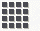 На некоторых телефонах требуется сперва промотать рабочий стол на такое место, которое по крайней мере на половину пусто, перед тем, как выбрать эту иконку прикосновением и удержанием. При необходимости следует выбрать вкладку Widget и промотать её до иконки OpenScape Mobile.Следует выбрать прикосновением и удержанием эту иконку и перетащить её до по крайней мере на половину пустого участка рабочего стола. Следует убедиться в том, что на рабочем столе отображён виджет OpenScape Mobile.Теперь приложение OpenScape Mobile установлено, но не настроено и не запущено.  О настройке и кооперировании со стационарным телефоном данного приложения см. главы ниже. Настройка приложения OpenScape MobileНеобходимые условияПеред началом данной процедуры следует установить на устройство приложение OpenScape MobileДополнительная информация: Когда приложение OpenScape Mobile загружено и установлено, оно автоматически распознаёт тип устройства (например, смартфон Android или планшет Android) и исходя из этого отображает соответствующий пользовательский интерфейс. Пользовательский интерфейс для планшета на Android предусматривает увеличенный экран, а также оформление и алгоритм взаимодействия с пользователем, характерные для телефонного приложения Android. Как правило, планшет с ОС Andoid поддерживает приложение OpenScape Mobile для экранов шириной 7 и 10 дюймов. Если ширина экрана меньше, следует установить приложение OpenScape Mobile для телефона. Для настройки приложения OpenScape Mobile потребуется следующая информация (при необходимости, следует связаться с системным администратором):Номер Вашего стационарного телефона (в формате, установленном в настройках приложения OpenScape Voice) или Ваш аккаунт в UC. IP-адрес или имя (т.е. полное доменное имя и порт) сервера приложения OpenScape Voice (при соединении с объектом в корпоративной сети)Вместо этого можно применить IP-адрес или имя сервера пограничного контроллера сессий (при соединении с объектом вне корпоративной сети)Вместо этого можно применить IP-адрес фасадного сервера (только при конфигурации Integrated). Перед адресом должно быть http:// или https:// в соответствии с решением системного администратора. Пароль, полученный от системного администратора. Пошаговая инструкцияПрочесть и принять Отказ от ответственности относительно экстренных вызовов и Лицензионное соглашение конечного пользователя (эти документы будут отображены при первой настройке приложения OpenScape Mobile).ВАЖНО: В Отказе от ответственности разъяснено, что обработку экстренных вызовов осуществляет компания Android и оператор мобильной связи.  Компания Android принимает экстренные вызовы по всем номерам.  В приложение OpenScape Mobile не поступает информации об экстренном вызове. 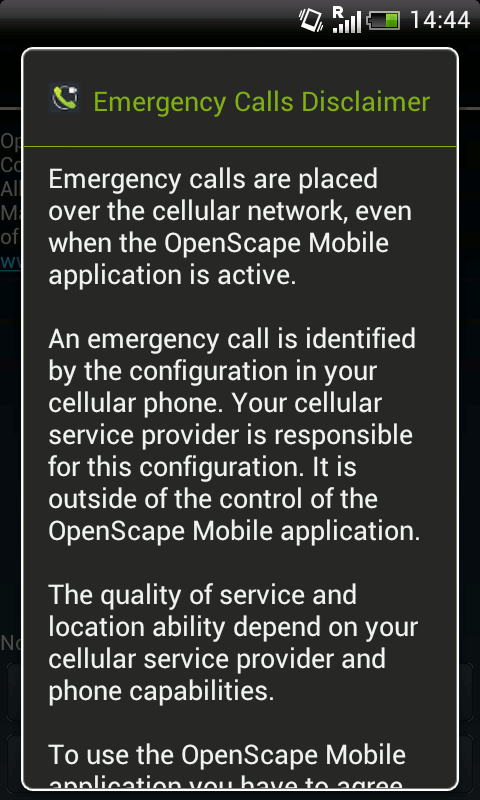 Для доступа к области хранения конфигурации следует: выбрать прикосновением нижний правый угол виджета OpenScape Mobile и перетащить его на вкладку User, иливыбрать прикосновением иконку приложения OpenScape Mobile и перетащить её на вкладку User.Следует выбрать прикосновением Account и ввести номер стационарного телефона, адрес сервера и пароль.  Следует убедиться в правильности введённых данных и прикосновением выбрать Save. Примечание: Если на устройство уже установлено приложение OpenScape UC Mobile, всплывёт сообщение, спрашивающее у пользователя, импортировать ли идентификационные данные (наименование абонента и адрес сервера) из этого приложения в OpenScape Mobile.Примечание: При работе с планшетом на Android номер телефона представлен в формате «только чтение». Чтобы удостовериться в том, что приложение OpenScape Mobile включено, следует: Найти на рабочем столе виджет этого приложения и включить его кнопкой On/Off. Выбрать прикосновением иконку приложения OpenScape Mobile, перетащить её на вкладку User и перемеcтить переключатель Sign in в положение On. Дополнительная информация: Если выбрана конфигурация Voice-Only, невозможно просмотреть статус присутствия и иконки предпочтительных устройств (то есть не будут представлены иконки  и ).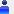 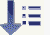 Приложение OpenScape Mobile сделает попытку установить соединение и подтвердить предоставленную информацию. На данном этапе приложение OpenScape Mobile проверит политику относительно перехода соединения Wi-Fi в спящий режим, и предоставит возможность выбрать режим Never (никогда) (если выбран другой). Если представленный ниже экран не отображается, значит телефон уже корректно настроен.  Если этот экран отображается, следует прикосновением выбрать кнопку Yes, чтобы позволить приложению OpenScape Mobile принимать звонки, даже если телефон в спящем режиме. 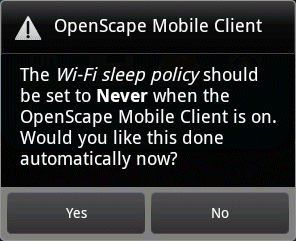 Следует проверять статус соединения между приложением OpenScape Mobile и сервером по цвету светодиода на панели уведомления (у телефонов она расположена в верхнем левом углу экрана, а у планшетов или в нижнем правом углу или в верхнем левом углу экрана, иногда она вообще не видна на экране, как, например, у некоторых моделей Asus). 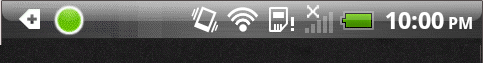 Зелёный светодиод – режим Wi-Fi. Соединение установлено (по активному соединению Wi-Fi), и информация верифицирована.  Приложение OpenScape Mobile сейчас готово делать и принимать звонки по сети Wi-Fi.  (Конфигурации Voice-Only и Integrated).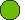 Зелёное кольцо – режим коллбэк. Приложение OpenScape Mobile использует сотовую систему передачи данных для переговоров с сервером.  Когда производятся звонки в этом режиме, сервер отвечает на номер сотового телефона (или другого предпочтительного устройства при конфигурации UC-Only или Integrated configuration). Телефонный номер не отображается.  Номер офиса виден абоненту. 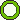 Оранжевый светодиод – OpenScape Mobile пытается установить соединение и верифицирует соответствующую информацию с сервером. 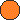 Красный светодиод – это, в сочетании с уведомительным сообщением, означает или то, что регистрация не удалась, либо то, что приложение OpenScape Voice и сервера UC недоступны. 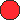 Дополнительная информация: Если выбрана конфигурация Integrated (голос и UC), на мгновение будет отображено цветное кольцо, показывающее подключение к фасадному серверу. В любое время можно выйти в настройки приложения OpenScape Mobile, с помощью его иконки или прикосновением к нижнему правому углу его виджета, и выбрав вкладку Settings на верхней панели инструментов. Примечание: Прикосновение к нижнему правому углу виджета приложения OpenScape Mobile открывает вкладку, которая была открыта перед тем, как приложение было свёрнуто. СертификатыЦифровой сертификат содержит наименование, серийный номер, дату истечения срока действия и открытый ключ держателя сертификата, а также цифровую подпись органа, выдавшего сертификат. По умолчанию, устройства с приложением OpenScape Mobile устанавливают соединения со следующими серверами: Фасадный сервер OpenScape, пограничный контроллер сессий OpenScape, сервер приложения OpenScape Voice. При подключении непосредственно к приложение OpenScape Voice приложению OpenScape Mobile не требуется сертификатов для установки. Приложение OpenScape Mobile использует следующие сертификаты:Корневой сертификат ЦС – цифровой сертификат, на основе которого делаются сертификаты клиента и сервера.  Корневой сертификат ЦС установлен на устройство и на сервер. Сертификат сервера это цифровой сертификат, который идентифицирует сервер для устройства.  Сертификат сервера устанавливается на сервер, а не на устройство.Сертификат клиента это цифровой сертификат, который идентифицирует устройство как допустимое для сервера.  Сертификат клиента устанавливается на устройство. Дополнительная информация: Сертификаты выдаются Центром Сертификации (ЦС).  Корневой сертификат это сертификат наивысшего уровня, он даёт силу остальным сертификатам. С помощью системного администратора следующие сертификаты должны быть получены и установлены:Корневой сертификат ЦС(находится в предусмотренном в устройстве хранилище проверенных учётных данных),Сертификат клиента(находится в предусмотренной для приложений связке ключей). В разделах ниже будут освещены следующие вопросы: Установка и развёртывание корневых сертификатов ЦС на пользовательском устройстве. Импорт сертификата клиента и его хранение в связке ключей приложения OpenScape Mobile.Возврат сертификата клиента из связки ключей устройства во время аутентификации в системе безопасности и установки соединения. Принятие и подтверждение сертификата сервера в процессе аутентификации (напр. между приложением OpenScape Mobile и мобильным фасадным сервером, или приложением OpenScape Mobile и сервером приложения OpenScape Voice/ сервером пограничного контроллера сессий).Активация/деактивация валидации сертификата сервера на устройстве, содержащем приложение OpenScape Mobile. Корневой сертификат ЦСЧтобы удостовериться в том, что мобильное устройство может валидировать надёжность сервера, Корневой сертификат ЦС (который подтверждает сертификаты клиента и сервера) должен быть установлен в хранилище проверенных учётных данных мобильного устройства, на котором установлено приложение OpenScape Mobile Application.Установка корневого сертификата ЦСКорневой сертификат ЦС обеспечивает валидацию сертификатов, полученных от серверов. Необходимые условияУстановленный на компьютере драйвер (драйвера), идентифицирующий и активизирующий соединение с Вашим устройством. Корневой сертификат ЦС, отправленный как приложение к безопасному почтовому сообщению на зарегистрированный электронный адрес абонента приложения OpenScape Mobile.ВАЖНО: Не следует устанавливать сертификаты не проверив отправителя сообщения, полученного по электронной почте. Примечание: Пошаговые инструкции по проведению процесса для некоторых устройств могут незначительно отличаться от описанного здесь из-за особенностей версии ОС Android и версии ОС компьютера. За более подробной информацией см. руководство к устройству или обратитесь к системному администратору. Пошаговая инструкцияПодключить устройство на ОС Android к порту USB ПК с помощью кабеля. Соединение идентифицировано. Выбрать опцию Disk drive  (дисковод USB) или “mass storage” (запоминающее устройство). На компьютерах с ОС Windows внутренняя карта SD устройства Android в программе Windows Explorer (или другой программе просмотра файлов) будет представлена как буква диска (напр. G:\  ).Открыть электронное сообщение (отправленное системным администратором), содержащее в приложении корневой сертификат ЦС.Дополнительная информация: Прикреплённый файл <имя файла>.crt фактически представляет корневой сертификат ЦС.Сохранить прикреплённый файл в корневую директорию SD-карты устройства на ОС Android (т.е. на внешнюю память телефона).Файл, который содержит корневой сертификат ЦС сохранён и доступен на диске Android. Безопасно извлечь съёмный диск и отключить кабель USB. Примечание: Следует удостовериться в том, что в устройство с ОС Android снова установлена карта SD. Это видно по небольшой отметке, которая будет отображена на экране несколько секунд непосредственно после отключения кабеля USB. Вернуться на рабочий стол и выбрать прикосновением кнопку Menu. В открывшемся Меню выбрать опцию Settings  (настройки), доступную в меню, которое открывается опцией Security  (обеспечение безопасности). Это окно прокрутить до раздела Credential storage (хранилище учётных данных) и прикосновением выбрать опцию Install from SD card (установка с карты SD).ОС Android осуществит поиск сертификатов ЦС (напр., файлы с расширениями p12, crt, pfx) в корневой директории карты SD и покажет список сертификатов для установки. Щелчком левой клавиши мыши выбрать раздел сертификатов Root CA.Всплывёт окно с вопросом, назначать ли имя сертификата.Туда следует ввести с клавиатуры текст: Root CA, и прикосновением выбрать OK.Сразу после этого на несколько секунд будет отображено небольшое сообщение, подтверждающее успех импорта корневого сертификата ЦС.Дополнительная информация: Теперь все опции раздела Credential storage активны. Корневой сертификат ЦС успешно установлен на устройство с ОС Android. Отображение установленного корневого сертификата ЦСЧтобы просмотреть все установленные на устройстве с ОС Android сертификаты ЦС, следует выполнить описанные ниже шаги. Пошаговая инструкцияВернуться на рабочий стол и выбрать прикосновением кнопку Menu.В открывшемся Меню выбрать опцию Settings  (настройки), доступную в меню, которое открывается опцией Security  (обеспечение безопасности).Открывшееся окно следует прокрутить до раздела Credential storage и прикосновением выбрать опцию Trusted credentials.В открывшемся окне будет представлен список установленных сертификатов ЦС. Список будет разделён на две таблицы: System и UserЕсли выбрать таблицу System: будут отображены сертификаты ЦС, необратимо предустановленные в постоянную память устройства на ОС Android. Если выбрать вкладку User:будут отображены все сертификаты ЦС, установленные пользователем. Примечание:  Корневой сертификат ЦС также представлен под таблицей User в разделе Trusted credentials.Чтобы получить расширенную информацию о сертификате, следует выбрать прикосновением его имя. Проматывая экран можно просмотреть соответствующую подробную информацию. Деактивация или удаление установленного корневого сертификата ЦСКорневые сертификаты ЦС, которые более не считаются надёжными, должны быть незамедлительно удалены пользователем.  Чтобы удалить или деактивизировать корневой сертификат ЦС, следует:Пошаговая инструкцияВернуться на рабочий стол и выбрать прикосновением кнопку Menu.В открывшемся Меню выбрать опцию Settings  (настройки), доступную в меню, которое открывается опцией Security  (обеспечение безопасности).Открывшееся окно следует прокрутить до раздела Credential storage и прикосновением выбрать опцию Trusted credentials.В открывшемся окне будет представлен список установленных сертификатов ЦС. Список будет разделён на две таблицы: System и UserЕсли выбрать таблицу System:будут отображены сертификаты ЦС, необратимо предустановленные в постоянную память устройства на ОС Android.Выбрать прикосновением имя сертификата. Будет отображён проматываемый экран с подробной информацией о сертификате. На экране можно осуществлять промотку. Чтобы деактивизировать корневой сертификат ЦС, следует промотать экран до конца и прикосновением выбрать кнопку Disable. Всплывёт панель, на которой нужно будет подтвердить деактивацию корневого сертификата ЦС.Щелчком левой клавиши мыши выбрать кнопку ОК. Корневой сертификат ЦС будет деактивизирован, и кнопка в нижней части экрана с подробной информацией о нём будет заменена на кнопку Enable, которая, при необходимости, позволит обратно активизировать сертификат. Если выбрать вкладку User:будут отображены все сертификаты ЦС, установленные пользователем.Примечание:  Корневой сертификат ЦС также представлен под вкладкой User в разделе Trusted credentials.Выбрать прикосновением имя сертификата ЦС, установленного пользователем.Будет отображён проматываемый экран с подробной информацией о сертификате. На экране можно осуществлять промотку.Чтобы удалить установленный пользователем корневой сертификат ЦС, следует промотать экран до конца и прикосновением выбрать кнопку Remove.Всплывёт панель, на которой нужно будет подтвердить удаление установленного пользователем сертификата ЦС.Щелчком левой клавиши мыши выбрать кнопку ОК.Теперь установленный пользователем сертификат безвозвратно удалён с устройства на ОС Android, и если он потребуется опять, его будет необходимо заново установить. Сертификат клиентаПрограмма OpenScape Mobile предоставляет механизм установки сертификата клиента, который выдаётся центром доверия для аутентификации клиента (приложения OpenScape Mobile) для сервера. Механизм состоит из двух частей: Распространение сертификата клиентаСистемному администратору следует распространять сертификат клиента с помощью безопасной электронной почты. Установка сертификата клиентаАбонент OpenScape Mobile безопасно хранит сертификат клиента на устройстве. По запросу на сертификат клиента сервер может аутентифицировать и валидировать клиента, чтобы установить безопасное соединение между клиентом и сервером. Установка клиентского сертификата с помощью почтовой программы, выбранной по умолчанию. Чтобы установить клиентский сертификат в хранилище ключей OpenScape Mobile, следует выполнить операции, описанные ниже.Необходимые условияКлиентский сертификат уже отправлен как вложение к электронному письму по безопасной почте на каждое устройство, на котором запускается приложение OpenScape Mobile. Файл сертификата имеет расширение .osmc.Пользователем приложения OpenScape Mobile должно быть уже получено второе электронное сообщение с паролем, который позволит раскодировать закрытый ключ сертификата при импорте сертификата. ВАЖНО: Не следует устанавливать сертификаты не проверив отправителя сообщения, полученного по электронной почте.Корневой сертификат ЦС установлен в проверенном хранилище на ОС Android в соответствии с процедурами, описанными в главе «Установка корневого сертификата». Примечание: Пошаговые инструкции по проведению процесса для некоторых устройств могут варьироваться из-за различий между почтовыми программами, предоставленными производителями и установленными пользователями. Пошаговая инструкцияС помощью почтовой программы, установленной на устройстве с ОС Android по умолчанию, открыть приложение к полученному от администратора электронному сообщению, и там будет сертификат клиента.Дополнительная информация: Прикреплённый файл <имя файла>.omc фактически представляет собой сертификат клиента.Выбрать прикосновением вложение к электронному сообщению, имеющее расширение .osmc.Примечание: Известно, что разные устройства с ОС Android работают с вложениями по-разному, и если описанный выше механизм не работает, следует проконсультироваться с системным администратором. По умолчанию следует перейти к шагу 5. Если дополнительно отображаемое оперативное меню выводит на экран View (просмотр вложения) или Save (сохранить вложение), следует перейти к шагу 3. Следует выбрать опцию View attachment и перейти к шагу 5. Если выбрана опция Save attachment, система предложит просмотреть директорию, в которую было сохранено вложение. Щелчком левой клавиши мыши выбрать кнопку Yes. Всплывёт окно Complete action using (завершение текущей операции).Следует промотать его, чтобы найти раздел OpenScape Mobile и выбрать его прикосновением. Приложение OpenScape Mobile выдаст окно, в которое будет нужно ввести пароль, полученный для сертификата в отдельном электронном письме (высланном системным администратором). Ввести пароль и щелчком левой клавиши мыши выбрать кнопку ОК. Приложение OpenScape Mobile считает содержание файла сертификата и сохранит сертификат клиента в хранилище ключей (то есть принадлежащей OpenScape Mobile связке ключей приложения). Примечание: Приложение OpenScape Mobile примет по одному сертификату от каждого Центра Сертификации.Если пользователь попытается установить сертификат, который будет определён как дублетный, появится предупреждающее сообщение, и такой сертификат будет проигнорирован (не будет установлен).Может быть дополнительно установлено до пяти уникальных сертификатов клиентов в связку ключей приложения OpenScape Mobile. Если пользователь попытается установить большее количество сертификатов, ему будет необходимо удалить существующие сертификаты, чтобы освободить место для новых. Сертификат клиента был сохранён в связке ключей приложения OpenScape Mobile.Установка клиентского сертификата с помощью локального хранилища в устройстве. Возможны различия между производителями устройств с ОС Android и, следовательно, разные сценарии установки сертификатов клиента. Необходимые условияУстановленный на компьютере драйвер (драйвера), идентифицирующий и активизирующий соединение с Вашим устройством.Клиентский сертификат уже отправлен как вложение к электронному письму по безопасной почте на каждое устройство, на котором запускается приложение OpenScape Mobile. Файл сертификата имеет расширение .osmc.Пользователем приложения OpenScape Mobile должно быть уже получено второе электронное сообщение с паролем, который позволит раскодировать закрытый ключ сертификата при импорте сертификата.ВАЖНО: Не следует устанавливать сертификаты не проверив отправителя сообщения, полученного по электронной почте.Корневой сертификат ЦС установлен в проверенном хранилище на ОС Android в соответствии с процедурами, описанными в главе «Установка корневого сертификата».Примечание: Пошаговые инструкции по проведению процесса для некоторых устройств могут варьироваться из–за различий между версиями операционной системой Android.Пошаговая инструкцияПодключить устройство на ОС Android к порту USB ПК с помощью кабеля. Соединение идентифицировано.Выбрать опцию Disk drive  (дисковод USB) или “mass storage” (запоминающее устройство).На компьютерах с ОС Windows внутренняя карта SD устройства Android в программе Windows Explorer (или другой программе просмотра файлов) будет представлена как буква диска (напр. G:\ ).Открыть отправленное системным администратором электронное сообщение, содержащее в приложении сертификат клиента.Дополнительная информация: Прикреплённый файл <имя файла>.omc фактически представляет собой сертификат клиента.Сохранить прикреплённый файл в корневую директорию SD-карты устройства на ОС Android (т.е. на внешнюю память телефона).Сертификат клиента (файл <имя файла>.osmc ) сохранён и отображается на диске Android. Безопасно извлечь съёмный диск и отключить кабель USB.Примечание: Следует удостовериться в том, что в устройство с ОС Android снова установлена карта SD. Это видно по небольшой отметке, которая будет отображена на экране несколько секунд непосредственно после отключения кабеля USB.С помощью диспетчера файлов или аналогичного приложения ОС Android (производители предоставляют разные приложения для управления файлами, в том числе Проводник, Downloads и т.д.) выбрать прикосновением загруженный сертификат (файл <имя файла>.osmc).Приложение OpenScape Mobile выдаст окно, в которое будет нужно ввести пароль, полученный для сертификата в отдельном электронном письме (высланном системным администратором).Ввести пароль и щелчком левой клавиши мыши выбрать  кнопку ОК.Приложение OpenScape Mobile считает содержание файла сертификата и сохранит сертификат клиента в хранилище ключей (то есть принадлежащей OpenScape Mobile связке ключей приложения).Примечание: Приложение OpenScape Mobile примет по одному сертификату от каждого Центра Сертификации.Если пользователь попытается установить сертификат, который будет определён как дублетный, появится предупреждающее сообщение, и такой сертификат будет проигнорирован (не будет установлен).Кроме того, может быть установлено до пяти уникальных сертификатов клиентов в связку ключей приложения OpenScape Mobile. Если пользователь попытается установить большее количество сертификатов, ему будет необходимо удалить существующие сертификаты, чтобы освободить место для новых.Сертификат клиента был сохранён в связке ключей приложения OpenScape Mobile.Управление установленными сертификатами клиентаДанная функция позволяет просматривать или удалять сертификаты клиента, которые используются для аутентификации клиента на сервере. Пошаговая инструкцияЧтобы получить доступ к установленным сертификатам, следует:выбрать прикосновением нижний правый угол виджета OpenScape Mobile и перетащить его на вкладку Settings, иливыбрать прикосновением иконку приложения OpenScape Mobile и перетащить её навкладку Settings. Следует выбрать прикосновениями путь Advanced > Certificate Management после активации опции Certificates. В списке будут отображены все сертификаты клиента, которые были установлены в связке ключей приложения OpenScape Mobile. Чтобы удалить сертификат клиента, следует выбрать прикосновением и удерживать его наименование. Появится сообщение Delete Certificate. Следует выбрать это сообщение прикосновением и подтвердить удаление прикосновением к кнопке ОК. Сертификат клиента удалён из связки ключей приложения OpenScape Mobile.Дополнительная информация: Удалять существующий сертификат клиента из приложения OpenScape Mobile рекомендуется в следующих случаях:в связке ключей был обнаружен дублетный сертификат,превышен лимит: 5 сертификатов клиента в связке ключей,импортированный сертификат клиента недействителен. Сертификат сервераЧтобы удостовериться в безопасности соединения между приложением OpenScape Mobile и серверами (то есть, мобильным фасадным сервером (соединение HTTP) и сервером приложения OpenScape Voice/пограничным контроллером сессий (соединение SIP)) рекомендуется использовать сертификаты сервера.  Это обеспечит аутентификацию серверов для клиента. Настройка валидации сертификата сервера. Здесь будут рассмотрены опции, позволяющие настраивать валидацию сертификата сервера. Необходимые условияЧтобы валидировать сертификат, все объекты, включённые в валидацию (приложение OpenScape Mobile, сервер UC, сервер приложения OpenScape Voice) должны иметь действующий корневой сертификат ЦС, установленный в проверенное корневое хранилище ЦС, и действительный путь сертификации (то есть ни один из сертификатов пути сертификации не должен быть отозван или просрочен).Пошаговая инструкцияДля доступа к области хранения конфигурации сертификатов следует:выбрать прикосновением нижний правый угол виджета OpenScape Mobile и перетащить его на вкладку Settings, иливыбрать прикосновением иконку приложения OpenScape Mobile и перетащить её на вкладку Settings,выбрать прикосновением опцию Advanced. Доступ к ней открывается с помощью опции Certificate Management.Дополнительная информация: По умолчанию опция Allow Invalid Certificates отключена (не отмечена галочкой). Чтобы позволить приложению OpenScape Mobile подключаться к серверам, которые Центры Сертификации признали ненадёжными, следует отметить галочкой опцию Allow Invalid Certificates.Это значит, что недействительные сертификаты сервера будут допустимы, и соединение будет сохранено с выведением предупреждающего сообщения, предлагающего пользователю принять или отклонить недействительный сертификат.  Если пользователь отклоняет сертификат, приложение OpenScape Mobile отключается от сервера.  В противном случает соединение с соответствующим сервером (серверами) будет установлено. Чтобы повысить безопасность, позволив приложению OpenScape Mobile верифицировать сертификаты серверов, следует не отмечать галочкой опцию Allow Invalid Certificates.Тогда пользователи смогут принимать и валидировать сертификат сервера во время процесса аутентификации, который проводится между приложением OpenScape Mobile и мобильным фасадным сервером (соединение HTTP), а также между приложением OpenScape Mobile и сервером приложения OpenScape Voice/ пограничным контроллером сессий (соединение SIP). Примечание: Если сертификат фасадного сервера действителен, но сертификат пограничного контроллера сессий или сервера приложения OpenScape Voice недействителен, приложение OpenScape Mobile работает в режиме коллбэк.  Предварительное условие: опция Allow Invalid Server Certificate не должна быть отмечена галочкой. Использование приложения OpenScape MobileВ настоящем руководстве термин «Wi-Fi телефон» относится к звонкам, сделанным по сети Wi-Fi с помощью приложения OpenScape Mobile. Термин «мобильный телефон» относится к звонкам, сделанным с помощью сотовой сети и оригинального телефонного приложения Android. Термин «стационарный телефон» относится к IP-телефону на приложение OpenScape Voice (обычно это настольный телефон OpenStage или OptiPoint).Приём звонковЧтобы связаться с Вами, абоненту, контакты которого у Вас имеются, будет необходим только один уже известный ему номер: номер Вашего стационарного телефона.  Приложение OpenScape Mobile, приложение OpenScape UC, сервер приложения OpenScape Voice в совокупности позволят связываться с Вами с помощью сети Wi-Fi, Вашего стационарного телефона, сотовой сети или (при конфигурации Integrated) любого другого предпочтительного устройства.Перед тем как подробно рассмотреть вопрос маршрутизации входящих звонков, сформулируем следующие основные положения. Если выбрана конфигурация Voice-Only, приложение OpenScape Voice автоматически попытается найти Вас как клиента сети Wi-Fi, стационарный или мобильный телефон. приложение OpenScape Voice оптимизирует поиск на основе статуса клиента сети Wi-Fi и Вашей возможности позволить направление звонков на мобильный телефон. Если выбрана конфигурация UC-Only, можно применить предпочтительные устройства и правила для настройки маршрутизации звонков. Если выбрана конфигурация Integrated, используя автоопределяемое предпочтительное устройство можно обеспечить приложение OpenScape Voice возможность автоматически пытаться найти Вас как клиента сети Wi-Fi, стационарный или мобильный телефон без необходимости устанавливать дополнительные настройки.  Если требуется установить специальные правила маршрутизации, можно настроить маршрутизацию с помощью предпочтительного устройства UC и в соответствии с правилами UC. Если приложение OpenScape Mobile зарегистрировано с помощью приложения OpenScape Voice на нескольких устройствах Wi-Fi (т.е. смартфоне и планшете), правила маршрутизации, представленные в настоящем разделе, будут применены к каждому устройству. Если приложение OpenScape Mobile зарегистрировано с помощью приложения OpenScape Voice на нескольких устройствах, поддерживающих мобильную связь (не рекомендуется), настройка Route Calls to Cell (маршрутизация звонков по мобильной связи) последнего зарегистрированного устройства будет использована в целях маршрутизации. Следующие правила позволят связываться с Вами с помощью сети Wi-Fi, Вашего стационарного телефона, сотовой сети или (при конфигурации Integrated) любого другого предпочтительного устройства. В последующих главах будет показано, как и когда контролировать такие устройства. Примечание: Если во время активного звонка с помощью приложения OpenScape Mobile и по сети Wi-Fi пользователь принимает входящий звонок по мобильной связи (звонок на его мобильный телефон), звонок на приложение OpenScape Mobile будет заглушён. Пользователь может выполнить одну из следующих операций: ответить на звонок по мобильной связи и автоматически поставить на удержание звонок, сделанный на приложение OpenScape Mobile, илиотвергнуть звонок по мобильной связи чтобы звонок, сделанный на приложение OpenScape Mobile мог автоматически стать незаглушённым и снова активным. Конфигурации Voice-Only и Integrated (поле Device установлено значение Auto-Pilot (автоопределение))Если приложение OpenScape Mobile достижимо по сети Wi-Fi:сперва звонок будет направлен на устройство Wi-Fi, при отсутствии ответа, звонок будет направлен на стационарный телефон, если и теперь не будет ответа, звонок переадресовывается на ящик голосовой почты стационарного телефона (если настройки предусматривают его использование).Если приложение OpenScape Mobile недоступно по сети Wi-Fi (приложение OpenScape Mobile отключено или не имеет подключения к сети Wi-Fi):сперва звонок будет направлен на стационарный телефон,при отсутствии ответа, звонок будет направлен на мобильный телефон (настройки опционально предусматривают его контроль),если и теперь не будет ответа, звонок переадресовывается на ящик голосовой почты стационарного или мобильного телефона (каждому из них для этого требуются корректные настройки). Звонок направляется на тот ящик, который примет его первым.ВАЖНО: Если мобильный телефон недоступен (отключён или не генерирует сигнала), звонок будет «перехвачен» провайдером мобильной связи и отправлен на ящик голосовой почты мобильного телефона (если он имеет корректные настройки).  Следует иметь ввиду:  При возвратном звонке от ящика голосовой почты мобильного телефона номер мобильного телефона отображается. В описанных выше ситуациях продолжительность сохранения связи при отсутствии ответа настраивается с помощью сервера приложения OpenScape Voice. Если требуется увеличить или сократить продолжительность звонка каждого устройства, следует связаться с системным администратором. Конфигурация «Integrated» (если в поле «Device» выбрано значение «OpenScape Mobile»). Если открыть приложение OpenScape Mobile по сети Wi-Fi,сперва звонок будет направлен на устройство Wi-Fi.Если не будет ответа, звонок переадресовывается на ящик голосовой почты стационарного телефона (если он имеет корректные настройки).Если приложение OpenScape Mobile недоступно по сети Wi-Fi (оно выключено или отключено от сети), звонок переадресовывается на ящик голосовой почты стационарного телефона (если ящик имеет корректные настройки). Конфигурация «Integrated» (если в поле «Device» выбрано значение «Desk phone» (стационарный телефон)).Сперва звонок будет направлен на стационарный телефон,Если не будет ответа, звонок переадресовывается на ящик голосовой почты стационарного телефона (если он имеет корректные настройки).Дополнительная информация: Если сеть Wi-Fi доступна, но телефонный звонок поступает на стационарный телефон или через сотовую сеть, можно запустить приложение OpenScape Mobile, чтобы по запросу установить соединение с сервером приложения OpenScape Voice и переместить звонок на сеть Wi-Fi. Конфигурация «Integrated» (если в поле «Device» выбрано значение «Other preffered device» (другое предпочтительное устройство) или «Configured rule» (настраиваемое правило)).Сперва звонок будет направлен на предпочтительное устройство.Если и теперь не будет ответа, звонок переадресовывается на ящик голосовой почты стационарного телефона (если он имеет корректные настройки).Если пользователь регулярно не может выходить на связь в одно и то же время, можно установить правило, согласно которому входящие звонки в это время перенаправляются секретарю.Конфигурация UC-Only Звонок перенаправляется на предпочтительное устройство или устройство, выбранное в соответствии с установленным правилом.  Например: если предпочтительное устройство это мобильный телефон, первым после вызова зазвонит он. При отсутствии ответа, звонок будет направлен на ящик голосовой почты (если он имеет корректные настройки).Если пользователь регулярно не может выходить на связь в одно и то же время, можно установить правило, согласно которому входящие звонки в это время перенаправляются секретарю.Как отвечать на вызовы на Wi-Fi телефонКогда новый звонок поступает на Wi-Fi телефон, будет отображён экран текущего вызова.  В верхней части экрана программы OpenScape Mobile будут отображены имя, номер и картинка звонящего (если всё это доступно).  Если картинка недоступна, программа OpenScape Mobile отобразит картинку, предусмотренную в ОС Android по умолчанию. Пошаговая инструкцияВыбрать прикосновением зелёную кнопку с трубкой внизу слева, чтобы принять звонок по сети Wi-Fi. Входящий видеозвонок может быть принят как видеозвонок или как аудиозвонок.Выбор прикосновением зелёной кнопки с трубкой внизу слева означает приём вызова только как аудиозвонка.  Разговор будет проведён без видео. Выбор прикосновением зелёной кнопки с камерой (внизу в середине) означает приём входящего видео и отправки своего видео в ответ звонящему. Дополнительная информация: Для нового входящего звонка не предусмотрено приёма входящего видео без отправки видео.  Если это желательно, звонящий должен сперва принять видеозвонок, а потом удалить отправляемое видео (для этого следует прикосновением выбрать More > Remove video).В случае запроса на добавление видео к текущему голосовому звонку будет отображено следующее всплывающее окно: 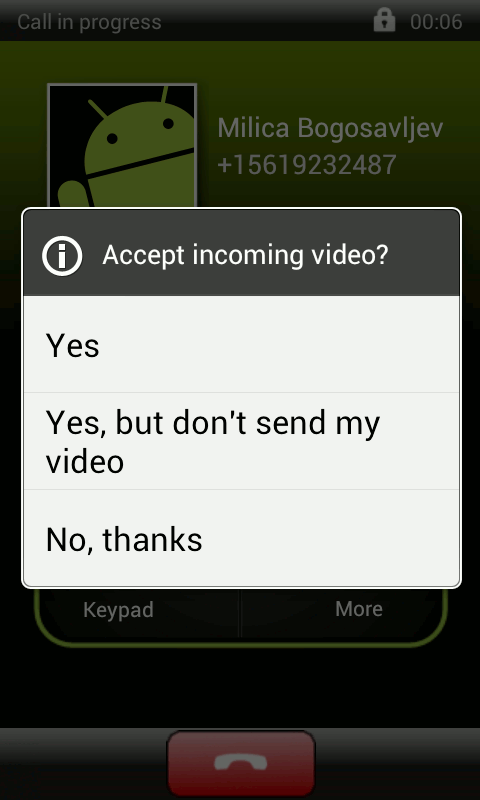 Следует прикосновением выбрать опцию Yes, чтобы принять входящее видео и ответить своим. Следует выбрать прикосновением опцию Yes, but don’t send my video, чтобы принять видео, но не отправлять своего (односторонний видеозвонок).Следует выбрать прикосновением опцию No, thanks, чтобы отвергнуть видео (только голосовой звонок). Дополнительная информация: Когда начат видеозвонок, отправляемое видео будет отображено в верхнем левом углу экрана, при том, что принимаемое видео будет отображено в фоновом режиме на всём экране. Если во время видеозвонка прикоснуться к любому участку экрана, будут отображены прозрачные, но активные средства управления и строка состояния. Если прикоснуться к экрану ещё раз или не трогать его две секунды, средства управления снова исчезнут. Поддерживаются следующие средства управления: Кнопка Camera switch (в нижнем левом углу) позволяет переключаться между режимами камеры переднего вида и камеры заднего вида. Кнопка Video Quality (в верхнем правом углу) позволяет выбрать качество видео (Very High (очень высокое), High (высокое), Medium (среднее), Low (низкое)).Если телефон заблокирован, когда поступает новый звонок, экран будет включён, и телефон зазвонит или завибрирует, в зависимости от настроек.  Чтобы просмотреть экран входящего звонка и ответить на него, сперва следует разблокировать телефон. Ответ на звонок на другое устройствоСредняя секция экрана входящего звонка содержит кнопки, которые позволяют отправлять звонки на другие устройстваПошаговая инструкция›	чтобы выбрать необходимое устройство, следует выбрать прикосновением соответствующую кнопку. Например:Кнопка Desk перенаправляет вызов на стационарный телефон.  Если стационарный телефон поддерживает работу автоответчика, и имеет соответствующие настройки, на звонок автоматически производится ответ в режиме громкой связи (если громкоговоритель и микрофон активны).Кнопка Cell  перенаправляет вызов на мобильный телефон. Если не будет ответа, звонок переадресовывается на ящик голосовой почты стационарного телефона (если он имеет корректные настройки).Предусмотрена опция, позволяющая снова переместить видеозвонок.  Если целевое устройство не поддерживает видео, отклонённый видеозвонок будет принят как аудиозвонок. Отклонение звонка. В зависимости от характера входящего вызова (видеозвонок или аудиозвонок), для отклонения звонка следует выполнить следующие действия: Пошаговая инструкция›	Если не требуется ни отвечать на звонок, ни отправлять его на автоответчик, следует выбрать прикосновением красную клавишу с телефонной трубкой (внизу справа). То же следует сделать, чтобы отвергнуть входящий видеозвонок.Входящий звонок будет сброшен (то есть звонящий получит уведомление о том, что звонок не может быть завершён). Изменение способа связаться с Вами.Изменение способа связаться с Вами при конфигурации Voice-Only или Integrated (если в поле Device установлено значение Auto-Pilot (автоопределение))Можно прекратить приём звонков на Wi-Fi телефон, мобильный телефон, оба эти средства связи.  Каждая из этих опций функционирует отдельно.Если принято решение о том, чтобы, например, прекратить отправлять звонки на Wi-Fi телефон, сервер приложения OpenScape Voice продолжит отправлять звонки на мобильный телефон (если не будет отправлен запрос на то, чтобы прекратить отправку звонков и туда тоже).  В любом случае сервер приложения OpenScape Voice всегда будет отправлять звонки на стационарный телефон. ВАЖНО: Регистрация одного за другим двух или более устройств, поддерживающих сотовую связь, не рекомендуется.  Если это всё же было сделано,  только на последнем устройстве может быть применена настройка Route Calls To Cell (направление звонков на мобильный телефон) для маршрутизации звонков. Настройки другого устройства (устройств) будут проигнорированы. Пошаговая инструкцияЧтобы прекратить принимать звонки на Wi-Fi телефон, следует: Найти на рабочем столе виджет OpenScape Mobile и выключить его кнопкой On/Off.Следует выбрать прикосновением иконку приложения OpenScape Mobile, открыть вкладку Settings и в меню Action overflow прикосновением выбрать опцию Exit. Чтобы прекратить приём звонков на мобильный телефон, следует убедиться в том, что приложение OpenScape Mobile запущено и подключено к серверу приложения OpenScape Voice (на панели уведомлений загорится зелёный светодиод). При необходимости следует найти и выбрать прикосновением вкладку Settings и снять галочку напротив опции Route Calls To Cell (направление звонков на мобильный телефон). Дополнительная информация: Если подключение к сети Wi-Fi отсутствует, или если Вы находитесь в месте, из которого приложение OpenScape Mobile не может установить соединение с сервером приложения OpenScape Voice, и требуется изменить эту опцию маршрутизацию сотовой связи, следует связаться с системным администратором. Изменение способа связаться с Вами при конфигурации UC-Only или Integrated (если в поле Device установлено значение Other than Auto-Pilot (не автоопределение) или Rules Configured (настраиваемое правило))Можно проконтролировать, куда будут отправлены звонки, изменяя предпочтительное устройство или настраиваемые правила для маршрутизации звонков. Если приложение OpenScape UC настроено на маршрутизацию звонков с помощью выбора предпочтительного устройства (не автоопределение), либо с помощью настраиваемого правила, звонок будет маршрутизирован соответствующим образом. Остановимся на этом подробнее. Когда предпочтительное устройство не является автоопределяемым, маршрутизация, осуществляемая приложением OpenScape UC, имеет приоритет, приложение OpenScape Mobile маршрутизацию не осуществляет.  Входящие звонки направляются на выбранное устройство.  (Но звонок по-прежнему может быть, при необходимости, переадресован, в том числе и с предпочтительного устройства на другое).Он может быть переадресован с выбранного устройства на другое, даже если правила UC настроены в клиенте UC. Если автоопределяемое устройство выбрано как предпочтительное, приложение OpenScape Mobile осуществляет маршрутизацию входящих звонков.  (См. Раздел 3.1).Перетаскивание обозначения звонка на иконку стационарного телефона переадресует звонок на стационарный телефон, не являющийся предпочтительным устройством. Пошаговая инструкцияЧтобы выбрать предпочтительное устройство, найти и активировать опцию User и далее Devices.  Будет отображён список всех имеющихся устройств. Выбрать прикосновением нужное устройство, отметить галочкой опцию Preferred Device, которая становится доступна после выбрпа прикосновением кнопки ОК. Чтобы активизировать правило, выбрать опцию User и далее Rules.Теперь выбрать правило, которое требуется активизировать.Дополнительная информация: Подробнее см. «Руководство пользователя Веб-клиента приложения OpenScape UC».Изменение продолжительности звонка для каждого устройстваСтандартная настройка приложения OpenScape Mobile предусматривает заданную продолжительность звонка для каждого устройства перед началом звонка на следующее устройство. Эта продолжительность по умолчанию составляет 15 секунд для Wi-Fi телефона, 10 секунд для стационарного телефона и 10 секунд для мобильного телефона. Дополнительная информация: Чтобы изменить продолжительность звонка для каждого устройства, следует связаться с системным администратором. Это верно только для конфигураций Voice-Only и Integrated (если в поле Device установлено значение Auto-Pilot (автоуправляемое устройство)).Приём звонков от группы искания приложения OpenScape VoiceЕсли пользователь приложения OpenScape Voice одновременно является членом группы искания, приложение OpenScape Mobile позволит ему принимать распределённые звонки от группы искания приложения OpenScape Voice с помощью автоматической маршрутизации. Дополнительная информация: Правила автоматической маршрутизации применяются к звонкам, которые распространяются из групп искания различных типов (то есть линейных, циркулярных, с системой равномерного распределения вызовов, модели ответов на параллельные вызовы, параллельной синхронной предупреждающей модели и контролируемых приложением (ручной режим)).На звонки, которые распределяются из групп искания, сперва отвечают члены этой группы по Wi-Fi телефонам или стационарным телефонам. После того, как на звонок ответили, он может быть переадресован дальше на мобильный или стационарный телефон пользователя в случае низкого качества сети (т.е. слабого сигнала Wi-Fi). Ниже представлены правила для автоматической маршрутизации звонков из группы искания её членам, имеющим приложение OpenScape Mobile.Если опция Call Forwarding – Static OND («Переадресация номера на статическое устройство с одним номером») активна, автоуправление маршрутизацией средствами приложения OpenScape Mobile будет отменено. Если пользователь, член группы искания, имеет активизированное приложение OpenScape UC, оно первым имеет возможность маршрутизировать звонок от его имени. Чтобы маршрутизировать звонки членов группы искания на приложение OpenScape Mobile, в приложении OpenScape UC в качестве предпочтительного устройства должно быть выбрано Auto-Pilot (автоопределение).Если у пользователя есть телефон Wi-Fi, все входящие звонки от членов группы искания будут направляться на него.Примечание: Если активна опция немедленного переадресации вызова или опция «не беспокоить» звонок не переадресовывается на автоопределение. Если Wi-Fi телефон пользователя в текущий момент недоступен, будет произведена автоматическая попытка переадресации на стационарный телефон члена группы (если телефон зарегистрирован). Если на звонок не отвечают ни по Wi-Fi телефону, ни по стационарному телефону пользователя, вызов возвращается в группу искания для «вторичного искания» другого члена группы. Отправка вызововЗвонки можно делать по сети Wi-Fi или по сотовой сети.OpenScape Mobile интегрируется с приложениями, имеющимися в телефоне, и можно использовать те же телефонную кнопочную панель, список контактов, журнал вызовов, что и для звонков по сотовой сети.Примечание: Предусмотренные Android оригинальные наборное устройство, список контактов и журнал не позволяют делать видеозвонки с помощью программы OpenScape Mobile. Чтобы сделать видеозвонок, следует сперва сделать аудиозвонок, а потом воспользоваться опцией More > Add Video. Можно начинать видеозвонки из приложения OpenScape Mobile (через раздел Journal (журнал)) при конфигурациях UC-Only и Integrated, если в данных режимах приложение имеет свой экран журнала звонков. Примечание: Если используется программный клиент (напр. веб-клиент приложения OpenScape UC, программа Fusion и т.д.) и опция Auto-Pilot (автоопределение) активизирована, стационарный телефон пользователя (если есть) будет использован как подключённое устройство, с которого делается звонок. 3.2.1. Отправка вызова при конфигурации Voice OnlyПошаговая инструкцияЧтобы позвонить при конфигурации Voice-Only, следует выполнить следующее. Если панель набора номера приложения OpenScape Mobile активна (см. Гл. «Настройки», раздел «Enable Native Dialpad»), следует ввести номер с этой панели.  Если в приложении OpenScape Mobile панель набора номера неактивна, следует набирать номер с помощью оригинальной панели Android. Следует войти в предусмотренный в самом телефоне раздел Contacts (контакты) и выбрать имя/номер. Следует войти в предусмотренный в самом телефоне раздел Journal (журнал) и выбрать имя/номер из журнала звонков.Дополнительная информация: Абонент, которому был направлен вызов, увидит на экране номер стационарного телефона, с которого был сделан звонок. Примечание: При использовании оригинальной для ОС Android панели набора номера все звонки начинаются как звуковые, и видео может быть добавлено обоими разговаривающими, когда звонок активен. Чтобы начать видеозвонок с помощью оригинальной для ОС Android панели набора номера, следует сперва начать звуковой звонок, а потом, когда абонент ответит, выбрать прикосновениями путь More > Add Video.Чтобы добавить видео к текущему голосовому звонку, следует выбрать прикосновениями путь More > Add Video. Устройство с приложением OpenScape Mobile, на которое отправляется это добавленное видео, может: принять поступающее видео, не пересылая его (звонок с только входящим видео),принять видео, но не отправлять своего (односторонний видеозвонок),Отвергнуть видео (только голосовой звонок).Дополнительная информация: Когда начат видеозвонок, отправляемое видео будет отображено в верхнем левом углу экрана телефона, при том, что принимаемое видео будет отображено в фоновом режиме на всём экране.Если во время видеозвонка прикоснуться к любому участку экрана, будут отображены прозрачные, но активные средства управления и строка состояния.Если прикоснуться к экрану ещё раз или не трогать его в течение двух секунд, средства управления снова скрыты.Поддерживаются следующие средства управления:Кнопка Camera switch (в нижнем левом углу) позволяет переключаться между режимами камеры переднего вида и камеры заднего вида.Кнопка Video Quality (в верхнем правом углу) позволяет выбрать качество видео (Very High (очень высокое), High (высокое), Medium (среднее), Low (низкое)).Использование сотовой сети;При подключении по сети Wi-Fi, её следует отключить прикосновением к кнопке On в приложении OpenScape Mobile. Теперь следует позвонить обычным способом.  Приложение OpenScape Mobile позволит набирать номер на мобильном телефоне. Дополнительная информация: Абонент, которому был направлен вызов, увидит на экране номер мобильного телефона, с которого был сделан звонок.Отправка вызова при конфигурации UC-OnlyЕсли для звонка используется устройство, не подключённое к приложение OpenScape Voice (напр. мобильный или домашний телефон), то в качестве идентификатора звонящего, скорее всего, устройство отобразит номер его стационарного телефона.  Это ограничение для большинства, если не для всех носителей.  Они не позволяют обновлять идентификатор звонящего после того, как на звонок ответила другая сторона. При начальном вызове номер стационарного телефона используется как идентификатор звонящего, чтобы оператор связи гарантированно принял запрос.  (Номер стационарного телефона является действительным идентификатором звонящего для оператора связи, услуги которого используются для приложения OpenScape Voice. Номер вызываемого абонента таким идентификатором может не быть.  Если оператор связи не позволяет обновлять идентификатор звонящего после установления соединения в результате звонка, устройство будет продолжать отображать номер стационарного телефона, который был использован для начала разговора. Пошаговая инструкцияЧтобы позвонить при конфигурации UC-Only, следует выполнить одну из следующих операций.Если панель набора номера приложения OpenScape Mobile активна (см. Гл. «Настройки», раздел «Enable Native Dialpad»), следует ввести номер с этой панели. Если в приложении OpenScape Mobile панель набора номера неактивна, следует набирать номер с помощью оригинальной панели Android.Следует выбрать прикосновением раздел Contacts (контакты) телефона и выбрать имя/номер.Следует выбрать прикосновением раздел Journal (журнал) и выбрать имя/номер из журнала вызовов. Дополнительная информация: Следует выбрать раздел Settings (настройки), и снять галочку с поля опции Outgoing Call Prompt (коммутация исходящих звонков), чтобы отказаться от выбора устройства.  Звонок будет сделан с помощью мобильного телефона как предпочтительного устройства. Приложение OpenScape Mobile отправляет запрос на сервер, который устанавливает соединение с выбранным устройством, когда его линия освобождается. Чтобы начать видеозвонок с помощью раздела Journal (журнал) следует выбрать прикосновением опцию Video Call (видеозвонок).Чтобы начать видеозвонок с помощью раздела Contacts (Контакты) и оригинальной для ОС Android панели набора номера, следует сперва начать звуковой звонок, а потом, когда абонент ответит, выбрать прикосновениями путь More > Add Video.Чтобы добавить видео к текущему голосовому звонку, следует выбрать прикосновениями путь More > Add Video. Устройство с приложением OpenScape Mobile, на которое отправляется это добавленное видео, может:принять поступающее видео, не пересылая его (звонок с только входящим видео),принять видео, но не отправлять своего (односторонний видеозвонок),Отвергнуть видео (только голосовой звонок).Дополнительная информация: Когда начат видеозвонок, отправляемое видео будет отображено в верхнем левом углу экрана, при том, что принимаемое видео будет отображено в фоновом режиме на всём экране.Если во время видеозвонка прикоснуться к любому участку экрана, будут отображены прозрачные, но активные средства управления и строка состояния.Если прикоснуться к экрану ещё раз или не трогать его две секунды, средства управления снова будут скрыты.Поддерживаются следующие средства управления:Кнопка Camera switch (в нижнем левом углу) позволяет переключаться между режимами камеры переднего вида и камеры заднего вида.Кнопка Video Quality (в верхнем правом углу) позволяет выбрать качество видео (Very High (очень высокое), High (высокое), Medium (среднее), Low (низкое)).Отправка вызова при конфигурации IntegratedДополнительная информация: Если соединение с сервером приложения OpenScape Voice утеряно, звонки осуществляются как при конфигурации UC-Only.Пошаговая инструкция›	Чтобы позвонить при конфигурации Integrated, следует выполнить одну из следующих операций.Если панель набора номера приложения OpenScape Mobile активна (см. Гл. «Настройки», раздел «Enable Native Dialpad»), ввести номер с этой панели. Если в приложении OpenScape Mobile панель набора номера неактивна, набирать номер с помощью оригинальной панели Android.Выбрать прикосновением раздел Contacts (Контакты) телефона и выбрать имя/номер.Выбрать прикосновением раздел Journal (Журнал) и выбрать имя/номер из журнала вызовов. Дополнительная информация:  Следует выбрать раздел Settings (настройки), и снять галочку с поля опции Outgoing Call Prompt (подсказка для исходящих звонков), чтобы отказаться от выбора устройства. Если соединение Wi-Fi активно и приложение OpenScape Mobile зарегистрировано, звонок будет произведён из этого приложения.  Если эти условия не соблюдены, звонок будет сделан с помощью мобильного телефона как предпочтительного устройства.Когда опция Enable Native Dialpad («Активация оригинальной панели набора номера») отмечена галочкой, следует использовать оригинальную панель набора номера Android для того, чтобы набирать номера.  Теперь все исходящие звонки будут идти через приложение OpenScape Mobile (при том, что оно само прерывает набор номера). А когда эта опция не активизирована, только номера, набранные на панели приложения OpenScape Mobile будут использованы для исходящих звонков, сделанных через приложение OpenScape Mobile, а номера, набранные на оригинальной панели ОС Android, будут использованы для звонков через сотовую сеть.  (Подробнее см. Гл. «Настройки», раздел «Enable Native Dialpad»).Чтобы начать видеозвонок с помощью раздела Journal (журнал) следует выбрать прикосновением опцию Video Call (видеозвонок).Чтобы начать видеозвонок с помощью раздела Contacts (Контакты) и оригинальной для ОС Android панели набора номера, следует сперва начать звуковой звонок, а потом, когда абонент ответит, выбрать прикосновениями путь More > Add Video.Чтобы добавить видео к текущему голосовому звонку, следует выбрать прикосновениями путь More > Add Video. Устройство с приложением OpenScape Mobile, на которое отправляется это добавленное видео, может:принять поступающее видео, не пересылая его (звонок с только входящим видео),принять видео, но не отправлять своего (односторонний видеозвонок),Отвергнуть видео (только голосовой звонок).Дополнительная информация: Когда начат видеозвонок, отправляемое видео будет отображено в верхнем левом углу экрана, при том, что принимаемое видео будет отображено в фоновом режиме на всём экране.Если во время видеозвонка прикоснуться к любому участку экрана, будут отображены прозрачные, но активные средства управления и строка состояния.Если прикоснуться к экрану ещё раз или не трогать его две секунды, средства управления снова будут скрыты.Поддерживаются следующие средства управления:Кнопка Camera switch (в нижнем левом углу) позволяет переключаться между режимами камеры переднего вида и камеры заднего вида.Кнопка Video Quality (в верхнем правом углу) позволяет выбрать качество видео (Very High (очень высокое), High (высокое), Medium (среднее), Low (низкое)).Отправка вызова по сотовой связи (без Wi-Fi)Когда приложение OpenScape Mobile теряет свою связь по Wi-Fi и подключается к приложение OpenScape Voice версии V7R1 и выше, оно переходит в режим коллбэк.  Это подтверждается зелёным кольцом  в строке состояния.  В этом режиме приложение OpenSpace Mobile отправляет запрос приложение OpenScape Voice на коллбэк для мобильного телефона звонящего.  Звонящий отвечает со своего номера, производя звонок в пункт назначения. 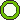 Получатель звонка видит номер не мобильного, а стационарного телефона звонящего.  Мобильный телефон звонящего используется для звуковой составляющей вызова.  (Информационное соединение по сотовой сети используется только для запроса на звонок).  Если соединение Wi-Fi снова установлено, можно с помощью приложения OpenScape Mobile перевести звонок на другой пункт назначения. Дополнительная информация: Если в разделе Settings (Настройки) отметить галочкой опцию "Use Wi-Fi only" (использовать только Wi-Fi), описанная здесь функция будет деактивирована.  Это полезно при путешествии с использованием дорогого тарифного плана или при использовании ограниченного тарифного плана, лимит которого близок. Дополнительная информация: Оплата за звонок рассчитывается как оплата за регулярную услугу одного номера (услуга одного номера лежит в основе функционирования приложения OpenScape Mobile).Подробно о создании записей о детализации вызова см. раздел «One Number Service (ONS)» руководства «OpenScape Voice, Interface Manual», в Т. 1 «CDR document».Пошаговая инструкцияВ приложении OpenScape Mobile или ввести номер с панели ввода номера телефона, иливыбрать прикосновением раздел Contacts (Контакты) телефона и выбрать имя/номер, или выбрать прикосновением раздел Journal (Журнал) и выбрать имя/номер из журнала вызовов.Приложение OpenScape Mobile отправит запрос приложение OpenScape Voice на коллбэк для мобильного телефона звонящего. Отправка вызова с помощью приложения OpenScape Mobile из другой программыЭта опция позволяет внешнему приложению заставить OpenScape Mobile сделать вызов. Необходимые условияприложение OpenScape Mobile уже активно и запущено,приложение OpenScape Mobile в режиме Wi-Fi. Пошаговая инструкцияЧтобы начать конференц-звонок с помощью приложения OpenScape Mobile, следует ввести следующий текст в электронное сообщение для приглашения на конференц–звонок. osmo:// вызываемыйномер [ дополнительныецифры ]Например: "osmo://+15619231999,,123456"Щелчком левой клавиши мыши следует выбрать упомянутую выше линию. Приложение OpenScape Mobile будет активизировано, оно наберёт номер +15619231999 и, выждав нужное время, введёт пароль 123456, автоматически подключаясь к коммутатору конференц-связи. Примечание: Про клиента Gmail для ОС Android хорошо известно следующее: он всегда пытается открывать URL-адреса в новом окне браузера вместо того, чтобы использовать приложение-обработчик. При использовании другого приложения следует отправлять отчёт об этом.Ниже представлены примеры пользовательских URL-адресов для приложения OpenScape Mobile:osmo://31234URL-адрес для звонка на приватное расширение 31234osmo://815619231234URL для звонка на следующий номер телефонной сети общего пользования США с кодом доступа к телефонной сети 8 и национальным префиксом: 8-1-561- 923-1234osmo://+15619231234URL для звонка на следующий номер телефонной сети общего пользования США, представленный в глобальном цифровом формате: +1.561.923.1234osmo://+15619231234,5678#URL для звонка на следующий номер телефонной сети общего пользования США, представленный в глобальном цифровом формате: +1.561.923.1234. После паузы следует добрать дополнительный номер 5678osmo://+15619231234,,5678#URL для звонка на следующий номер телефонной сети общего пользования США, представленный в глобальном цифровом формате: +1.561.923.1234. После продолжительной паузы следует добрать дополнительный номер 5678Переадресация звонковПриложение OpenScape Mobile может перемещать звонки между устройствами Wi-Fi, стационарным и мобильным телефоном, другими пунктами назначения, такими как собеседники недавних звонков, адресаты из списка контактов или адресаты с номерами, введёнными с панели ввода. Дополнительная информация: Предусмотрена опция, позволяющая снова переместить видеозвонок. Если целевое устройство не поддерживает видео, отклонённый видеозвонок будет принят как аудиозвонок.Если на несколько устройств перемещёно несколько звонков, звонок для переадресации выбирается по приоритету.  Приложение OpenScape Mobile автоматически выбирает самый приоритетный звонок для переадресации и представляет его получателю. Приоритетность имеют (в возрастающем порядке) следующие категории звонков: локальный звонок на данном устройстве,звонок на мобильный телефон, звонок на стационарный телефон,направление вызова на другое устройство с одним номером, направление вызова на другое устройство с Wi-Fi соединением. Допустим, приложение OpenScape Mobile зарегистрировано и на смартфоне, и на планшете.  Звонок Wi-Fi направлен на планшет и звонок по мобильной связи направлен на смартфон.  На планшете приложение OpenScape Mobile присутствует и позволяет принять только звонок по сети Wi-Fi на планшет.  Приложение OpenScape Mobile на смартфоне присутствует и контролирует звонок по мобильной связи на данном устройстве. Переадресация звонка с Wi-Fi телефона на другое устройство. Звонок с установленным соединением по сети Wi-Fi может быть или переадресован на последнее использованное устройство (стационарный/мобильный телефон), или перемещён с помощью журнала, списка контактов, кнопочной панели или списка недавно использованных устройств.  Кнопка Move с зелёным телефоном показывает, что звонок может быть переадресован. Дополнительная информация: Нельзя перемещать звонок с одного устройства Wi-Fi на другое (с тем же номером).  Можно только переводить звонок с устройства, которое используется в настоящий момент, на устройство, которое планируется использовать.  Подробнее см. следующий раздел. Пошаговая инструкцияСледует выбрать прикосновением кнопку Move (Переадресация), чтобы отобразить переключатель звонка. Дополнительная информация: Следует обратить внимание на расположенное в нижней части экрана сообщение о слабом сотовом сигнале.  Если выбран мобильный телефон и сотовый провайдер не может завершить звонок, он будет завершён с помощью ящика голосовой почты мобильного телефона. Чтобы переместить звонок на мобильный/стационарный телефон или последнее использованное устройство, следует: выбрать прикосновением новый пункт назначения, и звонок будет туда переадресован, или выбрать прикосновением и удерживать подсвеченное обозначение устройства Wi-Fi, а потом перетянуть его на целевое устройство.  Потом переключатель следует отпустить. Чтобы переместить звонок на любое другое устройство, следует прикосновением выбрать опцию More...Дополнительная информация: Кнопка More... представляет только те дополнительные опции, которые полезны в текущей ситуации.  Если опции, предусмотренные этой кнопкой, бесполезны, она ссылается на другие. Прикосновение к кнопке Move History позволяет выбрать из списка недавно использованных устройств. Прикосновение к кнопке Device List позволяет просмотреть список оконечных устройств (только при конфигурации Integrated). Следует выбрать наименование/номер в журнале звонков (Journal)Следует выбрать наименование/номер в списке контактов (Contacts)Чтобы получить доступ к кнопочной панели, следует выбрать прикосновением кнопку Android Dialer/Dialpad. Переадресация звонка с одного устройства Wi-Fi на другое (с тем же номером).Установленное по сети Wi-Fi соединение может быть перемещено на другое устройство только с того устройства, которое используется в настоящий момент.  Просто переправлять звонок с одного устройства на другое с тем же номером нельзя, хотя это и было бы удобнее. Пошаговая инструкцияНа устройстве, которое требуется использовать для продолжения разговора, следует выбрать прикосновением кнопку "menu" (меню), и в открывшемся окне найти и выбрать виджет приложения OpenScape Mobile. Следует выбрать прикосновением иконку в виде зелёного стационарного телефона , чтобы активизировать переключатель звонка. 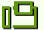 Чтобы перенаправить звонок с устройства, которое используется в настоящий момент, следует: выбрать прикосновением иконку устройства Wi-Fi, и звонок будет туда перемещён, иливыбрать прикосновением и удерживать подсвеченную опцию «last used device» и перетянуть её на иконку устройства Wi-Fi. Потом переключатель следует отпустить.Рассмотрим частный случай. Переадресация активного звонка со смартфона на планшет следует осуществлять с помощью переключателя звонка (на планшете) из положения Other Wi-Fi (смартфон) в Wi-Fi (планшет). Перемещение звонка со стационарного телефона на другое устройство.Во время разговора с использованием стационарного телефона кнопка стационарного телефона на виджете приложения OpenScape Mobile сменит цвет на зелёный.  Номер и имя (если доступно) звонящего и установившего соединение со стационарным телефоном будут показаны в нижней части виджета.  Звонок может быть перемещён либо на другое устройство (напр. Wi-Fi, мобильный телефон, последнее использованное устройство) или на другого абонента (с помощью журнала вызовов, списка контактов, кнопочной панели или списка недавно используемых устройств). Пошаговая инструкцияВыбрать прикосновением кнопку "menu" (меню) на телефоне и в открывшемся окне выбрать виджет приложения OpenScape Mobile. Выбрать прикосновением иконку зелёного стационарного телефона , чтобы активизировать переключатель звонка. Будет показан звонок, активный на стационарном телефоне. Чтобы переместить звонок на мобильный/стационарный телефон или последнее использованное устройство, следует:выбрать прикосновением новый пункт назначения, и звонок будет туда переадресован, иливыбрать прикосновением и удерживать подсвеченное обозначение стационарного телефона, а потом перетянуть его на целевое устройство. Потом переключатель следует отпустить.Чтобы переместить звонок на любое другое устройство, следует прикосновением выбрать опцию More...Дополнительная информация: Кнопка More... представляет только те дополнительные опции, которые полезны в текущей ситуации. Если опции, предусмотренные этой кнопкой, бесполезны, она ссылается на другие.Прикосновение к кнопке Move History позволяет выбрать из списка недавно использованных устройств.Прикосновение к кнопке Device List позволяет просмотреть список оконечных устройств (только при конфигурации Integrated).Выбрать наименование/номер в журнале звонков (Journal)Выбрать наименование/номер в списке контактов (Contacts)Выбрать прикосновением Android Dialer/Dialpad (или Keypad на планшетном устройстве), чтобы получить доступ к кнопочной панели.Перемещение звонка с мобильного телефона на другое устройство.Можно перемещать звонок с мобильного телефона на Wi-Fi телефон, стационарный телефон или последнее использованное устройство если 1) звонок сначала был сделан на телефон Wi-Fi или на стационарный телефон, а потом был перемещён на мобильный, 2) звонок был перемещён на мобильный телефон из-за того, что звонящий сначала направил вызов на стационарный телефон, а тот не ответил, а телефон Wi-Fi оказался недоступен, и срок ожидания истёк, или 3) пользователь приложения OpenScape Mobile отклонил входящий звонок на мобильный телефон. Дополнительная информация: Условием всех этих сценариев является доступность приложения OpenScape Voice для звонка.  Звонки на мобильный телефон могут быть перемещены, если они ранее были приняты приложением OpenScape Voice. Пошаговая инструкцияВыбрать прикосновением кнопку "menu" (меню), и в открывшемся окне найти и выбрать виджет приложения OpenScape Mobile.Выбрать прикосновением иконку зелёного стационарного телефона , чтобы активизировать переключатель звонка. Он покажет звонок, активный для мобильного телефона. Чтобы переместить звонок на устройство Wi-Fi или стационарный телефон или последнее использованное устройство, следует:выбрать прикосновением новый пункт назначения, и звонок будет туда переадресован, иливыбрать прикосновением и удерживать подсвеченное обозначение мобильного телефона, а потом перетянуть его на целевое устройство. Потом переключатель следует отпустить.Чтобы переместить звонок на любое другое устройство, следует прикосновением выбрать опцию More...Дополнительная информация: Кнопка More... представляет только те дополнительные опции, которые полезны в текущей ситуации. Если опции, предусмотренные этой кнопкой, бесполезны, она ссылается на другие.Прикосновение к кнопке Move History позволяет выбрать из списка недавно использованных устройств.Прикосновение к кнопке Device List позволяет просмотреть список оконечных устройств (только при конфигурации Integrated).Выбрать наименование/номер в журнале звонков (Journal)Выбрать наименование/номер в списке контактов (Contacts)Чтобы получить доступ к кнопочной панели, следует выбрать прикосновением кнопку Android Dialer/Dialpad.Перемещение звонка с последнего использованного устройства на другое.Текущий звонок, ведущийся с помощью устройства, которое было использовано последним, может быть перемещён или на Wi-Fi/стационарный/мобильный телефон, или перемещён с помощью списка недавних разговоров, списка контактов, кнопочной панели или списка недавно использованных устройств.  Кнопка Move с зелёным телефоном, представленная на экране in-call (экране поступающего вызова) показывает, что звонок может быть перемещён.Пошаговая инструкцияВыбрать прикосновением кнопку "menu" (меню), и в открывшемся окне найти и выбрать виджет приложения OpenScape Mobile.Выбрать прикосновением иконку зелёного стационарного телефона , чтобы активизировать переключатель звонка. Он покажет звонок на иконке "last used device".Чтобы переместить звонок на устройство Wi-Fi, мобильный или стационарный телефон, следуетвыбрать прикосновением новый пункт назначения, и звонок будет туда переадресован, иливыбрать прикосновением и удерживать подсвеченную иконку "last used device" (последнее использованное устройство), а потом перетянуть её на целевое устройство . Потом переключатель следует отпустить.Чтобы переместить звонок на любое другое устройство, следует прикосновением выбрать опцию More...Дополнительная информация: Кнопка More... представляет только те дополнительные опции, которые полезны в текущей ситуации. Если опции, предусмотренные этой кнопкой, бесполезны, она ссылается на другие.Прикосновение к кнопке Move History позволяет выбрать из списка недавно использованных устройств.Прикосновение к кнопке Device List позволяет просмотреть список оконечных устройств (только при конфигурации Integrated).Выбрать наименование/номер в журнале звонков (Journal)Выбрать наименование/номер в списке контактов (Contacts)Чтобы получить доступ к кнопочной панели, следует выбрать прикосновением кнопку Android Dialer/Dialpad.Перемещение звонка с любого предпочтительного устройства на другое. Только для конфигураций UC-Only и Integrated.Звонок может быть перемещён с устройства, которое было сочтено предпочтительным, на другое устройство.  Например, если был выбран мобильный телефон, активный на нём звонок может быть перемещён на стационарный телефон. Пошаговая инструкцияCледует выбрать прикосновением кнопку "menu" (меню), и в открывшемся окне выбрать виджет приложения OpenScape Mobile.Выбрать прикосновением иконку зелёного стационарного телефона , чтобы активизировать переключатель звонка.Чтобы переместить звонок на стационарный телефон, следуетвыбрать прикосновением новый пункт назначения, и звонок будет туда переадресован, иливыбрать прикосновением и удерживать подсвеченную иконку мобильного телефона, а потом перетянуть её на иконку стационарного телефона. Потом переключатель следует отпустить.Отмена перемещения звонкаЕсли активирована подсвеченная зелёным кнопка Move со стационарным телефоном, но затем принято решение не перемещать звонок, следует выбрать прикосновением кнопку back, предусмотренную в ОС Android, чтобы убрать переключатель с экрана. Когда звонки не могут быть перемещеныСпецифические сценарииПри некоторых специфических сценариях звонки не могут быть перемещены. Участнику крупного конференц-звонка (конференция контролируется станцией) – если он принимает участие в крупной конференции (начатой по требованию с помощью стационарного телефона), ему может быть не разрешено перемещать звонок, пока звонок не станет обычным двусторонним звонком.  То есть пока остальные собеседники не прекратят участие, и не останутся только два участника разговора. Дополнительная информация: Данное ограничение не действует при наборе номера коммутатора конференц-связи.  В этом случае сохраняется возможность перемещения звонка на другие устройства. Звонок с использованием мостового соединения. Участник звонка с использованием мостового соединения до разрыва такого соединения не может воспользоваться функцией перемещения звонка. Звонок с помощью кнопочной панели вторичной логической линии. Если звонок активен на вторичной логической линии, его перемещать можно, только после его перемещения на первичную логическую линию (сообщения в состоянии удержания находятся на вторичной линии, а воспроизводимые сообщения – на первой). Звонок получен из очереди группы многолинейного искания. Если номер стационарного телефона поставлен в очередь многолинейного искания, и пилотный телефонный номер этой группы не имеет необходимых функций  (перевод вызова, доступ к телекоммуникационному приложению с компьютерной поддержкой, услуга одного номера (должна распространяться и на входящие, и на исходящие звонки (статус “Inbound and Outbound”)), звонки, принимаемые из очереди (с пилотного номера) не могут перемещаться. Дополнительная информация: Приведённые выше правила не относятся к звонкам, сделанным непосредственно на телефон.  В последнем случае перемещать звонки можно. Вызов для разговора с прослушиванием. Если пользователь начинает разговор с прослушиванием (набирает код доступа к такому разговору. Этот код следует за указанием граничной частоты мониторинга), ему следует завершить разговор, используя то устройство, с помощью которого он его начинал (то есть стационарный телефон или приложение OpenScape Mobile). Такие звонки не могут перемещаться с одного устройства на другое. Вызов со стационарного телефона, начинающий локальную конференцию. Если пользователь создаёт локальную конференцию (с тремя участниками) со своего стационарного телефона, на сервер приложения OpenScape Voice информация о конференции не поступает, и на трёхсторонний звонок будет выделена только одна ветвь.  Ни одна из противоположных сторон не сможет перенаправить звонок со стационарного телефона инициатора на другой пункт назначения.  Чтобы в дальнейшем этого избежать, следует обратиться к системному администратору для установления настроек, предусматривающих расширенные (т.е. контролируемые станцией) конференции. Безопасные звонкиПриложение OpenScape Mobile обеспечивает безопасную аудио– и видеосвязь без переприёма. 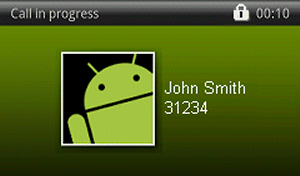 Если система настроена на обеспечение безопасной информационной среды, справа от панели уведомлений будет отображён значок замка.  Он означает, что для пользователя системы и противоположной стороны (или сторон, если идёт конференц-звонок), обеспечено безопасное соединение. Перечёркнутый значок замка означает, что соединение стало небезопасным. Это происходит, когда пользователь системы (или участники текущей конференции) подключены к стороне, чьё устройство не поддерживает безопасные звонки. 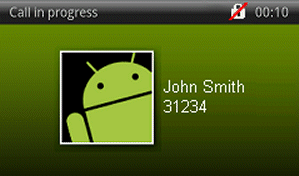 К перечёкнутому значку замка добавляется тоновый сигнал, когда: звонок переводится, который не поддерживает безопасные звонки, к текущей конференции добавляется абонент, который не поддерживает безопасные звонки (то есть конференция является безопасной, если все участники безопасны). пользователь данной системы в состоянии «удержание» или вызываемый им абонент и медиасервер, предоставляющий музыкальную заставку при удержании вызова, не поддерживают безопасные звонки. Перевод звонков при конфигурациях Voice-Only и IntegratedТекущий звонок (принимаемый с помощью приложения OpenScape Voice) на Wi-Fi устройстве, стационарном/мобильном телефоне может быть переведён либо кому-то, с кем недавно был разговор, или с кем-то из списка контактов, или на номер, введённый с кнопочной панели. Вторая сторона во время перевода звонка на третью сторону, остаётся в состоянии удержания. Примечание: При конфигурации Integrated перевод вызова работает через соединение Wi-Fi.  Эта функция недоступна при подключении по сотовой связи. Контроль звонка теряется после успешного завершения перевода вызова.  Если перевод звонка был неудачен (например, если пункт назначения занят, недоступен и т.д.), осуществляется вторичный звонок на предыдущее устройство. Примечание: Если был неудачен перевод звонка на пункт назначения, на котором установлено приложение OpenScape Mobile, высока вероятность того, что потребуется увеличить время между вторичными звонками при переадресации звонков, потому что оно заменит собой время маршрутизации  Для этого следует обратиться к системному администратору. Перевод звонков, осуществляемых по сети Wi-Fi. Пошаговая инструкцияНа экране «in call» (В ходе звонка) следует выбрать прикосновением опцию More...,  чтобы опция перевода звонка была отображена. Дополнительная информация: Кнопка More... представляет только те дополнительные опции, которые полезны в текущей ситуации. Если опции, предусмотренные этой кнопкой, бесполезны, она ссылается на другие.Следует выбрать прикосновением опцию Transfer (перевод звонка). Если используется конфигурация «Integrated»: следует выбрать наименование/номер в списке контактов UC (UC Contacts), иливыбрать наименование/номер в журнале UC (UC Journal), или выбрать прикосновением Android Dialer/Dialpad («средство набора ОС Android/кнопочная панель»), ввести номер и выбрать прикосновением кнопку Call («вызов»). При конфигурации Voice-Only следует выбрать прикосновением Android Dialer/Dialpad («средство набора ОС Android/кнопочная панель»), и выбрать приконовением кнопку Call («вызов»).Перевод звонков, осуществляемых с помощью стационарного/мобильного телефона. Пошаговая инструкцияВыбрать прикосновением кнопку "home", и в открывшемся окне найти и выбрать виджет приложения OpenScape Mobile.Выбрать прикосновением иконку «Call Control» , чтобы отобразить опцию перевода звонков. 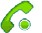 выбрать прикосновением опцию Transfer Call («перевод звонка»).Если применяется конфигурация «Integrated», опции перевода звонков со стационарного телефона будут следующими: выбрать наименование/номер в списке контактов UC (UC Contacts), иливыбрать наименование/номер в журнале UC (UC Journal), иливыбрать прикосновением Android Dialer/Dialpad («средство набора ОС Android/кнопочная панель»), ввести номер и нажать кнопку Call («вызов»).При конфигурации Voice-Only, чтобы воспользоваться опцией перевода звонков для стационарного телефона, следует выбрать прикосновением Android Dialer/Dialpad («средство набора ОС Android/кнопочная панель»), ввести номер и выбрать прикосновением кнопку Call («вызов»).Работа без стационарного телефона, имеющего приложение OpenScape Voice Программа OpenScape Mobile предоставляет возможность работать без стационарного телефона (то есть услуга одного номера не зарегистрирована). Абонент этой услуги может использовать своего мобильного клиента как первоначальный телефон для отправки и приёма вызовов без физического стационарного телефона. Примечание: Считается, что абонент услуги одного номера с зарегистрированной логической вторичной линией (линиями) имеет также зарегистрированную первую линию. Если стационарный телефон пользователя не зарегистрирован, приложение OpenScape Mobile поддерживает описанные ниже сценарии для следующих операций: Отклонение звонка:Если приложение OpenScape Mobile достижимо по сети Wi-Fi:звонок звучит на устройстве Wi-Fi; поскольку услуга одного номера не зарегистрирована, Wi-Fi телефон содержит экран входящих звонков с неактивной кнопкой стационарного телефона; если прикоснуться к ней, ничего не изменится. Переадресация (обработка) звонка. Если приложение OpenScape Mobile работает по сети Wi-Fi:следует выбрать прикосновением кнопку Move, чтобы отобразить переключатель звонка;поскольку услуга одного номера не зарегистрирована, на экране Select call target (выбор пункта назначения для звонка), кнопка стационарного телефона будет отображена неактивной и недоступной для выбора;в случае прикосновения к этой кнопке переадресации вызова произведено не будет, а переключатель будет автоматически перемещён в прежнюю позицию. Если приложение OpenScape Mobile работает по сети мобильной связи при наличии зоны действия Wi-Fi:следует выбрать прикосновением кнопку Move, чтобы отобразить переключатель звонка;поскольку услуга одного номера не зарегистрирована, на экране Select call target (выбор пункта назначения для звонка), кнопка стационарного телефона будет отображена неактивной и недоступной для выбора;в случае прикосновения к этой кнопке переадресации вызова произведено не будет, а переключатель будет автоматически перемещён в прежнюю позицию.Предусмотрены два дополнительных сценария, связанных со стационарным телефоном, имеющего приложение OpenScape Voice.Если пользователь имеет незарегистрированный стационарный телефон, который становится зарегистрированным, когда мобильный клиент звонит, кнопка стационарного телефона доступна для выбора. Если пользователь имеет зарегистрированный стационарный телефон, который перестаёт быть зарегистрированным, когда мобильный клиент звонит, кнопка стационарного телефона неактивна.Дополнительная информация: Если у пользователя незарегистрированный стационарный телефон, звонок на подключённое к сети Wi-Fi устройство с приложением OpenScape Mobile автоматически маршрутизируется так, как если бы звонок был отправлен на зарегистрированное устройство, у которого предусмотрена услуга одного номера.Дополнительная информация: Если в настройках не предусмотрено ни одного номера, иконка мобильного телефона неактивна и недоступна для выбора.  Если иконка мобильного телефона выбрана прикосновением, сброс или переадресация вызова невозможны. Дополнительные службыЕсли у пользователя стационарный телефон отсутствует или в нерабочем состоянии, для приложения OpenScape Mobile доступны следующие дополнительные службы.Одновременный звонокЕсли на звонок отвечает другая сторона, член группы одновременного звонка, приложение OpenScape Mobile уже не может контролировать звонок.  Но о таком звонке не поступает отчёт как о пропущенном. Последовательный звонокПереадресация вызова – нет ответа (CFDA)Переадресация вызова – занятоПереадресация вызова – улучшениеПереадресация вызова – голосовая почтаПереадресация вызова – абонент недоступен (стабильно)Переадресация вызова – система – вовнутрь/вовне – занято (CFSIE–Busy)Переадресация вызова – система – вовнутрь/вовне – нет ответа (CFSIE–DA)Переадресация вызова – система – вовнутрь/вовне – не беспокоить (CFSIE–DND). Дополнительная информация: Для всех звонков, которые были возвращены на действующее по сети Wi-Fi приложение OpenScape Mobile из-за отсутствия регистрации услуги одного номера, все службы действуют одинаково, как для звонка, направленного на абонента с зарегистрированной услугой одного номера. С другой стороны, эти услуги не работают для звонков, возвращённых на приложение OpenScape Mobile на мобильном телефоне. Использование устройства с BluetoothПриложение OpenScape Mobile использует устройство с Bluetooth (когда оно подсоединено и включено) в целях передачи аудио. Необходимые условияЕсли мобильный клиент Circuit на ОС Android активен и запущен на мобильном устройстве, он блокирует использования устройства с Bluetooth и приложением OpenScape Mobile. В результате аудиосигналы и передача голоса не поддерживаются на любой паре устройств, использующих Bluetooth.  Чтобы решить эту проблему следует прервать работу приложения Circuit, щелчком левой клавиши мыши выбрав опцию Force stop , доступную по адресу Settings > Apps.Примечание: Управление звонком (набор номера, прекращение разговора и т.д.) через устройство с технологией Bluetooth не поддерживается. Это значит, что невозможно использовать расположенные на устройстве Bluetooth кнопки для вызова, ответа на вызов и сброса вызова с помощью приложения OpenScape Mobile. Если опция поиска и выявления у технологии bluetooth была отключена в целях обеспечения безопасности, для использования технологии эту опцию следует включить.  После этого не будет нужно вручную выбирать Bluetooth при отправке и приёме вызова. Когда разговор уже идёт, аудио можно переключить с устройства Bluetooth на раковину трубки или микрофон телефона. Пошаговая инструкцияПрикосновением выбрать кнопку More... на экране “Call in progress” (разговор уже идёт). Перенаправить аудио на микрофон или раковину трубки мобильного устройства, нажав соответствующую кнопку. Примечание: Для некоторых сочетаний телефон/устройство Bluetooth может потребоваться применение опции "reset" (перезагрузка).  Когда активного звонка нет, следует отсоединить устройство c технологией Bluetooth, включить приложение OpenScape Mobile и снова подключить устройство. Использование опций приложения OpenScape Voice с помощью кодов доступа. Большинство опций приложения OpenScape Voice, активизирующихся с помощью кодов доступа, могут быть применены через приложение OpenScape Mobile.  Некоторые опции могут быть с чем-то несовместимы (например, ни CCBS, ни CCNR недоступны, если инициатор звонка является абонентом OpenScape Mobile).  См. раздел "Специфические сценарии".Коды доступа представляют собой короткие номера (обычно из двух цифр), с префиксом в виде звёздочки (*) или решётки (#). Чтобы получить список кодов доступа, настроенных для приложения OpenScape Voice, следует обратиться к системному администратору. При использовании кода доступа в приложении OpenScape Mobile, следует ввести дополнительный знак* или # , чтобы избежать конфликта с кодами доступа, настроенными сотовым провайдером.Например, если системный администратор назначил код доступа *22 для ответа на вызов в группе, работая в приложении OpenScape Mobile следует набрать **22.Дополнительная информация: Дополнительный знак * или # сообщает приложению OpenScape Mobile, что это опция приложения OpenScape Voice, а не служба сотового провайдера. Воспроизведение сообщения голосовой почты. Конфигурации Voice-Only и IntegratedПриложение OpenScape Mobile добавляет контрольную отметку на иконку голосовой почты в виджете, чтобы показать, что в ящике голосовой почты имеются непрослушанные сообщения. Дополнительная информация:  При конфигурации UC-Only это недоступно. Пошаговая инструкцияВыбрать прикосновением иконку голосовой почты , чтобы подключиться к серверу голосовой почты. 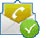 Теперь следует воспроизвести сообщения обычным способом.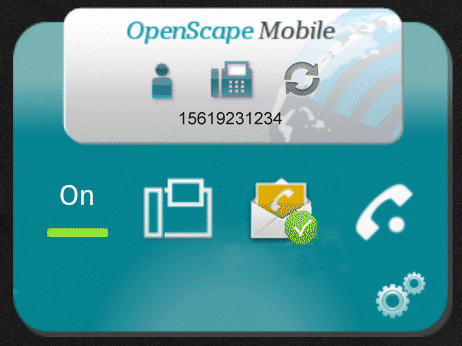 Предотвращение разрыва соединения по Wi-Fi во время разговораПриложение OpenScape Mobile проверяет силу сигнала Wi-Fi во время разговора с использованием этой сети.  Если сигнал начинает ослабевать, система OpenScape заставляет телефон совершить одну вибрацию, чтобы показать, что соединение может быть разорвано (если сигнал будет продолжать ослабевать). Если сигнал продолжает ослабевать, система OpenScape заставит телефон совершить две вибрации подряд, чтобы показать, что сигнал достигает черты, после которой разговор будет прерван. Пошаговая инструкция›	При обнаружении снижения качества передачи речи следует выполнить одно из следующих действий: закончить разговор не передвигаясь, двигаться назад, туда, где сигнал сильнее, переместить звонок на стационарный телефон или на мобильный телефон, если в этом месте у последнего сильный сигнал. Использование приложение OpenScape UCТолько конфигурации UC-Only и Integrated позволяют пользователям мобильных устройств развёртывать основанные на контроле присутствия списки контактов и опции конференционного взаимодействия путём удалённого доступа. Дополнительная информация: Описанные в настоящей главе опции недоступны при конфигурации Voice-Only.На телефоне AndroidЭти опции доступны на верхней панели инструментов: Journal – эта экранная форма отображает 20 входящих, исходящих и пропущенных вызовов,Contacts – данную экранную форму следует использовать для создания, редактирования, вызова или удаления контактов,Conferences – данную экранную форму следует использовать, чтобы начать конференцию по требованию или планируемую конференцию.На планшете AndroidЭти опции доступны на панели состояния, которая расположена вдоль верхней части экрана. Presence – следует использовать иконку «Presence» для отображение списка опций отображения состояния присутствия пользователя (пример: ),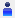 Devices – следует использовать иконку «Devices», чтобы открыть список устройств, Там можно добавлять, редактировать или удалять устройства.  Можно также выбрать устройство, предпочтительное для услуги одного номера (пример: ).Эти опции доступны в меню Main Menu, которое расположено вдоль левой части экрана.Contacts – данную экранную форму следует использовать для создания, редактирования, вызова или удаления контактов,Journal – эта экранная форма отображает 20 входящих, исходящих и пропущенных вызовов,Keypad – эту экранную форму следует использовать для набора номера. Conference – эту экранную форму следует использовать для управления своими конференциями. Rules – эту экранную форму следует использовать для активации и деактивации правил управления своими звонками,Devices – то же, что и «Devices» на панели состояния (см. Выше).  При прикосновении к иконке Device, находящейся в строке состояния, откроется вкладка Devices, в которой можно изменить предпочтительное устройство и изменить список устройств. Journal (журнал)Journal – отображает 20 входящих, исходящих и пропущенных вызовов.Тип вызова в списке (входящий/исходящий/пропущенный) отображается слева от его имени и номера (если есть). Типы могут быть следующие: •	 Входящий принятый вызов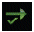 •	 Входящий непринятый вызов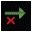 •	 Исходящий принятый вызов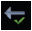 •	 Исходящий непринятый вызов С помощью формы экранного представления Journal можно выполнять следующие операции: 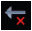 звонить с использованием журнальной записи,обновлять журнал, удалить журнальную запись, выбрать несколько журнальных записей (чтобы удалить или обновить их).Обновление журналаПошаговая инструкцияВыбрать прикосновением иконку приложения OpenScape Mobile или активировать виджет OpenScape Mobile и там прикосновением выбрать правый нижний угол. Промотать верхнюю панель инструментов до опции Journal и выбрать её прикосновением. На панели Action overflow (в телефоне) или Menu (на планшете) прикосновением выбрать опцию Refresh. Содержание таблицы Journal будет обновлено. Звонок по журнальной записиЧтобы позвонить по контакту в журнале, следует выполнить следующие действия. Пошаговая инструкцияВыбрать прикосновением иконку приложения OpenScape Mobile или активировать виджет OpenScape Mobile и там прикосновением выбрать правый нижний угол.Промотать верхнюю панель инструментов до опции Journal и выбрать её прикосновением.Выбрать прикосновением имя или телефонный номер абонента, которому требуется позвонить, чтобы открыть соответствующую журнальную запись. Продолжительное прикосновение позволяет, минуя саму журнальную запись, непосредственно отобразить контекстное меню, из которого можно сделать звонок. Выбрать прикосновением кнопку Call (в мобильном телефоне) или маленькие голубые наушники на панели состояния (на планшете) для начала разговора. Чтобы добавить видео к текущему голосовому звонку, выбрать прикосновениями путь More > Add Video.Выбрать прикосновением кнопку Video call (в мобильном телефоне) или маленькую зелёную камеру на панели состояния (на планшете) для начала видеозвонка.Если, пока он будет идти, прикоснуться к любому участку экрана, будут отображены прозрачные, но активные средства управления и строка состояния.Если прикоснуться к экрану ещё раз или не трогать его две секунды, средства управления снова будут скрыты.Поддерживаются следующие средства управления:Кнопка Camera switch (в нижнем левом углу) позволяет переключаться между режимами камеры переднего вида и камеры заднего вида.Кнопка Video Quality (в верхнем правом углу) позволяет выбрать качество видео (Very High (очень высокое), High (высокое), Medium (среднее), Low (низкое)).Удаление записиЧтобы удалить запись из журнала, следует выполнить следующие действия. Пошаговая инструкцияВыбрать прикосновением иконку приложения OpenScape Mobile или активировать виджет OpenScape Mobile и там прикосновением выбрать правый нижний угол.Промотать верхнюю панель инструментов до опции Journal и выбрать её прикосновением.Выбрать прикосновением имя или телефонный номер записи, которую требуется удалить, чтобы открыть соответствующую журнальную запись.Выбрать прикосновением опцию Delete Journal Record, чтобы удалить запись. Дополнительная информация: Продолжительное прикосновение позволяет, минуя саму журнальную запись, непосредственно отобразить контекстное меню, с помощью которого запись можно удалить. С помощью предусмотренной в меню опции Multi Selection можно удалить несколько записей одновременно. Contacts (контакты)Экранная форма Contacts отображает контакты, которыми можно управлять, на которые можно звонить, среди которых можно вести поиск. В этой экранной форме можно использовать введённые контактные данные для коммуникаций и редактировать приватные контакты.  Контакты и связанные с ними данные полностью доступны пользователю с помощью приложения OpenScape UC. Можно также создать вручную свой приватный список контактов. Контакты можно объединять в группы.  Вновь созданные группы контактов и содержащиеся в них контакты передаются в приложение OpenScape UC и могут поддерживаться другим клиентом этого приложения.  По умолчанию приватные контакты объединяются в группу All Contacts.  Можно, например, интегрировать важные общедоступные контакты приложения OpenScape UC и создать на их основе свои приватные контакты.  Это поможет пользователю отслеживать изменения в таких контактах и добавлять их в новые группы. Основная экранная форма Contacts позволяет осуществлять доступ к следующим рабочим опциям. Прикосновение к опции Menu открывает доступ к следующим опциям:New group – настройка новой приватной группы с использованием связанного с ней диалогового окна. Refresh – обновление представления главного меню. Прикосновение к опции All Contacts открывает соответствующую группу.Прикосновением следует выбрать введённую запись, чтобы открыть форму данных с контактной информацией только для просмотра. Продолжительное прикосновение к записи с контактом открывает её контекстное меню.  Там будут следующие рабочие опции:  Open – просмотр контактной информации; Call – позвонить с использованием контактной информации; Edit – изменение контактных данных; Delete – удаление записи с контактной информацией из группы. Продолжительное прикосновение к кнопке All Contacts открывает следующие опции:Edit (здесь не функционирует) Delete (здесь не функционирует)Move to group – добавление к группе All Contacts новых контактов, которые могли уже быть вручную добавлены в другую группу . В этом процессе все доступные контакты отображены с полем для нескольких операций выбора.  Следует выбрать нужный контакт и добавить его в группу All Contacts.  Для этого следует открыть Menu и там выбрать опцию Add/Remove Contacts.Прикосновением к любому контакту из приватной группы следует открыть группу. Прикосновением следует выбрать введённую запись, чтобы открыть форму данных с контактной информацией только для просмотра.Продолжительное прикосновение к записи с контактом открывает её контекстное меню. Там будут следующие рабочие опции: Open – просмотр контактной информации; Call – позвонить с использованием контактной информации; Edit – изменение контактных данных; Delete – удаление записи с контактной информацией из группы.Продолжительное прикосновение к наименованию контакта из любой приватной группы открывает следующие опции: Edit (здесь не функционирует)Delete (здесь не функционирует)Move to group – добавление к приватной группе новых контактов, которые могли уже быть вручную добавлены в другую группу. В этом процессе все доступные контакты отображены с полем для нескольких операций выбора. Следует выбрать нужные контакты и добавить их в данную приватную группу. Для этого следует открыть Menu и там выбрать опцию Add/Remove Contacts.Следует прикосновением выбрать Phone Address Book, чтобы открыть список телефонных контактов, которые были созданы непосредственно на мобильном устройстве.  Для записей в списке телефонных контактов доступны следующие опции: Прикосновение к телефонному контакту открывает форму данных с соответствующей информацией только для просмотра.Продолжительное прикосновение к записи с телефонным контактом открывает её контекстное меню. Там будут следующие рабочие опции: Open – просмотр контактных данных, Call Contact – звонок с использованием контактных данных, Find Contact – см. раздел об опции Searching for ContactsВ экранном представлении Contacts можно выполнять следующие операции: позвонить с использованием контакта,добавить контакт вручную, открыть сохранённые контактные данные, отредактировать контактные данные,удалить контактные данные, создать группу, добавить сюда уже созданную группу,отредактировать группу, удалить группу, позвонить с использованием адресной книги телефона, Звонок с использованием контактных данных Чтобы позвонить с использованием контактных данных, следует выполнить описанные ниже операции: Пошаговая инструкцияВыбрать прикосновением иконку приложения OpenScape Mobile или активировать виджет OpenScape Mobile и там прикосновением выбрать правый нижний угол.Промотать верхнюю панель инструментов до опции Contacts и выбрать её прикосновением.Выбрать контакт из группы, приватного списка контактов, или найти его в каталоге адресов. Иконки, которые обозначают телефонный статус контактов, имеют следующие значения:  Линия занята, Линия свободна, Нет данных.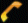 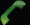 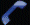 Примечание: При выборе участников конференции следует обратить внимание на их телефонный статус. Чтобы позвонить члену группы с устройства, которое было признано предпочтительным, следует выбрать прикосновением иконку приёмника, которая следует за записью с контактной информацией.Чтобы вызвать члена группы с одного из устройств списка, следует открыть контекстное меню записи с контактной информацией продолжительным прикосновением.  Следует выбрать прикосновением опцию Call , чтобы открыть связанное с ней диалоговое окно.  Под опцией Call me on my device (Позвонить мне на моё устройство), следует выбрать устройство, и выбрать прикосновением опцию Call.Чтобы позвонить по контактному телефону с помощью опции Find Contact (найти контакт) следует выбрать прикосновением эту опцию и ввести имя абонента.  Следует выбрать нужную директорию (Global Directory или Private Contact List) и выбрать прикосновением OK , чтобы начать поиск.  В открывшемся списке следует выбрать продолжительным прикосновением контакт, на который требуется позвонить, чтобы открыть контекстное меню.  Следует выбрать прикосновением опцию Call , чтобы открыть диалоговое окно Call Contact . Под опцией Call me on my device (Позвонить мне на моё устройство), следует выбрать устройство, и выбрать прикосновением опцию Call.Примечание: Все звонки начинаются как звуковые, и видео может быть добавлено любым из разговаривающих, когда звонок активен.Чтобы начать видеозвонок, следует сперва начать звуковой звонок, а потом, когда абонент ответит, выбрать прикосновениями путь More > Add Video.Чтобы добавить видео к текущему голосовому звонку, следует выбрать прикосновениями путь More > Add Video. Устройство с приложением OpenScape Mobile, на которое отправляется это добавленное видео, может:принять поступающее видео, не пересылая его (звонок с только входящим видео),принять видео, но не отправлять своего (односторонний видеозвонок),Отвергнуть видео (только голосовой звонок).Дополнительная информация: Когда начат видеозвонок, отправляемое видео будет отображено в верхнем левом углу экрана, при том, что принимаемое видео будет отображено в фоновом режиме на всём экране.Если, пока он будет идти, прикоснуться к любому участку экрана, будут отображены прозрачные, но активные средства управления и строка состояния.Если прикоснуться к экрану ещё раз или не трогать его две секунды, средства управления снова будут скрыты.Поддерживаются следующие средства управления:Кнопка Camera switch (в нижнем левом углу) позволяет переключаться между режимами камеры переднего вида и камеры заднего вида.Кнопка Video Quality (в верхнем правом углу) позволяет выбрать качество видео (Very High (очень высокое), High (высокое), Medium (среднее), Low (низкое)).Звонок с использованием адресной книги телефонаЧтобы позвонить на контакт из адресной книги телефона, следует выполнить следующие операции. Пошаговая инструкцияВыбрать прикосновением иконку приложения OpenScape Mobile или активировать виджет OpenScape Mobile и там прикосновением выбрать правый нижний угол.Промотать верхнюю панель инструментов до опции Contacts и выбрать её прикосновением.Выбрать прикосновением опцию Phone Address Book (адресная книга телефона).Каждая созданная на мобильном устройстве запись адресной книги включает телефонный номер или электронный адрес. Все они доступны для выбора. Продолжительным прикосновением к нужной записи адресной книги следует открыть соответствующее контекстное меню. Следует выбрать прикосновением опцию Call contact, чтобы открыть диалоговое окно Call Contact.Под полем Number следует выбрать телефонный номер, чтобы позвонить данному абоненту. Под полем Call me from this device (позвонить мне с этого устройства) следует выбрать устройство, с которого звонить, и прикосновением выбрать опцию Call, чтобы позвонить. Дополнительная информация: Если в контекстном меню выбрана опция Open вместо Call contact, будет представлен список номеров, доступных в данной записи адресной книги. Примечание: Все звонки начинаются как звуковые, и видео может быть добавлено любым из разговаривающих, когда звонок активен.Чтобы начать видеозвонок, следует сперва начать звуковой звонок, а потом, когда абонент ответит, выбрать прикосновениями путь More > Add Video.Чтобы добавить видео к текущему голосовому звонку, следует выбрать прикосновениями путь More > Add Video. Устройство с приложением OpenScape Mobile, на которое отправляется это добавленное видео, может:принять поступающее видео, не пересылая его (звонок с только входящим видео),принять видео, но не отправлять своего (односторонний видеозвонок),Отвергнуть видео (только голосовой звонок).Дополнительная информация: Когда начат видеозвонок, отправляемое видео будет отображено в верхнем левом углу экрана, при том, что принимаемое видео будет отображено в фоновом режиме на всём экране.Если во время видеозвонка прикоснуться к любому участку экрана, будут отображены прозрачные, но активные средства управления и строка состояния.Если прикоснуться к экрану ещё раз или не трогать его две секунды, средства управления снова будут скрыты.Поддерживаются следующие средства управления:Кнопка Camera switch (в нижнем левом углу) позволяет переключаться между режимами камеры переднего вида и камеры заднего вида.Кнопка Video Quality (в верхнем правом углу) позволяет выбрать качество видео (Very High (очень высокое), High (высокое), Medium (среднее), Low (низкое)).Начало сессии чата с помощью контакта. Необходимые условияОпция Instant messaging (обмен мгновенными сообщениями) должна быть активна.  Для этого следует перейти в экранную форму Setting и там выбрать прикосновением опцию Enable IM.Чтобы начать чат с помощью контакта, следует выполнить следующие операции: Пошаговая инструкцияПромотать верхнюю панель инструментов до опции Contacts и выбрать её прикосновением.Начало сессии чата с помощью контакта с одним собеседником.Выбрать контакт из группы, приватного списка контактов, или найти его в каталоге адресов.Прокрутить открывшейся экран до поля Chat (Чат) и щелчком левой клавиши мыши выбрать иконку сообщения, чтобы начать сессию чата с выбранным абонентом. Ввести имя для этого нового чата или оставить поле пустым. Сессия чата начата.Начало сессии чата с помощью контакта с несколькими собеседникамиВыбрать прикосновением кнопку options, расположенную в верхнем правом углу. Выбрать прикосновением опцию Multi Selection.Выбрать необходимые контакты. Выбрать прикосновением кнопку сообщения, расположенную в верхнем правом углу.Ввести имя для этого нового чата или оставить поле пустым. Сессия чата начата.Добавление контактов вручнуюЧтобы добавить новый приватный контакт в список контактов, следует выполнить описанные ниже операции.Примечание: Данные инструкции связаны с созданием нового контакта в группе All Contacts. Для лёгкости поиска рекомендуется все контакты создавать и поддерживать в этой группе.  Но, выполнив те же, шаги можно, также, создавать новые контакты в любых других приватных группах. Пошаговая инструкцияВыбрать прикосновением иконку приложения OpenScape Mobile или активировать виджет OpenScape Mobile и там прикосновением выбрать правый нижний угол.Промотать верхнюю панель инструментов до опции Contacts  и выбрать её прикосновением.Следует выбрать прикосновением опцию All Contacts чтобы выбрать список контактов, в который включены все записи контактных данных.В мобильном телефоне следует прикосновением выбрать опцию Menu, затем New contact (на планшете для этого следует выйти на панель состояния и выбрать прикосновением небольшую иконку New contact), чтобы открыть форму ввода для создания нового контакта. Следует выбрать прикосновением опцию Manual Input, чтобы открыть форму данных New contact. Дополнительная информация: Линия ввода Symphonia ID предназначена для добавления общедоступного контакта непосредственно по ней.  Предпочтительным является добавление контактов с помощью опции Find Contact (найти контакты), пока этот способ поддерживается.  В последующих версиях этот способ может быть аннулирован. Следует ввести контактные данные в поля формы, промотать её и выбрать прикосновением опцию ОК(на телефоне) или опцию SAVE (на панели состояния планшетного устройства).Диалоговое окно закроется, и новый контакт будет интегрирован в приватный список контактов под уникальным именем.  Создание нового контакта завершено. Просмотр контактных данныхЧтобы открыть сохранённые контактные данные, следует выполнить описанные ниже операции. Пошаговая инструкцияВыбрать прикосновением иконку приложения OpenScape Mobile или активировать виджет OpenScape Mobile и там прикосновением выбрать правый нижний угол.Промотать верхнюю панель инструментов до опции Contacts и выбрать её прикосновением.Выбрать прикосновением группу All Contacts (или другую группу контактов) чтобы выбрать список контактов, в который включены все записи контактных данных.На мобильном телефоне продолжительным, а на планшете простым прикосновением выбрать необходимую запись с контактной информацией, чтобы открыть её контекстное меню. Выбрать прикосновением опцию Open, чтобы отобразить форму данных с доступной контактной информацией. Следует выбрать прикосновением опцию ОК (в телефоне) или вернуться на панель состояния (на планшетном устройстве). Редактирование контактовЧтобы отредактировать данные, связанные с контактами, следует выполнить описанные ниже операции. Пошаговая инструкцияВыбрать прикосновением иконку приложения OpenScape Mobile или активировать виджет OpenScape Mobile и там прикосновением выбрать правый нижний угол.Промотать верхнюю панель инструментов до опции Contacts и выбрать её прикосновением.Выбрать прикосновением группу All Contacts (или другую группу контактов) чтобы выбрать список контактов, в который включены все записи контактных данных.Продолжительным прикосновением выбрать нужную запись с контактной информацией, чтобы открыть её контекстное меню.(На планшете с ОС Android выбрать прикосновением запись с контактной информацией, и, когда она откроется, выбрать прикосновением небольшое жёлтое изображение карандаша на строке состояния).Выбрать опцию Edit, чтобы открыть связанную с записью форму данных в режиме редактирования. Отредактировать нужные записи, затем выбрать прикосновением опцию ОК, чтобы закрыть их.  (На планшете с ОС Android для этого следует выбрать прикосновением кнопку SAVE на строке состояния). Удаление контактаЧтобы удалить контактные данные, следует выполнить описанные ниже операции: Пошаговая инструкцияВыбрать прикосновением иконку приложения OpenScape Mobile или активировать виджет OpenScape Mobile и там прикосновением выбрать правый нижний угол.Промотать верхнюю панель инструментов до опции Contacts и выбрать её прикосновением.Выбрать прикосновением группу All Contacts (или другую группу контактов) чтобы выбрать список контактов, в который включены все записи контактных данных.Продолжительным прикосновением выбрать нужную запись с контактной информацией, чтобы открыть её контекстное меню.(На планшете с ОС Android выбрать прикосновением запись с контактной информацией, и, когда она откроется, выбрать прикосновением верхний правый угол панели состояния, и затем выбрать прикосновением опцию Delete Contact).Выбрать прикосновением Delete, чтобы закрыть диалоговое окно и удалить контакт из списка. Создание новой группы контактовЧтобы создать новую группу контактов, следует произвести описанные ниже операции. Пошаговая инструкцияВыбрать прикосновением иконку приложения OpenScape Mobile или активировать виджет OpenScape Mobile и там прикосновением выбрать правый нижний угол.Промотать верхнюю панель инструментов до опции Contacts и выбрать её прикосновением.Выбрать прикосновением опцию Menu, затем – New group.(На планшете с ОС Android выбрать прикосновением небольшую иконку группы в строке состояния). Ввести имя группы в поле Name.  Под этим именем группа будет отображена в экранной форме Contacts. Ввести короткое описание членов группы в поле ввода Description. Выбрать прикосновением опцию ОК, чтобы закрыть диалоговое окно и интегрировать новую приватную группу в список контактов под заданным именем.  (Новая приватная группа также добавляется в приложение OpenScape UC).Дополнительная информация: Может потребоваться синхронизировать работу клиентов приложения OpenScape UC, чтобы отобразить новую группу. Добавление контактов в список и удаление их оттудаЧтобы добавить контакт в группу или удалить его оттуда, следует выполнить описанные ниже операции. Дополнительная информация: Можно интегрировать приватные контакты напрямую в свою группу.  Прежде всего, следует создать приватные контакты в директории All Contacts.  Затем интегрировать их в новые группы, указанные с помощью функции Move to group. В этом случае контакты должны быть созданы только однократно, и их должно быть легко интегрировать в другие группы.  Об интегрировании единичных приватных контактов в список приватных контактов см. «Добавление контактов вручную». Пошаговая инструкцияВыбрать прикосновением иконку приложения OpenScape Mobile или активировать виджет OpenScape Mobile и там прикосновением выбрать правый нижний угол.Промотать верхнюю панель инструментов до опции Contacts и выбрать её прикосновением.Продолжительным прикосновением к имени нужной группы открыть соответствующее контекстное меню.Выбрать прикосновением опцию Move to group, чтобы отобразить для выбора контакты, доступные в директории All Contacts (для мобильного телефона). (На планшете Android следует выбрать нужный контакт(контакты), чтобы добавить их в группу путём выбора прикосновением иконки Destination Group на строке состояния. Чтобы удалить контакт из группы, войти в группу, продолжительным прикосновением выбрать нужный контакт, прикосновением выбрать иконку Group, расположенную в строке состояния).Отметить галочками контакты, которые требуется добавить в группу или удалить из ней.  Контакты, которые требуется добавить, будут отмечены галочками, а контакты, которые требуется удалить – нет.Выбрать прикосновением опцию Menu, чтобы открыть контекстное меню экранной формы Contacts.Выбрать прикосновением Add/Remove Contacts, чтобы закрыть меню и добавить выбранные контакты в список или удалить их оттуда. Примечание: Удаление контакта из группы не означает удаление самого контакта, это удаление только связи с группой.  Контакт останется доступен в других группах, в которые он входит, и в группе All Contacts.Может потребоваться синхронизировать работу клиентов приложения OpenScape UC, чтобы синхронизировать отображение/удаление контактов. Редактирование группы контактовЧтобы отредактировать группу контактов (переименовать её, изменить её описание и т.д.) следует выполнить следующие операции. Пошаговая инструкцияВыбрать прикосновением иконку приложения OpenScape Mobile или активировать виджет OpenScape Mobile и там прикосновением выбрать правый нижний угол.Промотать верхнюю панель инструментов до опции Contacts и выбрать её прикосновением.Продолжительным прикосновением к имени нужной группы открыть её контекстное меню.Выбрать опцию Edit, чтобы открыть её форму данных в режиме редактирования.Отредактировать нужные записи и прикосновением выбрать OK.Данные приватной группы меняются и обновляются в приложении OpenScape UC.Дополнительная информация: Может потребоваться синхронизировать работу клиентов приложения OpenScape UC, чтобы синхронизировать отображение изменяемых данных в группе.Удаление группы контактовЧтобы удалить группу контактов, следует выполнить описанные ниже операции:Пошаговая инструкцияВыбрать прикосновением иконку приложения OpenScape Mobile или активировать виджет OpenScape Mobile и там прикосновением выбрать правый нижний угол.Промотать верхнюю панель инструментов до опции Contacts и выбрать её прикосновением.Продолжительным прикосновением к имени нужной группы открыть её контекстное меню.Выбрать прикосновением опцию Delete. Группа контактов удалена из экранной формы Contacts и из приложения OpenScape UC. Контакты, вручную созданные в группе, тоже будут удалены.  Контакты, интегрированные в группу из директории All Contacts останутся в этой директории.Дополнительная информация: Может потребоваться синхронизировать работу клиентов приложения OpenScape UC, чтобы удалённые группы нигде не отображались на экране. Поиск контактовСледует использовать функцию поиска контактов, чтобы найти один конкретный контакт.  В этом процессе используются общая и приватная адресные книги.  В качестве критерия поиска можно использовать имя или фамилию абонента. Экранная форма Find Contact предоставляет следующие возможности. Поиск контактов.Поиск контактов и их добавление в приватную директорию All Contacts.Поиск контактов и непосредственный вызов соответствующих абонентов.Поиск контактов и открытие соответствующей информации для просмотра.Поиск контактаЧтобы найти контакт, следует выполнить описанные ниже операции.Пошаговая инструкцияВыбрать прикосновением иконку приложения OpenScape Mobile или активировать виджет OpenScape Mobile и там прикосновением выбрать правый нижний угол.Промотать верхнюю панель инструментов до опции Contacts и выбрать её прикосновением.Следует выбрать прикосновением опцию Find Contact, чтобы открыть диалоговое окно search.В поле ввода Enter name of the contact to search (ввести имя контакта для поиска) следует указать имя/фамилию искомого абонента или первые буквы этих идентификаторов.С помощью поля со списком выбрать список адресов, который планируется использовать для поиска (т.е. Global Directory (общая директория), Private Contact List (приватный список контактов), или Phone Address Book (адресная книга телефона)).Выбрать прикосновением опцию OK, чтобы начать поиск.Результат будет отображён по завершении поиска. Примечание: Если ввод первых букв поискового слова дал слишком много результатов, можно повторить поиск с большим количеством букв. Поиск и добавление контактаЧтобы найти и добавить контакт в приватный список контактов All Contacts, следует выполнить описанные ниже операции. Пошаговая инструкцияВыбрать прикосновением иконку приложения OpenScape Mobile или активировать виджет OpenScape Mobile и там прикосновением выбрать правый нижний угол.Промотать верхнюю панель инструментов до опции Contacts и выбрать её прикосновением.Выбрать прикосновением опцию Find Contacts.В поле ввода Enter name of the contact to search (ввести имя контакта для поиска) следует указать имя/фамилию искомого абонента или первые буквы этих идентификаторов.С помощью поля со списком выбрать список адресов, который планируется использовать для поиска (т.е. Global Directory (общая директория), Private Contact List (приватный список контактов), или Phone Address Book (адресная книга телефона)).Выбрать прикосновением опцию OK, чтобы начать поиск.Продолжительным прикосновением к нужному контакту из полученного списка следует открыть соответствующее контекстное меню.Выбрать прикосновением опцию Add contact, чтобы закрыть диалоговое окно и добавить контакт в группу All Contacts. Поиск контакта и вызов соответствующего абонентаЧтобы найти контакт и вызвать соответствующего абонента, следует выполнить следующие операции. Пошаговая инструкцияВыбрать прикосновением иконку приложения OpenScape Mobile или активировать виджет OpenScape Mobile и там прикосновением выбрать правый нижний угол.Промотать верхнюю панель инструментов до опции Contacts и выбрать её прикосновением.Выбрать прикосновением опцию Find Contacts.В поле ввода Enter name of the contact to search (ввести имя контакта для поиска) следует указать имя/фамилию искомого абонента или первые буквы этих идентификаторов.С помощью поля со списком выбрать список адресов, который планируется использовать для поиска (т.е. Global Directory (общая директория), Private Contact List (приватный список контактов), или Phone Address Book (адресная книга телефона)).Выбрать прикосновением опцию OK, чтобы начать поиск.Продолжительным прикосновением к нужному контакту из полученного списка следует открыть соответствующее контекстное меню.Следует выбрать опцию Call, чтобы начать звонок. Примечание: Все звонки начинаются как звуковые, и видео может быть добавлено любым из разговаривающих, когда звонок активен.Чтобы начать видеозвонок, следует сперва начать звуковой звонок, а потом, когда абонент ответит, выбрать прикосновениями путь More > Add Video.Чтобы добавить видео к текущему голосовому звонку, следует выбрать прикосновениями путь More > Add Video. Устройство с приложением OpenScape Mobile, на которое отправляется это добавленное видео, может:принять поступающее видео, не пересылая его (звонок с только входящим видео),принять видео, но не отправлять своего (односторонний видеозвонок),Отвергнуть видео (только голосовой звонок).Дополнительная информация: Когда начат видеозвонок, отправляемое видео будет отображено в верхнем левом углу экрана, при том, что принимаемое видео будет отображено в фоновом режиме на всём экране.Если во время видеозвонка прикоснуться к любому участку экрана, будут отображены прозрачные, но активные средства управления и строка состояния.Если прикоснуться к экрану ещё раз или не трогать его две секунды, средства управления снова будут скрыты.Поддерживаются следующие средства управления:Кнопка Camera switch (в нижнем левом углу) позволяет переключаться между режимами камеры переднего вида и камеры заднего вида.Кнопка Video Quality (в верхнем правом углу) позволяет выбрать качество видео (Very High (очень высокое), High (высокое), Medium (среднее), Low (низкое)).Поиск и отображение контактных данныхЧтобы найти и отобразить контактные данные, следует выполнить описанные ниже операции. Пошаговая инструкцияВыбрать прикосновением иконку приложения OpenScape Mobile или активировать виджет OpenScape Mobile и там прикосновением выбрать правый нижний угол.Промотать верхнюю панель инструментов до опции Contacts и выбрать её прикосновением.Выбрать прикосновением опцию Find Contacts.В поле ввода Enter name of the contact to search (ввести имя контакта для поиска) следует указать имя/фамилию искомого абонента или первые буквы этих идентификаторов.С помощью поля со списком выбрать список адресов, который планируется использовать для поиска (т.е. Global Directory (общая директория), Private Contact List (приватный список контактов), или Phone Address Book (адресная книга телефона)).Выбрать прикосновением опцию OK, чтобы начать поиск.Продолжительным прикосновением к нужному контакту из полученного списка следует открыть соответствующее контекстное меню.Выбрать прикосновением опцию Open, чтобы отобразить подробную информацию. Будут представлены имя, доступные телефонные номера, электронный адрес, часовой пояс, расположение абонента, примечание. В настройках можно определить, что из этого будет отображено. Conferences (Конференции)Экранная форма Conferences (Конференции) позволяет создавать и начинать конференцию по требованию, начинать уже созданные планируемые конференции и/или отображать дату конференции. Примечание: Невозможно настраивать новые планируемые конференции с помощью приложения OpenScape Mobile Client.Настраиваемое состояние конференции отображается иконками, имеющими следующие значения: •	 Конференция по требованию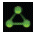 •	 Начатая конференция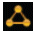 •	 Неактивная на настоящий момент конференция. 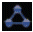 Для планируемых конференций можно осуществлять описанные ниже операции. Выбор прикосновением записи, соответствующей одной конференции, отображает данные, связанные с ней. В открывшемся окне представлены данные для подключения по телефону (номер и PIN) этой конференции. Дополнительно можно устанавливать статус подключения участников конференции: входящее/исходящее. Примечание: В данном выпуске приложения OpenScape Mobile Client планируемые конференции нельзя создавать, редактировать, удалять.  Можно устанавливать статус подключения участников конференции: входящее/исходящее.  Чтобы  менять направления вызовов для участников конференции следует щелчком левой клавиши мыши выбрать иконку direction. Это сменит направление на противоположное. Входящее подключение – участник подключается к конференции извне.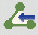 Исходящее подключение – участник вызывается системой. 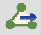 Нельзя менять PIN и номер дозвона конференции. Оба эти показателя устанавливаются по умолчанию приложением OpenScape UC при настройке конференции. Продолжительное прикосновение к записи, соответствующей одной конференции, открывает контекстное меню планируемой конференции. С помощью этого меню можно начать конференцию. Начало ситуативной конференции с абонентами из списка контактов. Начать конференцию по требованию можно с помощью списка контактов. Примечание: На текущий момент конференция по требованию не может быть создана с помощью кнопочной панели или журнала вызовов.ВАЖНО: На планшетах с ОС Android опция создания конференции по требованию (т.е. иконка Start Ad-hoc Conference) отсутствует. Чтобы начать конференцию по требованию, следует выйти в список Contacts (список контактов) и продолжительным прикосновением выбрать первый из тех контактов, которые требуется добавить в конференцию.  Потом следует продолжать добавлять участников прикосновениями к соответствующим записям контактных данных. Когда все участники добавлены к конференции, следует начать её, выбрав прикосновением иконку в меню состояния приложения OpenScape Mobile. Чтобы отменить создание конференции по требованию, следует выбрать прикосновением кнопку Done (в левом углу меню состояния). Начатая конференция будет отображена во вкладке Conference. Пошаговая инструкцияВыбрать прикосновением иконку приложения OpenScape Mobile или активировать виджет OpenScape Mobile и там прикосновением выбрать правый нижний угол.Промотать верхнюю панель инструментов до опции Conferences и выбрать её прикосновением.Выбрать прикосновением опцию Start Ad-hoc Conference (начать конференцию по требованию), чтобы открыть список контактов для выбора участников конференции.Чтобы выбрать участника конференции, следует прикосновением выбрать запись с его контактными данными, чтобы отметить её галочкойПримечание: При выборе участников конференции следует обратить внимание на их телефонный статус, соответствующий одной из следующихиконок: Линия занята, Линия свободна, Нет данных.Продолжительным прикосновением выбрать запись с контактными данными выбранного участника конференции, чтобы открыть связанное с ним контекстное меню и задать описанные ниже настройки. Выбор номера телефона, с которого будут получать звонки участники статуса «Подключение вовне». Установка о том, что участник должен сам подключаться к конференции извне. Прикосновением выбрать ОК, чтобы сохранить настройки и закрыть контекстное меню. Повторить шаги 4–6 для всех участников, которых требуется пригласить на конференцию. Выбрать прикосновением опции Menu, затем Start conference, чтобы позвонить выбранным участникам. Начало конференцииЧтобы начать доступную конференцию, следует выполнить описанные ниже операции. Пошаговая инструкцияВыбрать прикосновением иконку приложения OpenScape Mobile или активировать виджет OpenScape Mobile и там прикосновением выбрать правый нижний угол.Промотать верхнюю панель инструментов до опции Conferences и выбрать её прикосновением.Выбрать продолжительным прикосновением запись, соответствующую нужной конференции, потом прикосновением выбрать опцию Start conference. Открытие записи, соответствующей конференции. Чтобы отобразить данные, связанные с созданной Вами конференцией (напр. номер подключения извне, PIN и др), следует выполнить описанные ниже операции. Пошаговая инструкцияВыбрать прикосновением иконку приложения OpenScape Mobile или активировать виджет OpenScape Mobile и там прикосновением выбрать правый нижний угол.Промотать верхнюю панель инструментов до опции Conferences и выбрать её прикосновением.Прикосновением выбрать запись с данными конференции, чтобы открыть связанное с ним контекстное меню и задать описанные ниже настройки.Чтобы менять направление подключения для одного или нескольких участников конференции (входящее/исходящее), выбрать прикосновением иконку/иконки dialing для того/тех, с кем требуется произвести такую операцию. Выбрать прикосновением опцию Start conference из этого диалогового окна, чтобы начать конференцию. Выбрать прикосновением опцию Back, чтобы оставить диалоговое окно и вернуться в меню Conferences.Chat (Чат)Экранная форма Chat представляет собой список, в котором представлены все сессии чатов, проведённых с абонентами из списка контактов, и позволяет переключаться между сеансами связи. Примечание: Чтобы активировать опцию Instant messaging (обмен мгновенными сообщениями), следует перейти в экранную форму Setting и там выбрать прикосновением опцию Enable IM.При этом на экранной форме Chat отображается ограниченное количество сеансов связи.  Чтобы загрузить больше сеансов связи, следует просто осуществлять промотку экрана вниз. 4.5.1 Звонки участнику/участникам чатаЧтобы позвонить участнику/участникам чата, следует выполнить описанные ниже операции: Пошаговая инструкцияОткрыть прикосновением выбранный сеанс связи. Выбрать прикосновением кнопку options, расположенную в верхнем правом углу.Выбрать прикосновением опцию Call.Добавление новых участников чатаЧтобы добавить новых участников чата, следует выполнить следующие операцииПошаговая инструкцияОткрыть прикосновением выбранный сеанс связи.Выбрать прикосновением кнопку options, расположенную в верхнем правом углу.Выбрать прикосновением опцию Add Participant(s) (добавить участника(участников).Выбрать контактные данные абонента(абонентов), которые требуется добавить к сеансу связи.Выбрать прикосновением кнопку options, расположенную в верхнем правом углу.Выбрать прикосновением опцию Add selected contact(s). (добавить контактные данные абонента(абонентов).Дополнительная информация: При добавлении нового участника (участников) к обсуждению с двумя участниками, система автоматически создаёт новый сеанс связи.  В результате новые участники не могут видеть ранее изменённые сообщения. Загрузка новых сообщений в сеанс связиЧтобы загрузить новые сообщения в сеанс связи, следует выполнить описанные ниже операции. Пошаговая инструкцияОткрыть прикосновением выбранный сеанс связи.Выбрать прикосновением кнопку options, расположенную в верхнем правом углу.Выбрать прикосновением опцию Close Chat (Закрытый чат).Загрузка новых сообщений в сеанс связиЧтобы загрузить новые сообщения в сеанс связи, следует выполнить описанные ниже операции.Пошаговая инструкцияОткрыть прикосновением выбранный сеанс связи.Прокрутить его до верхней позиции.Прикоснуться к ней и потянуть вниз. Дополнительная информация: Каждый раз, когда выполняется данная операция, загружается ещё 10 сообщений. Режим UC-OnlyДо настоящего момента в режиме UC-Only пользователи не могли принимать любые уведомления, связанные с текущим состоянием звонка (например, предупреждение, текущий вызов и т.д.) Более того, в режиме UC-Only приложение OpenScape Mobile не обеспечивало никаких средств контроля звонков, кроме простого перевода и сброса текущего звонка. Чтобы решить упомянутые выше проблемы и обеспечить пользователям сети 3G и 4G более эффективный набор опций в режиме UC-Only, последняя версия приложения OpenScape Mobile предусматривает следующие улучшения: Уведомления о состоянии текущего звонка и об изменении его состояния, новые средства управления звонком, которые включают: перевод вызова,отклонение звонка,удержание вызова, конференция, консультация, сброс вызова. Улучшения режима UC-Only внедрены благодаря новому интерфейсу (то есть HAProxy), который позволяет клиентам быть уведомлёнными о состоянии звонка и осуществлять запросы на управление соединением.  Создаётся новое соединение с равным по значению сервером.  В результате приложение OpenScape Mobile и интерфейс UC взаимодействуют не напрямую, а через HAProxy. С точки зрения конечного пользователя, в процедуре авторизации не изменилось ничего.  Пользователи по-прежнему должны вводить адрес сервера (IP-адрес или имя сервера), полученные от системного администратора. Уведомления о состоянии звонкаПриложение OpenScape Mobile было улучшено, чтобы уведомлять пользователей о состоянии их звонков. Пользователь будет уведомлён о состоянии входящего или исходящего звонка одним из следующих способов. На виджете OpenScape Mobile кнопки Call Control  и Move  будут активны.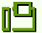 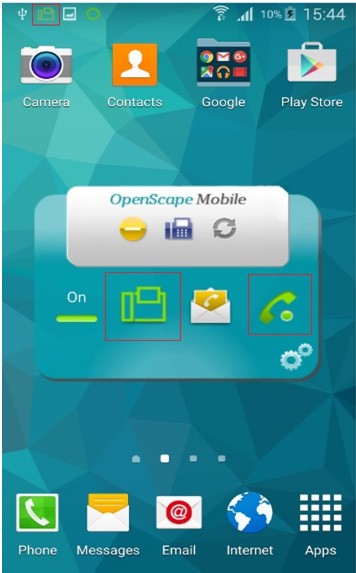 Во вкладке User представлена опция Call Control Features (опции контроля звонка).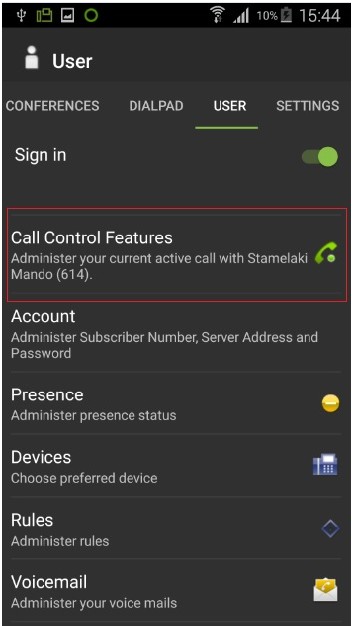 Новое уведомление появится в области уведомлений (т.е. в верхней части экрана). При входящем звонке устройство завибрирует. Контроль вызовов в режиме UC-OnlyСледующие средства контроля доступны в режиме UC-Only (в соответствии со службами, активированными для конкретного пользователя): Для входящего звонка (который ещё не принят):Deflect Call – отклонение входящего звонка на другой предпочтительный пункт назначения (напр. контакт UC, запись журнала или номер, который может быть набран с кнопочной панели), Clear Call – сброс вызова. Для исходящего звонка Transfer Call – перевод текущего звонка на другой предпочтительный пункт назначения (напр. контакт UC, запись журнала или номер, который может быть набран с кнопочной панели),Hold Call –удержание исходящего звонка. Примечание: Система OpenScape 4000 не поддерживает данную опцию.Consultation Call – консультационный звонок на различные пункты назначения (напр. контакт UC, запись журнала или номер, который может быть набран с кнопочной панели).Кроме того, с помощью опции Conference можно начинать конференционный звонок между звонящим и другими участниками. Clear Call – сброс своего вызова;Перемещение звонка с предпочтительного устройства на другой пункт назначения при конфигурации UC-Only.Звонок может быть перемещён с устройства, которое было сочтено предпочтительным, на другое устройство. Например, если был выбран офисный телефон, активный на нём звонок может быть перемещён на мобильный телефон.Пошаговая инструкцияПри входящем звонке пользователь будет уведомлён одним из следующих способов: мобильный телефон завибрирует, на виджете OpenScape Mobile кнопки Call Control  и Move  будут активны,Во вкладке User представлена опция Call Control Features (опции контроля звонка),новое уведомление появится в области уведомлений (т.е. в верхней части экрана).Чтобы переместить текущий звонок, следует выполнить описанные ниже операции. На виджете OpenScape Mobile выбрать прикосновением иконку в виде зелёного стационарного телефона .В области уведомлений (т.е. в верхней части экрана) следует выбрать прикосновением опцию Move Call. Будет отображён переключатель звонка с доступными целевыми устройствами. Чтобы задать новое целевое устройство, следует выполнить следующее: выбрать прикосновением новое целевое устройство для звонка, выбрать прикосновением и удерживать иконку офисного телефона, а потом перетянуть её на мобильный телефон. Потом переключатель следует отпустить.Звонок перемещён с предпочтительного устройства (в данном случае, офисного телефона) на другое (мобильный телефон).Перевод вызова в режиме UC-OnlyТекущий звонок на Wi-Fi устройстве, стационарном/мобильном телефоне может быть переведён или кому-то, с кем недавно был разговор, или кому-то из списка контактов, или на номер, введённой с кнопочной панели.Пошаговая инструкцияПри входящем звонке пользователь будет уведомлён одним из следующих способов:мобильный телефон завибрирует,На виджете OpenScape Mobile кнопки Call Control  и Move  будут активны.Во вкладке User представлена опция Call Control Features (опции контроля звонка),новое уведомление появится в области уведомлений (т.е. в верхней части экрана).Чтобы перевести исходящий звонок, следует выполнить описанные ниже операции.На виджете OpenScape Mobile выбрать прикосновением кнопку Call Control ,открыть вкладку User и прикосновением выбрать опцию Call Control Features. Будет отображена опция Transfer Call (перевод вызова).Следует выбрать её прикосновением, потом произвести одну из следующих опций: выбрать наименование/номер в списке контактов UC (UC Contacts),выбрать наименование/номер в журнале UC (UC Journal),выбрать прикосновением Android Dialer/Dialpad («средство набора ОС Android/кнопочная панель»), ввести номер и нажать кнопку Call («вызов»). Текущий звонок будет переведён на другое предпочтительное устройство. Отклонение вызова в режиме UC-OnlyВходящий звонок может быть отклонён "в пользу" кого-то, с кем вёлся разговор ранее, кого-то из списка контактов, или номера, введённого с кнопочной панели.Пошаговая инструкцияПри входящем звонке пользователь будет уведомлён одним из следующих способов:мобильный телефон завибрирует,на виджете OpenScape Mobile кнопки Call Control  и Move  будут активны,Во вкладке User представлена опция Call Control Features (опции контроля звонка),новое уведомление появится в области уведомлений (т.е. в верхней части экрана).Чтобы отклонить входящий звонок, следует выполнить описанные ниже операции.На виджете OpenScape Mobile выбрать прикосновением кнопку Call Control ,открыть вкладку User и прикосновением выбрать опцию Call Control Features. Будет отображена опция Deflect Call.Следует выбрать её прикосновением, потом выбрать одну из следующих опций: выбрать наименование/номер в списке контактов UC (UC Contacts),выбрать наименование/номер в журнале UC (UC Journal),выбрать прикосновением Android Dialer/Dialpad («средство набора ОС Android/кнопочная панель»), ввести номер и нажать кнопку Call («вызов»). Входящий звонок будет сброшен "в пользу" предпочтительного устройства.Консультационный звонок в режиме UC-OnlyДанная опция позволяет сделать консультационный звонок на различные пункты назначения (напр. контакт UC, запись журнала или любой номер, который может быть набран с кнопочной панели), Кроме того, с помощью опции Conference можно начинать конференционный звонок между звонящим и другими участниками.Необходимые условияКонсультационная служба активирована для данного пользователя. Пошаговая инструкцияПри входящем звонке пользователь будет уведомлён одним из следующих способов:мобильный телефон завибрирует,на виджете OpenScape Mobile кнопки Call Control  и Move  будут активны,во вкладке User представлена опция Call Control Features (опции контроля звонка),новое уведомление появится в области уведомлений (т.е. в верхней части экрана).Чтобы сделать консультационный звонок, следует выполнить следующие операции: На виджете OpenScape Mobile выбрать прикосновением кнопку Call Control ,открыть вкладку User и прикосновением выбрать опцию Call Control Features. Будет отображена опция Consultation Call.Следует выбрать её прикосновением, потом произвести одну из следующих операций: выбрать наименование/номер в списке контактов UC (UC Contacts),выбрать наименование/номер в журнале UC (UC Journal),выбрать прикосновением Android Dialer/Dialpad («средство набора ОС Android/кнопочная панель»), ввести номер и нажать кнопку Call («вызов»).Опция Call Control Features отображает два разговора: активный разговор с абонентом, которого только что добавили с помощью опции Consultation Call, и находящийся на стадии удержания другой разговор с абонентом, который позвонил ранее. Для каждого разговора предусмотрен свой набор средств контроля, который позволяет управлять каждым разговором отдельно. Если требуется сделать конференционный звонок с другими участниками активного, но поставленного на удержание разговора, следует открыть Call Control Features и выбрать прикосновением опцию Conference.Новая конференция будет создана.  Во вкладке Call Control Features будет показано, что выбран статус Active in Conference. Сброс вызова в режиме UC-OnlyЧтобы сбросить вызов в режиме UC-Only, следует выполнить описанные ниже операции. Пошаговая инструкцияПри входящем звонке пользователь будет уведомлён одним из следующих способов:мобильный телефон завибрирует,на виджете OpenScape Mobile кнопки Call Control  и Move  будут активны,Во вкладке User представлена опция Call Control Features (опции контроля звонка),новое уведомление появится в области уведомлений (т.е. в верхней части экрана).Чтобы сбросить вызов, следует выполнить описанные ниже операции. На виджете OpenScape Mobile выбрать прикосновением кнопку Call Control ,открыть вкладку User и прикосновением выбрать опцию Call Control Features. Будет отображена опция Clear Call.Следует выбрать прикосновением опцию Clear call и подтвердить сброс вызова.  Вызов будет сброшен. Кнопочная панельПриложение OpenScape Mobile application предусматривает два вида кнопочных панелей для набора номеров для исходящих звонков:оригинальная кнопочная панель ОС Android для звонков по сотовой связи, кнопочная панель приложения OpenScape Mobile для звонков с этого приложения по сети предприятия. Когда кнопочная панель приложения OpenScape Mobile активирована, и приложение в состоянии бездействия, иконка кнопочной панели будет отображена на виджете (вместо иконки управления вызовом). Кроме того, новая вкладка Dialpad (Кнопочная панель) будет активирована и видима на верхней панели действий. 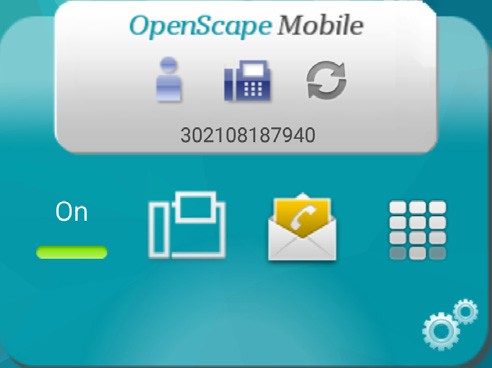 Прикосновение к иконке кнопочной панели открывает новую экранную форму кнопочной панели, в которой можно набирать номера.  Кнопочная панель приложения OpenScape Mobile работает так же, как и оригинальная кнопочная панель ОС Android.  Например, она позволяет набирать номер и делать аудиозвонок или видеозвонок (прикосновением к иконке камеры); копировать и вставлять цифры на наборное устройство или стирать ошибочно набранные цифры. Когда кнопочная панель приложения OpenScape Mobile деактивирована, и приложение в состоянии бездействия, виджет не содержит кнопочной панели.  В этом случае следует использовать оригинальную кнопочную панель ОС Android для набора номеров.  При этом вкладка Dialpad будет деактивирована и не представлена на верхней панели действий. 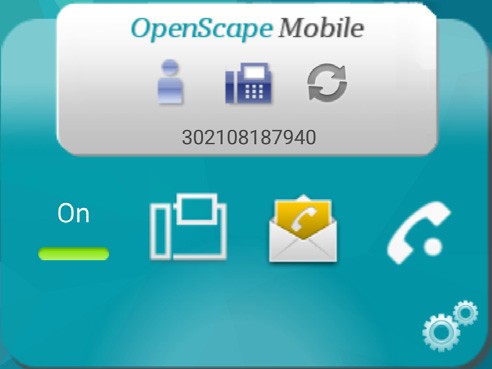 Подробнее см. Гл. «Настройки», раздел «Enable Native Dialpad».Кнопочная панельНабор телефонного номераНабор телефонного номераЧтобы набрать телефонный номер с помощью приложения OpenScape Mobile, следует выполнить описанные ниже операции. Пошаговая инструкцияВыбрать прикосновением иконку приложения OpenScape Mobile или активировать виджет OpenScape Mobile и там прикосновением выбрать иконку Settings (настройки).Если панель набора номера приложения OpenScape Mobile активна (см. Гл. «Настройки», раздел «Enable Native Dialpad»), следует ввести номер с этой панели.Если панель набора номера приложения OpenScape Mobile неактивна (см. Гл. «Настройки», раздел «Enable Native Dialpad»), следует ввести номер с оригинальной панели ОС Android.Чтобы сделать звуковой звонок, следует выбрать прикосновением иконку в виде зелёной телефонной трубки. Чтобы добавить видео к текущему голосовому звонку, следует выбрать прикосновениями иконку в виде зелёной камеры.Чтобы сразу начать видеозвонок, следует выйти в кнопочную панель приложения OpenScape Mobile, и там выбрать кнопку в виде зелёной камеры. Дополнительная информация: Когда начат видеозвонок, отправляемое видео будет отображено в верхнем левом углу экрана, при том, что принимаемое видео будет отображено в фоновом режиме на всём экране.Если во время видеозвонка прикоснуться к любому участку экрана, будут отображены прозрачные, но активные средства управления и строка состояния.Если прикоснуться к экрану ещё раз или не трогать его две секунды, средства управления снова будут скрыты.Поддерживаются следующие средства управления:Кнопка Camera switch (в нижнем левом углу) позволяет переключаться между режимами камеры переднего вида и камеры заднего вида.Кнопка Video Quality (в верхнем правом углу) позволяет выбрать качество видео (Very High (очень высокое), High (высокое), Medium (среднее), Low (низкое)).User (только для телефонов с ОС Android). Экранная форма (доступна только на телефоне с ОС Android), позволяет настраивать аккаунт пользователя приложения OpenScape Mobile.В этой экранной форме доступны следующие настройки: Sign in – позволяет запускать/останавливать приложение, изменяя положение переключателя Sign in между положениями On и Off. In Call Feature – отображается только при наличии активного звонка. Account – представляет информацию, связанную с аккаунтом в приложении OpenScape Mobile Call forwarding is active – отображается только, когда опция Call Forwarding (переадресация вызова) активна.  Когда неактивна – не отображается.  (подробнее см. гл. "Настройка переадресации вызова").Presence – отображение списка опций, связанных с формами фиксации присутствия пользователя. Devices – экранная форма, которая открывает список устройств.  Там можно добавлять, редактировать или удалять устройства. Кроме того, можно выбрать устройство, которое должно стать предпочтительным для услуги одного номера.Rules – активация и деактивация правил управления своими звонками.Voicemail – следует выбрать прикосновением данную опцию, чтобы подключиться к службе голосовой почте и воспроизвести свои сообщения. Контроль вызововIn Call Feature – позволяет осуществлять полный контроль звонков.  Для этого предусмотрены следующие средства: Transfer Call – перевод текущего звонка (например, на контакт UC, журнальную запись и т.д.)Clear Call – сброс вызова;Настройка аккаунта на телефоне Android. Ввод информации, связанной с аккаунтом в приложении OpenScape Mobile, производится в соответствии с изложенным ниже.Пошаговая инструкцияВыбрать прикосновением иконку приложения OpenScape Mobile или активировать виджет OpenScape Mobile и там прикосновением выбрать правый нижний угол.Промотать верхнюю панель инструментов до опции User и выбрать её прикосновением.Выбрать прикосновением опцию Account, чтобы просмотреть и отредактировать следующие данные: Subscriber – номер стационарного телефона,Server Address – IP-адрес или имя сервера (т.е. полное доменное имя и порт), присвоенное системным администратором.Password – пароль, полученный от системного администратора. Выбор статуса присутствияИзменение собственного статуса присутствияПошаговая инструкцияВыбрать прикосновением иконку приложения OpenScape Mobile или активировать виджет OpenScape Mobile и там прикосновением выбрать правый нижний угол.На верхней панели инструментов выбрать User > Presence (в телефоне) или на панели состояния выбрать прикосновением иконку presence (на планшете). Следует выбрать прикосновением опцию, соответствующую нужному статусу, и установить один из следующих режимов: Available (доступен)Be right back (скоро вернусь)Busy (занят)In a meeting (на совещании)Do not disturb (не беспокоить)Unavailable (недоступен)В меню Action overflow (в телефоне) или Menu (на планшете) прикосновением выбрать опцию Refresh.Выбранный статус присутствия теперь можно увидеть в контактах в приложении OpenScape Mobile в самой нижней части экрана. Примечание: Можно изменить настройки статуса непосредственно из виджета OpenScape Mobile прикосновением к иконке «Status» ( ).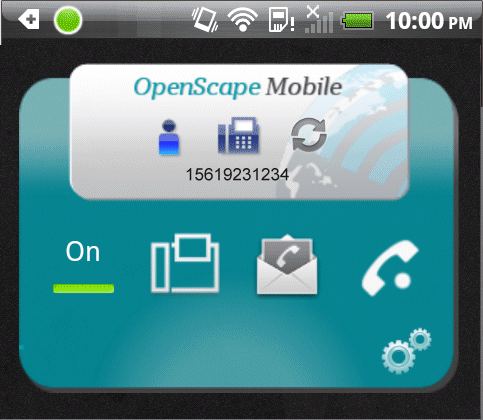 7.3.1 Изменение профильных данных для настроек статуса присутствияЧтобы изменить свои профильные данные для настроек статуса присутствия в приложении OpenScape UC следует выполнить описанные ниже операции: Пошаговая инструкцияВыбрать прикосновением иконку приложения OpenScape Mobile или активировать виджет OpenScape Mobile и там прикосновением выбрать правый нижний угол.На верхней панели инструментов выбрать User > Presence (в телефоне) или на панели состояния выбрать прикосновением иконку presence (на планшете).В поле Location ввести описание месторасположения. Ввести вспомогательное сообщение в поле Note, которое отображается, когда другие пользователи OpenScape Mobile видят присутствие обладателя данного профиля. Введённые/изменённые поля передаются в приложение OpenScape UC, и диалоговое окно Profile закрывается. В приложении OpenScape UC введённая в соответствии с описанным выше информация копируется в диалоговое окно настроек в персональные данные о статусе присутствия.  Это значит, что данные о статусе присутствия, видимые для других пользователей приложении OpenScape UC, обновлены. Devices (Устройства)Экранная форма Devices (Устройства) открывает список Ваших устройств. Там можно добавлять, редактировать или удалять устройства. Выбранное устройство это терминал, предпочтительный для применения в текущих коммуникациях.  Все входящие звонки направляются на это устройство, и все исходящие звонки делаются с него. По умолчанию данное поле может иметь одно из следующих значений:Auto-Pilot (автоопределение) – звонки направляются сперва на мобильное устройство, потом на стационарный телефон, затем на ящик голосовой почты (если он имеет корректные настройки). (подробнее см. гл. «Приём звонков» и «Отправка вызовов»).Desk Phone (стационарный телефон) – звонки сперва направляются на стационарный телефон, затем на ящик голосовой почты (если он имеет корректные настройки). OpenScape Mobile (приложение OpenScape Mobile) – звонки сперва направляются на мобильный телефон, затем на ящик голосовой почты (если он имеет корректные настройки).OpenScape Mobile Cellular (приложение OpenScape Mobile в сотовой сети) – звонки сперва направляются на мобильный телефон, затем на ящик голосовой почты (если он имеет корректные настройки).С помощью экранной формы Devices (устройства) можно:добавлять новые устройства в список Devices (список устройств), редактировать настройки устройства, удалять устройства. ВАЖНО:  Активировав прикосновением иконку «Devices» можно выбрать предпочтительное устройство непосредственно из виджета OpenScape Mobile.  На рис. ниже в качестве примера выбрана иконка .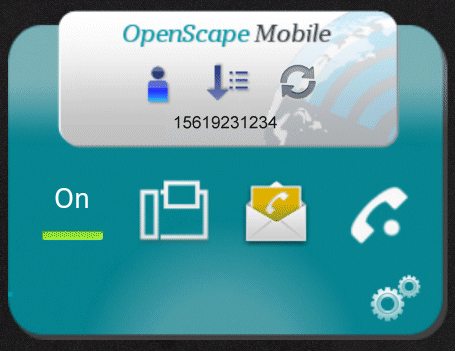 Выбор предпочтительного устройстваМожно выбрать, какое устройство будет использоваться для приёма входящих звонков и отправки исходящих. Пошаговая инструкцияЧтобы выбрать предпочтительное устройство из списка устройств, следует выполнить описанные ниже операции. На виджете OpenScape Mobile выбрать прикосновением иконку Devices. ()На верхней панели инструментов выбрать User > Devices (в телефоне) или на панели состояния выбрать прикосновением иконку device (на планшете).Будет отображён список всех имеющихся устройств.Выбрать прикосновением предпочтительное устройство.Добавление нового устройстваЧтобы добавить новое устройство в список устройств следует выполнить описанные ниже операции.Пошаговая инструкцияВыбрать прикосновением иконку приложения OpenScape Mobile или активировать виджет OpenScape Mobile и там прикосновением выбрать правый нижний угол.На верхней панели инструментов выбрать User > Devices (в телефоне) или на панели состояния выбрать прикосновением иконку device (на планшете).Выбрать прикосновением опцию Menu (меню) и далее New Device (новое устройство) (в мобильном телефоне) или выбрать прикосновением небольшой значок «+» на панели состояния (на планшете), чтобы открыть диалоговое окно. В диалоговом окне New Device (новое устройство) ввести следующую информацию. Наименование:  <Ввести уникальное имя>Адрес:  +491710007222 (пример для Европы) илиАдрес:  +15619231234 (пример для США)Установить максимальную продолжительность вызова для данного устройства с помощью радио-переключателя RNA (значение Unlimited, например, означает неограниченную продолжительность вызова). При необходимости, следует прокрутить экран вниз и выбрать ОК. Окно закроется, и список устройств обновится автоматически. Редактирование настроек устройстваЧтобы отредактировать настройки устройства, следует выполнить описанные ниже операции.Дополнительная информация: Пользователь может редактировать настройки только тех устройств, которые он сам добавил в список. Пошаговая инструкцияВыбрать прикосновением иконку приложения OpenScape Mobile или активировать виджет OpenScape Mobile и там прикосновением выбрать правый нижний угол.На верхней строке панели инструментов выбрать User > Devices (в телефоне) или на панели состояния выбрать прикосновением иконку device (на планшете).Выбрать прикосновением устройство, настройки которого требуется отредактировать.  Откроется диалоговое окно Edit Device.В нём следует произвести необходимые изменения настроек. Можно установить максимальную продолжительность вызова для данного устройства с помощью радио-переключателя RNA (значение Unlimited, например, означает неограниченную продолжительность вызова).Прикосновением следует выбрать опцию ОК. Окно закроется, и настройки устройства обновятся.Удаление устройстваЧтобы удалить устройство из списка устройств, следует выполнить описанные ниже операции.Дополнительная информация: Пользователь может удалить только то устройство, которое он сам добавил в список. Пошаговая инструкцияВыбрать прикосновением иконку приложения OpenScape Mobile или активировать виджет OpenScape Mobile и там прикосновением выбрать правый нижний угол.На верхней панели инструментов выбрать User > Devices (в телефоне) или на панели состояния выбрать прикосновением иконку device (на планшете).Выбрать прикосновением устройство, которое требуется удалить. Выбрать прикосновением опцию Delete device.Устройство будет удалено, и список устройств обновится автоматически.Установка правилаВ настоящей главе описана процедура активации и деактивации правил управления своими звонками. Подробнее см. «Руководство пользователя web-клиента приложения OpenScape UC».Необходимые условияПеред активацией или деактивацией правила необходимо установить хотя бы одно правило для веб-клиента или локального клиента OpenScape. Чтобы активировать или деактивировать правило управления звонками, следует выполнить описанные ниже операции. Пошаговая инструкцияВыбрать прикосновением иконку приложения OpenScape Mobile или активировать виджет OpenScape Mobile и там прикосновением выбрать правый нижний угол.На верхней панели инструментов выбрать User > Rules (в телефоне) или на панели навигации выбрать прикосновением иконку Rules (на планшете).Выбрать прикосновением правило, которое требуется активировать (деактивировать).  Правило стало активно. Settings (Настройки) (на телефоне с ОС Android)В настоящем разделе описаны основные и расширенные настройки, связанные с приложением OpenScape Mobile. Требуется тщательно настроить приложение OpenScape Mobile, чтобы подключиться либо к серверу приложения OpenScape Voice (при конфигурации Voice-Only), либо к серверу платформы OpenScape UC (при конфигурациях UC-Only и Integrated).В этой экранной форме доступны следующие настройки:Use Wi-Fi Only (использовать только Wi-Fi) – когда данная опция отмечена галочкой, любой звонок будет успешен только при доступности сети Wi-Fi.  Трёхсторонний разговор с использованием 3G будет невозможен, даже при наличии подписки на такую услугу. Outgoing Call Prompt (подсказка для исходящего звонка) – когда данная опция отмечена галочкой, приложение OpenScape Mobile спрашивает, какое устройство требуется использовать для звонка.  Снятие галочки с этой опции позволяет приложению OpenScape Mobile автоматически звонить по Wi-Fi (когда он доступен, и при конфигурации Integrated), или по мобильному телефону (когда Wi-Fi недоступен).  В этой ситуации номер мобильного телефона никогда не отображается, и только номер офисного телефона виден другим сторонам разговора.  По умолчанию данная опция не отмечена галочкой. Дополнительная информация:  При конфигурации Voice-Only данная опция не отображается. Enable Native Dialpad («Активация оригинальной панели набора номера») – когда данная опция отмечена галочкой, следует использовать оригинальную панель набора номера Android для того, чтобы позвонить на номер. Теперь все исходящие звонки будут идти через приложение OpenScape Mobile (при том, что оно само прерывает набор номера). По умолчанию, данная опция отмечена галочкой. А когда эта опция не отмечена галочкой, только номера, набранные на панели приложения OpenScape Mobile будут использованы для исходящих звонков, сделанных через приложение OpenScape Mobile, а номера, набранные на оригинальной панели ОС Android, будут использованы для звонков через сотовую сеть. Это поможет делать различие между звонками, которые делаются по сотовой сети, и звонками, которые делаются через приложение OpenScape Mobile (то есть по корпоративной сети). Device Specific Options (специфические опции устройства) – см. ниже в настоящем разделе. Advanced Settings (расширенные настройки) – см. ниже в настоящем разделе.Route Calls to Cell (направление звонков на мобильный телефон) – когда данная опция отмечена галочкой, входящие звонки перенаправляются на мобильный телефон, когда сеть Wi-Fi недоступна и ответы со стационарного телефона не производятся. About (информация) – содержит примечания и заявления об отсутствии гарантий относительно приложения OpenScape Mobile.Примечание: Чтобы выйти из приложения OpenScape Mobile, следует выбрать прикосновением опцию Menu (меню) (верхний правый угол экрана Settings) и, далее, Exit (выход). Специальные опции телефонаСледующие опции связаны с отдельными устройствами: Cell auto–answer (автоответчик мобильного телефона) – когда данная опция отмечена галочкой, приложение OpenScape Mobile пытается автоматически отвечать на звонки, перенаправленные или переведённые в результате свайпа на мобильный телефон. Мобильные телефоны не всех брэндов и моделей могут автоматически отвечать на звонки, некоторые дают автоматические ответы нестабильно. Если номер мобильного телефона даёт автоматические ответы нестабильно, следует снять галочку с этой опции, чтобы отвечать на соответствующие звонки вручную.  (По умолчанию данная опция не отмечена галочкой).Speaker Correction (Корректор речи) – когда данная опция отмечена галочкой, приложение OpenScape Mobile пытается скорректировать настройки телефонов, у которых установлен громкоговоритель для всех звонков, или которые воспроизводят аудио слишком громко или слишком тихо.  Некоторые телефоны, например, по умолчанию переходят в режим громкоговорителя как только начинается звонок, а другие воспроизводят аудио слишком громко для раковины телефонной трубки, или слишком громко для микрофона. Disable Screen Lock (деактивация блокировки экрана) – когда данная опция отмечена галочкой, экран не блокируется, пока приложение OpenScape Mobile ведёт звонок.  Это предотвращает снижение качества передачи голоса, которое происходит из-за отключения радио Wi-Fi при блокировке экрана в некоторых телефонах (напр. HTC Desire).  Эту опцию следует отмечать галочкой только для тех телефонов, которые снижают качество передачи голоса при блокировке экрана.  Эта опция повышает расход энергии батареи во время звонка, потому что экран продолжает работать. Ringtones (мелодии вызова) – при использовании нескольких устройств с ОС Android (напр. смартфонов и планшетов) данная опция позволяет использовать их оригинальный список мелодий вызова и устанавливать на устройства различные мелодии из этого списка для входящих звонков, которые поступают на приложение OpenScape Mobile. Чтобы выбрать нужную мелодию вызова, следует активировать прикосновением опцию Ringtones, затем выбрать и предварительно прослушать одну из доступных мелодий.  После сохранения выбранная на настоящий момент конкретная мелодия вызова в приложении OpenScape Mobile будет показана соответствующим идентификатором сбоку от опции Ringtones.  Если в приложении OpenScape Mobile не было выбрано конкретной мелодии вызова, ранее выбранная оригинальная мелодия будет отображаться и воспроизводиться во время входящих звонков, поступающих на приложение OpenScape Mobile. Примечание: Установка мелодии вызова для приложения OpenScape Mobile не меняет мелодию, установленную пользователем для конкретного контакта (то есть мелодии, установленной в прежних настройках телефона, доступных по пути Settings > Sound > Ringtone).Таким образом: для всех входящих звонков на мобильный телефон (в том числе звонков, которые делаются с использованием оператора мобильной связи получателя) используется оригинальная для устройства мелодия вызова;если входящий звонок, поступающий на приложение OpenScape Mobile, идентифицирован, номер звонящего присутствует в списке контактов (телефонной адресной книге) и для данного контакта предустановлена мелодия, тогда приложение OpenScape Mobile будет воспроизводить эту мелодию, пока абонент не ответит на звонок, или не сбросит его. Если мелодия не предустановлена, будет воспроизводиться мелодия вызова, предустановленная для данной копии программы OpenScape Mobile. Country Specific Tones (назначение тонового сигнала для определённой страны) – данная опция позволяет присваивать разные тональные сигналы прохождения исходящего с приложения OpenScape Mobile вызова для разных стран. Такие сигналы предусмотрены для состояний «набор номера», «занят», «скоро освобожусь». Предусмотрены также специальные информационные сигналы. Чтобы задать сигнал для конкретной страны, следует выбрать прикосновением опцию Country Specific Tones, затем выбрать тоновый сигнал, закреплённый за одной из следующих стран. АвстрияБельгияБразилияЧилиКитайГерманияРоссияСингапурШвейцарияСШАПосле сохранения идентификатор выбранного для страны тонового сигнала прохождения вызова будет отображён сбоку от опции Country Specific Tones. Если такой сигнал не был выбран, останутся сигналы, установленные для стран по умолчанию. Значение поля country (страна) устанавливается в соответствии со значением поля language setting (настройки языка) устройства, в соответствии с таблицей ниже. Доступ к расширенным настройкам телефонаРасширенные настройки OpenScape Mobile позволяют настроить приложение нестандартно. Пошаговая инструкцияВыбрать прикосновением иконку приложения OpenScape Mobile или активировать виджет OpenScape Mobile и там прикосновением выбрать правый нижний угол.Промотать верхнюю панель инструментов до вкладки Setting и выбрать прикосновением опцию Advanced.Будут отображены следующие настройки (некоторые из них будут неактивны, потому что предназначены только для чтения, но остальные доступны для изменений):Cell Number (номер мобильного телефона) – если приложение OpenScape Mobile может автоматически воспроизводить номер мобильного телефона, в данном поле будет отображён этот номер (только для чтения).  В противном случае, т.е. если приложение OpenScape Mobile не может считывать номер, оно запросит его у пользователя. Cell Number Override (перезапись номера мобильного телефона) – для некоторых провайдеров сотовой связи ОС Android не может считывать номер, или считывает уже неиспользуемый номер (например, оперирует данными, считанными с сим-карты, которая была в телефоне ранее).  В этих случаях можно использовать данное поле, чтобы ввести номер мобильного телефона или перезаписать номер, который ОС Android предоставляет для приложения OpenScape Mobile.Call Through Cell Prompt (звонок с помощью подсказки для мобильного телефона) – когда данная опция отмечена галочкой, приложение OpenScape Mobile запрашивает подтверждение перед использованием мобильного телефона для звонка (если приложение OpenScape Mobile не подключено к серверу приложения OpenScape Voice). Если эта опция не отмечена галочкой, приложение OpenScape Mobile при необходимости автоматически использует мобильный телефон для звонков.  По умолчанию данная опция не отмечена галочкой.Disable Quality Warnings (деактивация предупреждения о качестве) – когда сеть Wi-Fi слаба при активном звонке, система обозначает это следующими параллельно применяемыми способами: отображается сообщение, показывающее качество сети во время звонка (напр., Network quality is poor (Качество сети низкое) или Network quality is bad (качество сети неудовлетворительное)),телефон вибрирует,звучит предупреждающий тоновый сигнал. Примечание: Опция Disable Quality Warnings неприменима к предупреждениям о качестве сети передачи данных (мобильной сети).Когда данная опция отмечена галочкой, приложение OpenScape Mobile во время разговора уже не выдаёт предупреждений о снижении качества сети Wi-Fi.  Если же предупреждения всё же нужны, галочку снимать не следует. Когда качество сети Wi-Fi повышается, все предупреждения (сообщение, вибрация и тоновый сигнал) исчезают. UC Auto Refresh (автообновление от UC) – приложение OpenScape Mobile автоматически запрашивает обновление с сервера при открытии вкладок.  По умолчанию данная опция отмечена галочкой. (Конфигурации UC-Only и Integrated).Route through cell List (систематизация списка мобильного телефона) – данная опция позволяет пользователю настроить список набранных номеров. Эти номера не будут обрабатываться приложением OpenScape Mobile, звонки будут проводиться непосредственно через сотовую сеть. Среди прочих номеров может быть настроен мобильный номер ящика голосовой почты, чтобы приложение OpenScape Mobile направляло звонки с него непосредственно на мобильный телефон.  Если номер ящика голосовой почты автоматически не был добавлен в список, пользователю следует сделать это самостоятельно. Примечание: Чтобы настроить направление звонка по сотовой сети, набранный номер должен точно соответствовать одному из номеров из списка, настраиваемого с помощью опции Route through cell List.Features (опции) – см. ниже. Certificate Management (управление сертификатом) – содержит следующие опции: Allow Invalid Certificates (допускаются недействительные сертификаты) – позволяет определить, допускается ли авторизация на сервере UC, если сертификат недействителен.  По умолчанию данная опция отмечена галочкой.ВАЖНО: Когда данная опция не отмечена галочкой, в случае недействительности сертификата авторизация блокируется и отображается сообщение об ошибке. При конфигурации Voice-Only данная опция не отображается.Certificates (сертификаты) – отображает все сертификаты клиента, которые были установлены в связку ключей приложения OpenScape Mobile.Video Quality (Качество видео) – см. ниже.Diagnostics (Диагностика) – см. ниже.Log File Management (Управление файлом журнала) – см. ниже.Доступ к опциям на телефоне (конфигурации Voice-Only и Integrated).Данная возможность доступна при конфигурациях Voice-Only и Integrated, но недоступна при конфигурации UC-Only. Чтобы получить доступ к опциям приложения OpenScape Mobile, следует выполнить описанные ниже операции. Пошаговая инструкцияВыбрать прикосновением иконку приложения OpenScape Mobile или активировать виджет OpenScape Mobile и там прикосновением выбрать правый нижний угол.Промотать верхнюю панель инструментов до вкладки Setting и выбрать прикосновением опцию Advanced.Открыть вкладку Features и выбрать её прикосновением, чтобы отобразились следующие опции: Clear Move History – очистка списка недавно используемых устройств,Voicemail – дополнительные опции голосовой почты (см. ниже в настоящем разделе), Call Forwarding – настройка переадресации вызовов (см. ниже в настоящем разделе).Voicemail (Голосовая почта).Данная служба позволяет настроить голосовую почту с помощью следующих опций: Voicemail Acccess (доступ к голосовой почте)Представляет основной номер службы голосовой почты на сервере приложения OpenScape Voice, настраивается системным администратором и автоматически отправляется на Ваше устройство. Этот номер служит Вам только для информирования (поле доступно только для чтения), его нельзя менять. Voice Override (Блокировка речевых сообщений)Если номер стационарного телефона не является частью информации основного сервера голосовой почты, можно блокировать его с помощью сервера голосовой почты, назначенного на стационарный телефон.  Системный администратор даст знать, что номер требуется сменить. Можно также задать пароль, который станет частью этого номера для подключения к ящику голосовой почты одним щелчком левой клавиши мыши . Следует ввести номер почтового ящика, потом ввести с клавиатуры слово «wait», потом ввести пароль (пример введённого текста: 15615556789;1234#). Это будет вводом кода подключения к ящику голосовой почты. Потом всплывёт подсказка, предлагающая выбрать прикосновением кнопку Dial перед вводом остальных цифр сохранённого номера.  (Знаки в этом поле будут скрыты в целях защиты пароля). Для автоматического подключения следует вводить слово «pause» вместо «wait». Ввод трёх слов «pause» даёт системе 10 секунд на отклик (пример введённого текста: 15615556789,,,1234#). Настройка переадресации вызова (Call forwarding)Приложение OpenScape Mobile может активировать и деактивировать переадресацию звонков.  Звонки на стационарный телефон будут переадресовываться на выбранный номер. Поддерживаются следующие варианты переадресации вызова: All – звонки перенаправляются на другой пункт назначения, Busy – звонки перенаправляются на другой пункт назначения, когда используются и стационарный телефон, и мобильное устройство абонента . No Reply – звонки, предназначенные для абонента, перенаправляются на другой пункт назначения, если на звонок не отвечают в течение 12 секунд (эта настройка может быть изменена системным администратором). Примечание: Переменные значения, связанные с переадресацией вызовов, могут быть изменены только, когда приложение OpenScape Mobile подключается к серверу приложения OpenScape Voice.Пошаговая инструкцияВыбрать прикосновением иконку приложения OpenScape Mobile или активировать виджет OpenScape Mobile и там прикосновением выбрать правый нижний угол.На верхней панели инструментов выбрать Setting > Advanced (в телефоне) или на панели состояния выбрать Setting > Features (в планшете).Выбрать прикосновением Features и далее Call Forwarding.Настроить одно или все из следующих переменных значений (все пункты назначения могут быть разными). All – следует выбрать прикосновением, чтобы включить и вывести на экран кнопочную панель.Примечание: Если данная опция активирована, настройки для опций Busy и No Reply будут проигнорированы. Busy – следует выбрать прикосновением, чтобы включить и вывести на экран кнопочную панель.No Reply – следует выбрать прикосновением, чтобы включить и вывести на экран кнопочную панель.Video Quality (Качество видео)Качество видеозвонка зависит от доступной частоты, разрешения камеры, производительности ЭВМ, компрессии кодека. Приложение OpenScape Mobile обеспечивает возможность менять качество видео.Поддерживаются следующие варианты качества видео: Very High (очень высокое) (требует очень высокой частоты)High (высокое)Medium (среднее)Low (низкое).Diagnostics (Диагностика)Данная опция предоставляет следующую информациюStatus – показывает подробную информацию, связанную с состоянием и продолжительностью соединения Wi-Fi и версиями приложения OpenScape на сервере и версией клиента OpenScape Mobile. Если имеется соединение с сервером событий, это будет здесь отображено. Recent Events – ссылается на файл quickDiagnostic.txt, который содержит самые важные события, такие как состояние соединения Wi-Fi и информацию, связанную со звонками. Older Events – отображение ранних событий. SBC Address – отображает адрес пограничного контроллера сессий, используемого для соединения с сервером приложения OpenScape Voice при работе вне корпоративной сети.  Эта настройка задаётся системным администратором и автоматически отправляется на конкретное устройство.  (Этот номер показан пользователю только для информирования, его нельзя менять).OSV Addresses – отображает адреса резервных серверов приложения OpenScape Voice. Эта настройка задаётся системным администратором и автоматически отправляется на конкретное устройство. (Эти сведения представлены пользователю только для информирования, их нельзя менять).Log File Management (Управление файлом журнала)Информация о журналах OpenScape Mobile служит вспомогательной информацией для анализа проблем. Эти журналы необходимы при создании докладов о проблемах (см. «Устранение неполадок»).  Журналы хранятся в оперативной памяти устройства, в области, доступной только для OpenScape Mobile.В области Log File Management отображаются два типа файлов: файлы с расширением .log,файлы с расширением .txt.Создаётся до пяти файлов .log (каждый по 1 мегабайт). Когда приложение OpenScape Mobile завершает создание последнего из пяти файлов .log, самый старый из них удаляется для экономии дискового пространства. Файл quickDiagnostic.txt служит для быстрой диагностики проблем, связанных с приложением OpenScape Mobile. В этом файле фиксируются наиболее важные события, такие как состояние соединение Wi-Fi и информация, связанная со звонками (когда они были начаты, когда закончены, кто звонил, качество звонка и т.д.)Дополнительная информация: Прикосновением к журнальному файлу можно получить содержащуюся в нём подробную информацию за несколько секунд. В меню представлены следующие опции: Refresh – обновить список файлов.Delete – удалить все файлы журнала.  Это действие не может быть отменено.Send – отправить по электронной почте файлы журнала, чтобы доложить о ситуации.  Файлы сперва проходят сжатие, затем отсылаются на адрес электронной почты, установленный с помощью приложения OpenScape Voice Assistant. Как правило, это адрес технической поддержки,  которую обычно осуществляет системный администратор. Log Level – настройка уровня ведения журнала.  Системный администратор запросит о смене уровня журнализации, при необходимости.  Доступны следующие уровни: Disabled – журнализация полностью отключена.Minimum – на этом уровне в журнале освещено расширенное количество вопросов, но со сниженной подробностью. Medium – этот уровень устанавливается по умолчанию и используется, пока не поступит запрос о его замене.Maximum – этот уровень используется для диагностики возникших на более низких уровнях проблем, связанных с речевым каналом и сетевым соединением.Дополнительная информация: Если выбран уровень Maximum, может снизиться качество услуг (напр. замедлится передача данных, речь начнёт поступать только в одном направлении и т.д.).Settings (Настройки) (на планшете с ОС Android)В настоящем разделе представлена информация, связанная с аккаунтом, опциями и расширенными настройками.  Требуется тщательно настроить приложение OpenScape Mobile, чтобы подключиться либо к серверу приложения OpenScape Voice (при конфигурации Voice-Only), либо к серверу платформы OpenScape UC (при конфигурациях UC-Only и Integrated).В этой экранной форме доступны следующие настройки:Account (аккаунт) – см. ниже в настоящем разделе.Feature (опции) – см. ниже в настоящем разделе.Advanced (расширенные настройки) – см. ниже в настоящем разделе.Route Calls to Cell (направление звонков на мобильный телефон) – когда данная опция отмечена галочкой, входящие звонки перенаправляются на мобильный телефон, когда сеть Wi-Fi недоступна и ответы со стационарного телефона не производятся.About (информация) – содержит примечания и заявления об отсутствии гарантий относительно приложения penScape Mobile.Доступ к настройкам аккаунта на планшете с ОС Android. Ввод информации, связанной с аккаунтом в приложении OpenScape Mobile, производится в соответствии с изложенным ниже.Пошаговая инструкцияВыбрать прикосновением иконку приложения OpenScape Mobile или активировать виджет OpenScape Mobile и там прикосновением выбрать правый нижний угол.Выйти во вкладку Settings. Выбрать прикосновением опцию Account, чтобы просмотреть и отредактировать следующие данные:Subscriber – номер стационарного телефона,Server Address – IP-адрес или имя сервера (т.е. полное доменное имя и порт), присвоенное системным администратором.Password – пароль, полученный от системного администратора.Доступ к опциям на планшете (конфигурации Voice-Only и Integrated).Данная возможность доступна при конфигурациях Voice-Only и Integrated, но недоступна при конфигурации UC-Only.Чтобы получить доступ к службам приложения OpenScape Mobile, следует выполнить описанные ниже операции.Пошаговая инструкцияВыбрать прикосновением иконку приложения OpenScape Mobile или активировать виджет OpenScape Mobile и там прикосновением выбрать правый нижний угол.Найти вкладку Setting и выбрать её прикосновением. Открыть прикосновением вкладку Features, чтобы были отображены следующие опции:Voicemail – дополнительные опции голосовой почты (см. ниже в настоящем разделе),Call Forwarding – настройка переадресации вызовов (см. ниже в настоящем разделе).Настройка переадресации вызова (Call Forwarding)Приложение OpenScape Mobile может активировать и деактивировать переадресацию звонков. Звонки на стационарный телефон будут переадресовываться на выбранный номер.Поддерживаются следующие варианты переадресации вызова:All – звонки перенаправляются на другой пункт назначения,Busy – звонки перенаправляются на другой пункт назначения, когда используются и стационарный телефон, и мобильное устройство абонента .No Reply – звонки, предназначенные для абонента, перенаправляются на другой пункт назначения, если на звонок не отвечают в течение 12 секунд (эта настройка может быть изменена системным администратором).Примечание: Переменные значения, связанные с переадресацией вызовов, могут быть изменены только, когда приложение OpenScape Mobile подключается к серверу приложения OpenScape Voice.Пошаговая инструкцияВыбрать прикосновением иконку приложения OpenScape Mobile или активировать виджет OpenScape Mobile и там прикосновением выбрать правый нижний угол.На верхней строке панели инструментов выбрать Setting > Advanced (в телефоне) или на панели состояния выбрать Setting > Features (на планшете).Выбрать прикосновением Features и далее Call Forwarding.Настроить одно или все из следующих переменных значений (все пункты назначения могут быть разными).All – следует выбрать прикосновением, чтобы включить и вывести на экран кнопочную панель.Примечание: Если данная опция активирована, настройки для опций Busy и No Reply будут проигнорированы.Busy – следует выбрать прикосновением, чтобы включить и вывести на экран кнопочную панель.No Reply – следует выбрать прикосновением, чтобы включить и вывести на экран кнопочную панель.Voicemail (Голосовая почта).Данная служба позволяет настроить голосовую почту с помощью следующих опций:Voicemail Acccess (доступ к голосовой почте)Представляет основной номер службы голосовой почты на сервере приложения OpenScape Voice, настраивается системным администратором и автоматически отправляется на Ваше устройство. Этот номер служит Вам только для информирования (поле доступно только для чтения), его нельзя менять.Блокировка речевых сообщенийЕсли номер стационарного телефона не является частью информации основного сервера голосовой почты, можно блокировать его с помощью сервера голосовой почты, назначенного на стационарный телефон. Системный администратор даст знать, что номер требуется сменить.Можно также задать пароль, который станет частью этого номера для подключения к ящику голосовой почты одним щелчком левой клавиши мыши. Следует ввести номер почтового ящика, потом ввести с клавиатуры слово «wait», потом ввести пароль (пример введённого текста: 15615556789;1234#). Это будет вводом кода подключения к ящику голосовой почты. Потом всплывёт подсказка, предлагающая выбрать прикосновением кнопку Dial перед вводом остальных цифр сохранённого номера. (Знаки в этом поле будут скрыты в целях защиты пароля). Для автоматического подключения следует вводить слово «pause» вместо «wait». Ввод трёх слов «pause» даёт системе 10 секунд на отклик (пример введённого текста: 15615556789,,,1234#).Доступ к расширенным настройкам планшетаРасширенные настройки приложения OpenScape Mobile позволяют настроить приложение нестандартно.Пошаговая инструкцияВыбрать прикосновением иконку приложения OpenScape Mobile или активировать виджет OpenScape Mobile и там прикосновением выбрать правый нижний угол.Выйти во вкладку Settings, и там прикосновением выбрать Advanced.Будут отображены следующие настройки (некоторые из них будут неактивны, потому что предназначены только для чтения, но остальные доступны для изменений):UC Auto Refresh (автообновление от UC) – приложение OpenScape Mobile автоматически запрашивает обновление с сервера при открытии вкладок. По умолчанию данная опция отмечена галочкой. (Конфигурации UC-Only и Integrated).Outgoing Call Prompt (подсказка для исходящего звонка) – когда данная опция отмечена галочкой, приложение OpenScape Mobile спрашивает, какое устройство требуется использовать для звонка. Снятие галочки с этой опции позволяет приложению OpenScape Mobile автоматически звонить по Wi-Fi (когда он доступен, и при конфигурации Integrated), или по мобильному телефону (когда Wi-Fi недоступен). В этой ситуации номер мобильного телефона никогда не отображается, и только номер офисного телефона виден другим сторонам разговора. По умолчанию данная опция не отмечена галочкой.Дополнительная информация:  При конфигурации Voice-Only данная опция не отображается.Video Quality (качество видео) – см. ниже в настоящем разделе.Diagnostics (диагностика) – см. ниже в настоящем разделе.Log File Management (управление файлом журнала) – см. ниже в настоящем разделе.Certificate Management (управление сертификатом) – содержит следующие опции:Certificates (сертификаты) – отображает все сертификаты клиента, которые были установлены в связке ключей приложения OpenScape Mobile.Allow Invalid Certificates (допускаются недействительные сертификаты) – позволяет определить, допускается ли авторизация на сервере UC, если сертификат недействителен. По умолчанию данная опция отмечена галочкой.ВАЖНО: Когда данная опция не отмечена галочкой, в случае недействительности сертификата авторизация блокируется, и отображается сообщение об ошибке.При конфигурации Voice-Only данная опция не отображается.Ringtones (мелодии вызова) – при использовании нескольких устройств с ОС Android (напр. смартфонов и планшетов) данная опция позволяет использовать в устройствах Android мелодии вызова из оригинального списка и устанавливать для устройства различные мелодии вызова для входящих звонков, которые поступают на приложение OpenScape Mobile.Чтобы выбрать нужную мелодию вызова, следует активировать прикосновением опцию Ringtones, затем выбрать и предварительно прослушать одну из доступных мелодий. После сохранения выбранная на настоящий момент конкретная мелодия вызова в приложении OpenScape Mobile будет показана соответствующим идентификатором сбоку от опции Ringtones.  Если в приложении OpenScape Mobile не было выбрано конкретной мелодии вызова, ранее выбранная оригинальная мелодия будет отображаться и воспроизводиться во время входящих звонков, поступающих на приложение OpenScape Mobile.Примечание: Установка мелодии вызова для приложения OpenScape Mobile не меняет мелодию, установленную пользователем для конкретного контакта (то есть мелодии, установленной в прежних настройках телефона, доступных по пути Settings > Sound > Ringtone).Таким образом:для всех входящих звонков на мобильный телефон (в том числе звонков, которые делаются с использованием оператора мобильной связи получателя) используется оригинальная для устройства мелодия вызова;если входящий звонок, поступающий на приложение OpenScape Mobile, идентифицирован, номер звонящего присутствует в списке контактов (телефонной адресной книге) и для данного контакта предустановлена мелодия, тогда приложение OpenScape Mobile будет воспроизводить эту мелодию, пока абонент не ответит на звонок, или не сбросит его. Если мелодия не предустановлена, будет воспроизводиться мелодия вызова, предустановленная для данной копии программы OpenScape Mobile.Country Specific Tones (назначение тонового сигнала для определённой страны) – данная опция позволяет исходящим звонкам с приложения OpenScape Mobile присваивать разные тональные сигналы прохождения вызова для разных стран. Такие сигналы предусмотрены для состояний «набор номера», «занят», «скоро освобожусь». Предусмотрены также специальные информационные тоновые сигналы.Чтобы задать сигнал для конкретной страны, следует выбрать прикосновением опцию Country Specific Tones, затем выбрать тоновый сигнал, закреплённый за одной из следующих стран.Австрия Бельгия Бразилия Чили Китай Германия Россия СингапурШвейцария СШАПосле сохранения идентификатор выбранного для страны тонового сигнала прохождения вызова будет отображён сбоку от опции Country Specific Tones.Если такой сигнал не был выбран, останутся сигналы, установленные для стран по умолчанию.Значение поля country (страна) устанавливается в соответствии со значением поля language setting (настройки языка) устройства, в соответствии с таблицей ниже.Качество видеоКачество видеозвонка зависит от доступной частоты, разрешения камеры, производительности ЭВМ, компрессии кодека.Приложение OpenScape Mobile обеспечивает возможность менять качество видео.Поддерживаются следующие варианты качества видео:Very High (очень высокое) (требует очень высокой частоты)High (высокое)Medium (среднее)Low (низкое).ДиагностикаДанная опция предоставляет следующую информациюStatus – показывает подробную информацию, связанную с состоянием и продолжительностью соединения Wi-Fi и версиями приложения OpenScape на сервере и версией клиента OpenScape Mobile. Если имеется соединение с сервером событий, это будет здесь отображено.Recent Events – ссылается на файл quickDiagnostic.txt, который содержит самые важные события, такие как состояние соединения Wi-Fi и информацию, связанную со звонками.Older Events – отображение ранних событий.SBC Address – отображает адрес пограничного контроллера сессий, используемого для соединения с сервером приложения OpenScape Voice при работе вне корпоративной сети. Эта настройка задаётся системным администратором и автоматически отправляется на конкретное устройство. (Этот номер показан пользователю только для информирования, его нельзя менять).OSV Addresses – отображает адреса резервных серверов приложения OpenScape Voice. Эта настройка задаётся системным администратором и автоматически отправляется на конкретное устройство. (Эти сведения представлены пользователю только для информирования, их нельзя менять).Log File Management (Управление файлом журнала)Информация о журналах OpenScape Mobile служит вспомогательной информацией для анализа проблем. Эти журналы необходимы при создании докладов о проблемах (см. «Устранение неполадок»). Журналы хранятся в оперативной памяти устройства, в области, доступной только для OpenScape Mobile.В области Log File Management отображаются два типа файлов:файлы с расширением .log,файлы с расширением .txt.Создаётся до пяти файлов .log (каждый по 1 мегабайт). Когда приложение OpenScape Mobile завершает создание последнего из пяти файлов .log, самый старый из них удаляется для экономии дискового пространства.Файл quickDiagnostic.txt служит для быстрой диагностики проблем, связанных с приложением OpenScape Mobile. В этом файле фиксируются наиболее важные события, такие как состояние соединение Wi-Fi и информация, связанная со звонками (когда они были начаты, когда закончены, кто звонил, качество звонка и т.д.)Дополнительная информация: Прикосновением к журнальному файлу можно получить содержащуюся в нём подробную информацию за несколько секунд.В меню представлены следующие опции:Refresh – обновить список файлов.Delete – удалить все файлы журнала. Это действие не может быть отменено.Send – отправить по электронной почте файлы журнала, чтобы доложить о ситуации. Файлы сперва проходят сжатие, затем отсылаются на адрес электронной почты, установленный с помощью приложения OpenScape Voice Assistant. Как правило, это адрес технической поддержки, которую обычно осуществляет системный администратор.Log Level – настройка уровня ведения журнала. Системный администратор запросит о смене уровня журнализации, при необходимости. Доступны следующие уровни:Disabled – журнализация полностью отключена.Minimum – на этом уровне в журнале освещено расширенное количество вопросов, но со сниженной подробностью.Medium – этот уровень устанавливается по умолчанию и используется, пока не поступит запрос о его замене.Maximum – этот уровень используется для диагностики возникших на более низких уровнях проблем, связанных с речевым каналом и сетевым соединением.Дополнительная информация: Если выбран уровень Maximum, может снизиться качество услуг (напр. замедлится передача данных, речь начнёт поступать только в одном направлении и т.д.).Информация об устройствеВ настоящем разделе представлена информация об устройстве для приложения OpenScape Mobile.Использование батареиБольшая часть энергии батареи расходуется на радио Wi-Fi, а не на приложение OpenScape Mobile напрямую. Тесты показали, что устройства Android с радио Wi-Fi употребляют 7 – 10% энергии своей батареи в час. Дополнительная информация: Это верно только для конфигураций Voice-Only и Integrated. При конфигурации UC-Only приложение бездействует в фоновом режиме. Предусмотрено несколько способов продлить срок действия батареи устройства: Снизить яркость экрана. Увеличить время которое фоновые приложения тратят на поиск новых данных (электронных писем, сообщений в соцсетях и т.д.)Отключать GPS, когда это средство не используется. Отключать Bluetooth, когда это средство не используется.Отключать Wi-Fi, когда устройство вне зоны действия сети, или не использовать опции Wi-Fi (в том числе предусмотренные приложением OpenScape Mobile).Будет безопасно отключить устройство от сети Wi-Fi не отключая перед этим приложение OpenScape Mobile(светодиод индикации состояния подключения на панели уведомления из зелёного станет красным).  Когда сеть Wi-Fi снова включена, и устройство может к ней подключиться, оно автоматически пытается восстановить подключение к серверу приложения OpenScape Voice.Проблемы связи по Wi-FiНестабильность телефонного соединения. Во время тестов было обнаружено, что некоторые телефоны в сочетании с определёнными точками беспроводного доступа или беспроводными роутерами работают менее стабильно, чем другие.  Дело не в самом телефоне, а в сочетании телефона с используемой точкой беспроводного доступа/роутером.  Работа некоторых телефонов затрудняется при подключении к точкам беспроводного доступа определённой модели, но при подключении к точкам других моделей остаётся удовлетворительной. Несколько пользователей заявили о схожих проблемах: Для Droid X (проблема возникла в июле и не решена до сих пор): http://phandroid.com/2010/07/21/droid-x- experiencing-wifi-connectivity-problems/Для Galaxy S: http://androidforums.com/samsung-i7500/17808-bad-wi-fi.htmlКод проблемы Google: 1698, начато почти два года назад: http:// code.google.com/p/android/issues/detail?id=1698Код проблемы Google: 6269, о телефонах, которые не могут подключиться к сети Wi-Fi: http:// code.google.com/p/android/issues/detail?id=6269Код проблемы Google: 9781, о спящем режиме сети Wi-Fi: http:// code.google.com/p/android/issues/detail?id=9781Для Nexus One (обсуждение занимает 20 страниц). http://www.google.com/support/ forum/p/android/thread?tid=01a47ff5b0a92d52&hl=enВ связи с этими угрозами рекомендуется несколько изменений для стабилизации соединения Wi-Fi, однако тесты показали, любая из описанных ниже мер или их комбинация будет более эффективна:обновить ПО телефона до последней доступной у производителя/поставщика версии,удостовериться в том, что для точки беспроводного доступа и роутера предусмотрено встроенное ПО последней версии, не использовать стандарт связи 802.11n для точки беспроводного доступа. Способность к восстановлению. Приложение OpenScape Mobile может восстанавливать работу после кратковременных разрывов соединения Wi-Fi.  Разрывы соединения Wi-Fi продолжительностью несколько секунд не приводят к сбросу вызова, пока приложение OpenScape Mobile восстанавливает подключение к той же сети Wi-Fi (с тем же идентификатором SSID) и получает тот же IP-адрес по сети. Если противоположная сторона всё ещё готова к разговору, сеанс связи может продолжиться с той же точки. Дополнительная информация: Если приложение OpenScape Mobile при восстановлении подключается к другой сети Wi-Fi или получает новый IP-адрес, звонок будет сброшен. Оборудование роутераИспользование в качестве основного беспроводного маршрутизатора D-Link DIR-601 нежелательно.  Исходящие звонки с ним будут возможны, но этот роутер будет прерывать сетевое соединение без предупреждения, когда приложение OpenScape Mobile бездействует дольше одной минуты, после чего оно становится недоступно по сети Wi-Fi.  Если опция Route Calls to Cell активна, приложение OpenScape Voice обязательно попытается позвонить на номер мобильного телефона. Есть опасность того, что роутер Linksys WRT54G не сможет работать с приложением OpenScape Mobile. Приложение OpenScape Mobile может устанавливать соединение по корпоративной сети, но не по другой сети Wi-Fi, используемой этим роутером.  Следует попытаться обновить встроенное ПО роутера до последней доступной версии, или, если это не помогает, сменить роутер.  (Эта проблема связана с предусмотренной для роутера поддержкой транслятора сетевых адресов). Проблемы, связанные с отдельными моделями телефонаМодели Google:Nexus One – несколько отчётов устройства Bluetooth работают некорректно.  Источник: несколько форумов,  например, http://www.google.com/ support/forum/p/android/thread?tid=017d25526ece249f&hl=enGalaxy Nexus – известная проблема, связанная с отправкой сообщений с медиасервера.  Когда пользователь набирает номер для начала конференции, медиасервер выдаёт сообщение, запрашивающее PIN.  Nexus задерживает сообщение и сразу снова воспроизводит.  После ввода PINа телефон снова корректно выводит сообщение. Модели HTC:HTC – некоторые пользователи утверждают, что речь искажается или полностью исчезает после того, как телефон простаивает, и блокируется экран.  При приёме или отправке вызова с помощью приложения OpenScape Mobile включается громкоговоритель, а затем, когда экран выключается, речь искажается или полностью исчезает.  У телефонов некоторых брэндов эта проблема сильнее, чем у других.  Телефоны HTC, особенно Desire, часто фигурируют на форумах. У этих телефонов выключается (или переходит в спящий режим) радио Wi-Fi, когда экран отключается, даже если работающее приложение, как OpenScape Mobile, например, делает запрос о продолжении его работы.  Это сказывается на всех приложениях, для работы которых требуется стабильное соединение Wi-Fi.  Способов решить эту проблему не известно.  Ожидается, что она будет решена обновлениями, но это пока не подтверждается.  Источники – http://code.google.com/p/android/issues/ detail?id=9781 and http://code.google.com/p/csipsimple/issues/ detail?id=1049.Дополнительная информация: Приложение OpenScape Mobile может предотвращать блокировку экрана.  См. посвящённый специфичным для устройства опциям раздел в главе о расширенных настройках.One X: В ранних вариантах исполнения известна проблема аппаратного обеспечения, которая делает подключение по сети Wi-Fi нестабильным. HTC решила эту проблему в более поздних сериях продукции.  В случае возникновения проблем следует проконсультироваться с представителями HTC или диллера о проблеме и любых процедурах, которые должны быть произведены для её устранения.  Если на более новом устройстве всё равно присутствуют проблемы с Wi-Fi соединением, следует выполнить рекомендации, представленные в разделе «Проблемы связи по Wi-Fi».  Источники: http://androidcommunity.com/htc-one-x-wi-fi-problems-confirmed-as- hardware-issue-says-htc-20120618/,http://androidcommunity.com/htc-one-x-wi-fi-problems-confirmed-as- hardware-issue-says-htc-20120618/,http://androidcommunity.com/htc-one-x-wi-fi-problems-confirmed-as- hardware-issue-says-htc-20120618/LG Ally – как правило, работает слишком медленно. Несколько пользователей сообщали о том, что телефон замедляет выполнение операций, его становится трудно использовать.  Источники – внутренние тесты и несколько сайтов.  Их можно найти путём поиска в Google по запросам “LG Ally slow” или “LG Ally performance”.LGE Vortex:Когда пользователь ведёт разговор с использованием приложения OpenScape Mobile и соединения Wi-Fi, а при этом новый звонок идёт на номер сотовой сети, у звонка с мобильного телефона могут возникнуть проблемы с речевым каналом. В работе модели FRG83G имеются проблемы с функциональностью аудио/громкоговорителя при запуске приложения OpenScape Mobile. (Включение опции «Speaker Correction» (коррекция громкоговорителя) в разделе Device Specific Options (опции, связанные с устройством) не помогает).Модели Motorola:Atrix – речь нестабильна Motorola заявила о проблеме (связанной с ликвидацией эха), но ещё не приняла официальных мер по её решению.  Источник – http:// community.developer.motorola.com/t5/Android-App-Development-for/ Possible-solution-for-choppy-recording-playback-on-ATRIX/td-p/12902Дополнительная информация:  Если оператор связи выпускает обновления, владельцам соответствующих телефонов рекомендуется их устанавливать. Droid Pro – датчик наличия время от времени прекращает работу.  Периодическое отключение и включение телефона на какое-то время обеспечивает работу датчика.  Другие пользователи сообщают, что после обновления ПО их телефонов до последней версии проблема исчезает.  Датчик наличия используется для деактивации кнопок экрана, когда пользователь подносит телефон к уху.  Без него пользователь может время от времени глушить, ставить на удержание или прерывать разговор, когда телефон рядом с ухом.  Источники – собственный опыт и записи на некоторых форумах. Например: 1) http://www.droidforums.net/forum/motorola-droid-pro/111264- proximity-sensor-keep-quitting-me.html and 2) http://www.droidforums.net/ forum/motorola-droid-pro/142989-update-seems-have-broken-proximity- sensor-while-call.htmlDroid X:Микрофон Bluetooth не работает Аппаратные средства Motorola поддерживают частоту сэмплирования и звуковую частоту, отличные от этих показателей у M5T. (Примечание: данная проблема присутствует у телефонов многих моделей Motorola.)Видеозвонки через приложение OpenScape Mobile не поддерживаются.  Когда делаются видеозвонки на телефон Motorola Droid X, локальное средство захвата видео не может его воспроизвести, хотя предоставляемое видео воспроизводится. Не рекомендуется использовать MB300 Backflip, потому что это устройство в целом функционирует медленно и по-прежнему работает на ОС Android 2.1, которая больше не поддерживает приложение OpenScape Mobile). MB520 имеет проблемы при одновременных звонках по Wi-Fi и сотовой связи.  При последующих звонках по мобильной связи наблюдаются проблемы с речевым каналом и отсутствие звукового сигнала при вызове. Модели SamsungCaptivate и Galaxy S:Телефон самопроизвольно блокируется. Единственное решение этой проблемы заключается в том, чтобы отключить его удержанием кнопки питания в течение нескольких секунд.  Источники – внутренние тесты и несколько сайтов. Результаты поиска в Google по запросу “samsung captivate freezes”.Громкоговоритель всегда включён.  При ответе на вызов голос поступает непосредственно на громкоговоритель, даже когда соответствующая опция не выбрана.  Это связано с аудиодрайвером Samsung.  Некоторые пользователи сообщают, что после обновления ПО телефона, проблема исчезает. Источники – ветви на нескольких форумах.  Напр. http:// code.google.com/p/csipsimple/issues/detail?id=145Только Galaxy S – телефон переходит в режим, в котором не может сохранять настройки любых приложений (не только OpenScape Mobile). Единственный способ решения проблемы – возврат телефона к заводским настройкам.  Источник – https://enterprise-businessarea.unify.com/ forums/our-forums/os-mobile-forum.aspx.Galaxy S2 Skyrocket – на первом звонке работает нормально, но на следующем либо громкоговоритель Bluetooth, либо микрофон не работает.  Следует деактивировать и реактивировать устройство Bluetooth с помощью кнопки «reset». Infuse 4G – изменение значения регулятора громкости в сторону усиления или ослабления во время звонка с использованием приложения OpenScape Mobile не влияет на уровень звука приложения.  При этом визуальная индикация показывает, что уровень звука входящего звонка меняется.  Аналогичная ситуация наблюдается при переключении на громкоговоритель.SPH-D700 – приложение OpenScape Mobile не поддерживает двухтональный многочастотный набор телефонного номера с помощью физической кнопочной панели.  Для этой цели должна использоваться виртуальная клавиатура. Устранение неполадокИндикация состояния на панели уведомленийПриложение OpenScape Mobile использует цветные светодиоды на панели уведомлений, чтобы обозначить состояние своего подключения к серверу.  Когда приложение отключено, светодиод отсутствует. 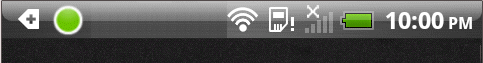 Дополнительная информация: Если приложение OpenScape Mobile включено и выбрана конфигурация Integrated (т.е. голос и UC), на мгновение будет отображено цветное кольцо, ссылающееся на подключённый фасадный сервер.Зелёный светодиод  – режим Wi-Fi. Приложение OpenScape Mobile установило соединение с сервером (по рабочей сети Wi-Fi) и готово к входящим и исходящим вызовам по сети Wi-Fi.  (Конфигурации Voice-Only и Integrated)Зелёное кольцо – режим коллбэк. Приложение OpenScape Mobile создало сотовую систему передачи данных для переговоров с сервером. Когда производятся звонки в этом режиме, сервер отвечает на номер сотового телефона (или другого выбранного устройства при конфигурации UC-only и Integrated). Номер мобильного телефона не отображается, и только номер офисного телефона виден другой стороне разговора. Оранжевый светодиод – приложение OpenScape Mobile пытается установить соединение.  Это состояние будет продолжаться приблизительно минуту.  После этого светодиод станет зелёным (соединение готово) или красным (соединение не установлено). Красный светодиод – приложение OpenScape Mobile не смогло установить соединение с сервером или не смогло валидировать пользователя (т.е. имя и пароль абонента).  Обычно в такой ситуации отображается сообщение об ошибке.  Когда сообщение исчезнет, светодиод будет оставаться красным, пока обстоятельства, вызвавшие проблему, не будут устранены. Диагностические сообщенияПеред устранением проблемы следует проверить цвет светодиодного индикатора состояния соединения на панели уведомлений. Если светодиод красный, следует прикоснуться к панели уведомлений и потянуть её вниз, чтобы изучить условия, вызвавшие возникновение проблемы.  На рис. ниже приложение OpenScape Mobile установило, что радио Wi-Fi отключено.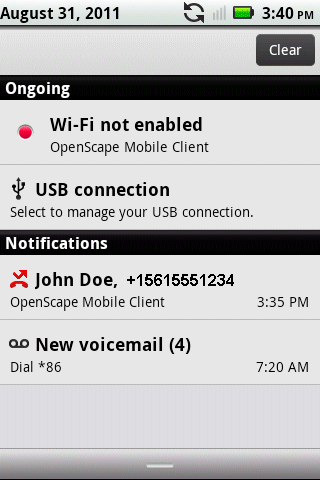 Следует выбрать прикосновением информационное сообщение "Wi-Fi not enabled" (Wi-Fi неактивен), чтобы открыть диагностический экран.  На этом экране приложение OpenScape Mobile представляет список всех обнаруженных проблем, которые стали причиной появления красного светодиода.  Если проблем несколько, они могут быть выстроены в порядке приоритета, в начале самые критичные.  Решение этих проблем позволит приложению OpenScape Mobile установить соединение с сервером приложения OpenScape Voice.Отображение качества аудио/видео звонковЕсли качество текущего аудио/видеозвонка ухудшается, приложение OpenScape Mobile предоставляет пользователю соответствующие индикаторы. Эти индикаторы включают визуальные, акустические и сенсорные эффекты: Состояние медиапотока демонстрируется на экране входящих видео- и аудиозвонков в виде баннера, при этом жёлтый баннер с текстом "Network quality is poor" (Качество сети низкое) показывает низкое качество аудио/видеозвонков, красный баннер с текстом Network quality is bad (качество сети неудовлетворительное) показывает неудовлетворительное качество аудио/видеозвонков; звучит информационный тоновый сигнал;когда качество меняется с хорошего на низкое или неудовлетворительное, телефон вибрирует, чтобы привлечь внимание пользователя. Дополнительная информация: Изменения уровня качества (хороший, низкий, неудовлетворительный) журнализируются в файле quickDiag- nostic.txt.Эта опция позволяет приложению OpenScape Mobile предупреждать пользователя, если качество сети ухудшается настолько, что это сказывается на передаче голоса или видео. Отдельные вопросы устранения неполадокПриложение OpenScape Mobile теряет связь с сервером в режиме Wi-Fi. Если одни звонки поступают на телефон Wi-Fi, а другие – непосредственно на стационарный телефон, наиболее вероятная причина этого заключается в нестабильности подключения по сети Wi-Fi.  Устройство может иметь подключение к сети Wi-Fi, но время от времени терять связь.  Состояние Wi-Fi, показанное на экране "Diagnostics" индицирует стабильность соединения.  Этот экран доступен по пути Settings/Advanced Settings/Diagnostics.При наличии в пределах досягаемости стабильной сети Wi-Fi устройство подключается к ней, и соединение не сбрасывается, пока сеть остаётся в пределах досягаемости.  Пример. Устройство последний раз было подключено к Wi-Fi в 12:24 и остаётся подключённым в течение длительного времени: до 16:57. В случае нестабильности соединения, соответствующие показатели будут отображены в поле "Last Wi-Fi disconnection", которое закроется через несколько минут/секунд реального времени.  Это показывает нестабильность подключения.  Когда устройство теряет подключение к сети Wi-Fi, сервер приложения OpenScape Voice отправляет звонок на стационарный телефон (или на мобильный телефон, если настройки это предусматривают). Когда устройство восстанавливает соединение, Wi-Fi телефон снова будет принимать звонки первым. Дополнительная информация: Эти данные доступны только тогда, когда приложение OpenScape Mobile активно и принимает события Wi-Fi.  Когда приложение неактивно, соответствующие поля удаляются с экрана. Можно отметить галочкой опцию “Route Calls to Cell” (направлять звонки на мобильный телефон) при нестабильном соединении Wi-Fi.  Приложение OpenScape Voice будет отправлять звонки на мобильный телефон, когда приложение OpenScape Mobile становится недоступно по сети Wi-Fi.  Оператор связи может задать установку, согласно которой мобильный телефон будет автоматически заряжаться при таком разговоре. Известно, что некоторые телефоны Android имеют проблему со стабильностью подключения по Wi-Fi. Перед покупкой или заменой телефона рекомендуется найти в сети интернет информацию о возможности таких проблем у телефона выбранного брэнда и модели.  Примеры запросов:<брэнд и модель телефона> потеря Wi-Fi соединения<брэнд и модель телефона> проблемы Wi-Fi.Приложение OpenScape Mobile не может подключиться к серверу приложения OpenScape VoiceБольшинство случаев возникновения этой проблемы связаны с подключением по Wi-Fi.  Оно управляется устройством Android.  Помимо существующего соединения по Wi-Fi приложение OpenScape Mobile не имеет прямого доступа к настройкам Wi-Fi.  В настоящем разделе описано, как определить, когда устройство с ОС Android имеет, а когда не имеет подключения к сети Wi-Fi. Прежде всего, следует проверить панель уведомлений. Состояние соединения по Wi-Fi для устройства с ОС Android отображено там с помощью стандартной иконки Wi-Fi.  Чем больше полос показано (или выделено) тем сильнее сигнал.  Иконка ниже показывает сильный сигнал. 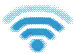 На рис. ниже показано, что телефон подключён к сети Wi-Fi, а приложение OpenScape Mobile подключено и готово к использованию (зелёный светодиод).  В этом состоянии устройство должно быть, чтобы приложение OpenScape Mobile могло работать. 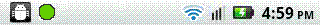 На рис. ниже показано, как ОС Android индицирует обнаружение сети Wi-Fi и невозможность подключиться к ней. 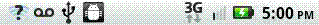 Чтобы это исправить, следует выполнить описанные ниже операции. Пошаговая инструкцияВыбрать прикосновением кнопку "Home", предусмотренную ОС Android.Выбрать прикосновением опцию Menu, затем – Settings.Выбрать прикосновением Wireless & Networks (обычно это одна из первых опций в меню). Выбрать прикосновением опцию Wi-Fi Settings, чтобы составить список из всех доступных сетей. Следует выбрать предпочтительную сеть и ввести пароль (если система запрашивает его).  ОС Android будет подключена к этой сети.  Если всё работает, иконка Wi-Fi на панели уведомлений изменится, чтобы показать активность соединения по Wi-Fi.  Если иконки Wi-Fi нет (см. ниже), значит подключение по сети Wi-Fi на ОС Android отключено. 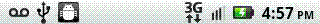 Чтобы включить Wi-Fi, следует выбрать прикосновением кнопку "Home", предусмотренную ОС Android.Выбрать прикосновением опцию Menu, затем – Settings.Следует выбрать опцию Wireless & Networks, затем выбрать прикосновением Wi-Fi, чтобы отметить галочкой эту опцию.Приложение OpenScape Mobile не может подключиться к Фасадному серверу OpenScape по сети Wi-Fi. Перед устранением данной проблемы следует убедиться в том, что адрес сервера настроен корректно. Для этого следует выйти в экран Settings. Если адрес указан корректно, но устройство не может подключиться, скорее всего, это говорит о том, что на устройстве установлена ОС Android версии 2.3. или ниже, а для сети Wi-Fi предусмотрен прокси-сервер, поддерживающий HTTP (стандартная ситуация в сети предприятия).  К сожалению, данные версии ОС Android не поддерживают прокси-сервера.  (см. вопрос 1273 об ОС Android http:// code.google.com/p/android/issues/detail?id=1273).Для ОС Android 3.x. поддержка прокси-сервера предусмотрена Google. Типового решения данной проблемы для ОС Android более ранних версий нет. Некоторые производители самостоятельно добавляют в ОС Android поддержку прокси-серверов, обеспечивая возможность работы в такой сети.  Если же всего этого нет, единственное доступное решение заключается в применении информационных соединений (3G, 4G, и.т.д.), или подключении к сети Wi-Fi, которая не использует прокси-сервер. Мобильные устройства, у которых установлены ОС Android версий ниже 4.2 не могут также использовать приложения, которым требуется безопасный доступ к сети интернет (HTTPS) при подключении к аутентифицированному прокси-серверу Wi-Fi.  Эта проблема решена в ОС Android 4.2. (см. вопрос 38789 об ОС Android https://code.google.com/p/android/issues/detail?id=38789).Невозможно подключиться к серверу во время разговора по мобильному телефону. Если оператор связи использует многостанционный доступ с кодовым разделением каналов, нельзя использовать сотовое информационное соединение, пока по нему идёт разговор.  Без информационного соединения приложение OpenScape Mobile не может подключиться к серверу. Если, например, идёт разговор по мобильной связи, и соединение Wi-Fi потеряно, пропадёт и соединение UC, и перемещать звонки будет невозможно.  Это не связано с приложением OpenScape Mobile, это ограничение только технологии многостанционного доступа с кодовым разделением каналов.Напрямую на стационарный телефон звонки идут нестабильно. Если одни звонки поступают на телефон Wi-Fi, а другие – непосредственно на стационарный телефон, наиболее вероятная причина этого заключается в нестабильности подключения по сети Wi-Fi. См. в разделе 7.3.1. инструкции по идентификации нестабильного соединения. Сигнал Wi-Fi принимается удовлетворительно, но некоторые звонки поступают только на мобильный или только на стационарный телефон. Приложение OpenScape Mobile может отвергнуть звонок Wi-Fi, потому что не может работать с речевым каналом вместе с звонящим.  В такой ситуации сервер приложения OpenScape Voice попытается направить звонок на стационарный или мобильный телефон, связанный с устройством, на которое установлено приложение OpenScape Mobile.С технической точки зрения, кодеки, представленные для звонка не совместимы с кодеками, с которыми может работать OpenScape Mobile. В текущей версии поддерживаются кодеки G.711, G.722, ISAC и iLBC. Если звонящий не использует хотя бы один из этих кодеков, звонок по Wi-Fi отвергается, отводится на стационарный телефон и, если не получает ответа, на мобильный телефон (если таковой имеет корректные настройки) или на голосовую почту. Для системного администратора поток сообщений будет выглядеть как на рис. ниже.  Звонок по Wi-Fi отвергается. При этом ошибка SIP имеет код 488, обозначающий, что не было обнаружено совместимого кодека для приёма вызова. 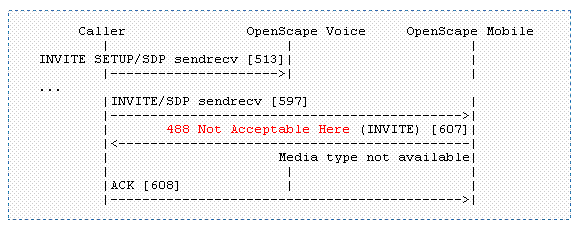 Время от времени вызов поступает и на Wi-Fi телефон, и на мобильный телефон. ОС Android переводит некоторые телефоны в продолжительный спящий режим, если они долгое время не используются.  Когда на такое устройство поступает вызов, телефон выходит из продолжительного спящего режима за несколько секунд.  В некоторых случаях этого времени достаточно для того, чтобы перенаправить вызов на стационарный телефон.  Тогда сервер приложения OpenScape Voice удаляет вызов из клиента приложения OpenScape Mobile. В течение небольшого промежутка времени Wi-Fi телефон и мобильный телефон могут звонить одновременно. После этого первого звонка "спавшее" устройство переходит в кратковременный спящий режим.  Следующий вызов поступит уже непосредственно на него.  Чтобы убедиться в том, что у Вас именно такой случай, следует после первого звонка сразу сделать второй.  Если зазвонит только Wi-Fi телефон, значит, он просто был в долговременном спящем режиме.  Если снова зазвонят оба телефона, следует сообщить о проблеме.  Есть способы дать указания ОС Android не отключать устройство, но это приведёт к быстрому выходу из строя батареи.  Заставить ОС Android управлять питанием батареи будет компромиссным решением, которое позволит продлить срок годности этой батареи. В приложении OpenScape Mobile не отображается опция перемещения звонка. Специфические сценарииПри некоторых специфических сценариях звонки не могут быть перемещены.Участнику крупного конференц-звонка (конференция контролируется станцией) – если он принимает участие в крупной конференции (начатой по требованию с помощью стационарного телефона), ему может быть не разрешено перемещать звонок, пока звонок не станет обычным двусторонним звонком. То есть пока остальные собеседники не прекратят участие, и не останутся только два участника разговора.Дополнительная информация: Данное ограничение не действует при наборе номера коммутатора конференц-связи. В этом случае сохраняется возможность перемещения звонка на другие устройства.Звонок с использованием мостового соединения. Участник звонка с использованием мостового соединения до разрыва такого соединения не может воспользоваться функцией перемещения звонка.Звонок с помощью кнопочной панели вторичной логической линии. Если звонок активен на вторичной логической линии, его перемещать можно, только после его перемещения на первичную логическую линию (сообщения в состоянии удержания находятся на вторичной линии, а воспроизводимые сообщения – на первой).Звонок получен из очереди группы многолинейного искания. Если номер стационарного телефона не поставлен в очередь многолинейного искания, и пилотный телефонный номер этой группы не имеет необходимых функций  (перевод вызова, доступ к телекоммуникационному приложению с компьютерной поддержкой, услуга одного номера (должна распространяться и на входящие, и на исходящие звонки (статус “Inbound and Outbound”)), звонки, принимаемые из очереди (с пилотного номера) не могут перемещаться.Дополнительная информация: Приведённые выше правила не относятся к звонкам, сделанным непосредственно на телефон. В последнем случае перемещать звонки можно.Вызов для разговора с прослушиванием. Если пользователь начинает разговор с прослушиванием (набирает код доступа к такому разговору. Этот код следует за указанием граничной частоты мониторинга), ему следует завершить разговор, используя то устройство, с помощью которого он его начинал (то есть стационарный телефон или приложение OpenScape Mobile). Такие звонки не могут перемещаться с одного устройства на другое.Вызов со стационарного телефона, начинающий локальную конференцию. Если пользователь создаёт локальную конференцию (с тремя участниками) со своего стационарного телефона, на сервер приложения OpenScape Voice информация о конференции не поступает, и на трёхсторонний звонок будет выделена только одна ветвь. Ни одна из противоположных сторон не сможет перенаправить звонок со стационарного телефона инициатора на другой пункт назначения. Чтобы в дальнейшем этого избежать, следует обратиться к системному администратору для установления настроек, предусматривающих расширенные (т.е. контролируемые станцией) конференции.Рингбэк воспроизводится одновременно с сигналом или голосомВ некоторых случаях рингбэк воспроизводится одновременно с сигналом (напр. подсказкой голосовой почты) или голосом звонящего. Это может длиться в течение нескольких секунд или всего разговора.  Обычно это происходит из-за задержек в сети.  Это связано с тем, что устройство, на которое направляется звонок, уже приняло его, и отправляет голосовые пакеты (потоки RTP), но ответные сообщения (сообщения SIP 200 OK) ещё не поступили на этот телефон.Следует связаться с системным администратором для изучения состояния сети Wi-Fi. Невозможно завершить звонок, экран отображается заблокированным. Если требуется завершить разговор с использованием приложения OpenScape Mobile, может показаться, что система не даёт этого сделать, потому что экран заблокирован. Это трудно заметить, но панель уведомлений в верхней части экрана на несколько миллиметров опускается вниз.  Поэтому экран фиксируется во включённом состоянии.  Следует просто поднять строку состояния в исходную позицию, и экран снова будет исправен. Дополнительная информация: В отдельных случаях у некоторых телефонах (напр. Motorola Droid X) такая ситуация возникает, когда пользователь набирает номер, нажимает Dial и слишком быстро подносит трубку к уху. Невозможно открыть заархивированные файлы журнала, отправленные по электронной почте с телефона. Устройства с ОС Android 4.1 и выше меняют формат заархивированного файла. При попытке его открыть в WinZip или другой программе отображается приблизительно такое сообщение: 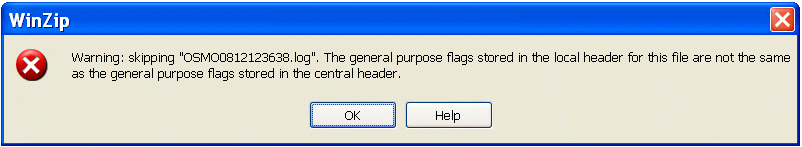 Чтобы решить эту проблему, файл следует сохранить в одну из директорий, щёлкнуть по нему правой клавишей мыши и выбрать опцию Explore. Файл откроется в другом окне Window Explorer, и его содержание будет отображено. Оттуда можно добавлять файлы в другие директории перетягиванием или копированием.  Приложение Windows Explorer игнорирует отметки общего назначения и разархивирует файлы. Отправка сообщения о проблемеЧтобы отправить сообщение, следует сперва описать проблему и приблизительно указать время, когда она возникла, затем извлечь или отправить по электронной почте файлы журнала приложения OpenScape Mobile. Пошаговая инструкцияВыбрать прикосновением иконку Settings в виджете приложения OpenScape Mobile.Выбрать прикосновением кнопку menu на экране Settings и, далее, выбрать Advanced. Выбрать опцию Log File Management в списке. Выбрать прикосновением кнопку menu и, далее, Send. В электронном сообщении обязательно описать проблему и представить связанные с ней данные: время, телефонный номер и т.д.Дополнительная информация: В качестве получателя для таких писем в настройках следует указать либо адрес системного администратора, либо адрес службы технической поддержки. Контрольный список требований по безопасностиСледует обратиться к своему системному администратору, чтобы определить, какие меры по обеспечению безопасности должны быть приняты для мобильного устройства. УказательУказательAДобавление контактов в список контактов 61 Добавление нового устройства в список устройств 80 Конференция по требованию 64CЗвонок с использованием контакта 62 Изменение данных профиля 79 Иконки состояния конференции 63 Опции для конференции 65 Звонок с использованием контакта из телефонной книги 54 Отображение контактных данных 57КонтактыДобавление контактов вручную 56 Звонок 53Создание новой группы контактов 58 Удаление контакта 58Удаление группы контактов 60 Редактирование 57Редактирование группы контактов 59 Поиск 61TИконки телефонного статуса 65DУдаление устройства из списка устройств 81 Настройки устройства 80, 81Устройства 79Подключение к сети по телефонной линии 64Отключение от сети пот телефонной линии 64Поиск директории 61, 62, 63 Отображение контактных данных 63EРедактирование настроек устройства 81JЖурнал 50Набор телефонного номера 50 Удаление записи в журнале 51 Обновление 50KКлавиатура 76SУстановка правила 82 Начало конференции 65P31003-M4090-U100-03-7619, 03/2017Приложение OpenScape Mobile V9 устройства на ОС Android, руководство пользователя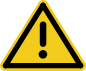 Предупреждение!Для экстренных вызовов следует использовать не приложение OpenScape Mobile, а мобильный телефон. Это обеспечит более точную локализацию источника информации центром аварийного реагирования.  Экстренный вызов, сделанный с помощью приложения OpenScape Mobile, может быть направлен на неверный центр аварийного реагирования.ЯзыкСтрана по умолчаниюНемецкийГерманияПортугальскийБразилияАнглийскийСШАРусский РоссияМандаринское наречиеКитайИспанскийЧилиЛюбой другойГерманияЯзыкСтрана по умолчаниюНемецкийГерманияПортугальскийБразилияАнглийскийСШАРусскийРоссияМандаринское наречиеКитайИспанскийЧилиЛюбой другойГермания